Številka: 007-262/2012/254Številka: 007-262/2012/254Ljubljana, 11. december 2015Ljubljana, 11. december 2015EVA 2012-2330-0182EVA 2012-2330-0182GENERALNI SEKRETARIAT VLADE REPUBLIKE SLOVENIJEGp.gs@gov.siGENERALNI SEKRETARIAT VLADE REPUBLIKE SLOVENIJEGp.gs@gov.siZADEVA: Novo gradivo št. 2 - Predlog Zakona o spremembah in dopolnitvah Zakona o kmetijskih zemljiščih – predlog za obravnavo po rednem postopkuZADEVA: Novo gradivo št. 2 - Predlog Zakona o spremembah in dopolnitvah Zakona o kmetijskih zemljiščih – predlog za obravnavo po rednem postopkuZADEVA: Novo gradivo št. 2 - Predlog Zakona o spremembah in dopolnitvah Zakona o kmetijskih zemljiščih – predlog za obravnavo po rednem postopkuZADEVA: Novo gradivo št. 2 - Predlog Zakona o spremembah in dopolnitvah Zakona o kmetijskih zemljiščih – predlog za obravnavo po rednem postopku1. Predlog sklepov vlade:1. Predlog sklepov vlade:1. Predlog sklepov vlade:1. Predlog sklepov vlade:Na podlagi drugega odstavka 2. člena Zakona o Vladi Republike Slovenije (Uradni list RS, št. 24/05 – uradno prečiščeno besedilo, 109/08, 38/10 – ZUKN, 8/12, 21/13, 47/13 - ZDU-1G in 65/14) je Vlada Republike Slovenije na seji dne … pod točko… izdala naslednjiS K L E PVlada Republike Slovenije je določila besedilo predloga Zakona o spremembah in dopolnitvah Zakona o kmetijskih zemljiščih in ga pošlje v obravnavo Državnemu zboru Republike Slovenije po rednem postopku.                                                                                                            mag. Darko KRAŠOVEC                                                                                                                generalni sekretarPriloga:predlog Zakona o spremembah in dopolnitvah Zakona o kmetijskih zemljiščih.Sklep prejmejo:Državni zbor Republike Slovenije, Ministrstvo za kmetijstvo, gozdarstvo in prehrano,Služba Vlade Republike Slovenije za zakonodajo.Na podlagi drugega odstavka 2. člena Zakona o Vladi Republike Slovenije (Uradni list RS, št. 24/05 – uradno prečiščeno besedilo, 109/08, 38/10 – ZUKN, 8/12, 21/13, 47/13 - ZDU-1G in 65/14) je Vlada Republike Slovenije na seji dne … pod točko… izdala naslednjiS K L E PVlada Republike Slovenije je določila besedilo predloga Zakona o spremembah in dopolnitvah Zakona o kmetijskih zemljiščih in ga pošlje v obravnavo Državnemu zboru Republike Slovenije po rednem postopku.                                                                                                            mag. Darko KRAŠOVEC                                                                                                                generalni sekretarPriloga:predlog Zakona o spremembah in dopolnitvah Zakona o kmetijskih zemljiščih.Sklep prejmejo:Državni zbor Republike Slovenije, Ministrstvo za kmetijstvo, gozdarstvo in prehrano,Služba Vlade Republike Slovenije za zakonodajo.Na podlagi drugega odstavka 2. člena Zakona o Vladi Republike Slovenije (Uradni list RS, št. 24/05 – uradno prečiščeno besedilo, 109/08, 38/10 – ZUKN, 8/12, 21/13, 47/13 - ZDU-1G in 65/14) je Vlada Republike Slovenije na seji dne … pod točko… izdala naslednjiS K L E PVlada Republike Slovenije je določila besedilo predloga Zakona o spremembah in dopolnitvah Zakona o kmetijskih zemljiščih in ga pošlje v obravnavo Državnemu zboru Republike Slovenije po rednem postopku.                                                                                                            mag. Darko KRAŠOVEC                                                                                                                generalni sekretarPriloga:predlog Zakona o spremembah in dopolnitvah Zakona o kmetijskih zemljiščih.Sklep prejmejo:Državni zbor Republike Slovenije, Ministrstvo za kmetijstvo, gozdarstvo in prehrano,Služba Vlade Republike Slovenije za zakonodajo.Na podlagi drugega odstavka 2. člena Zakona o Vladi Republike Slovenije (Uradni list RS, št. 24/05 – uradno prečiščeno besedilo, 109/08, 38/10 – ZUKN, 8/12, 21/13, 47/13 - ZDU-1G in 65/14) je Vlada Republike Slovenije na seji dne … pod točko… izdala naslednjiS K L E PVlada Republike Slovenije je določila besedilo predloga Zakona o spremembah in dopolnitvah Zakona o kmetijskih zemljiščih in ga pošlje v obravnavo Državnemu zboru Republike Slovenije po rednem postopku.                                                                                                            mag. Darko KRAŠOVEC                                                                                                                generalni sekretarPriloga:predlog Zakona o spremembah in dopolnitvah Zakona o kmetijskih zemljiščih.Sklep prejmejo:Državni zbor Republike Slovenije, Ministrstvo za kmetijstvo, gozdarstvo in prehrano,Služba Vlade Republike Slovenije za zakonodajo.2. Predlog za obravnavo predloga zakona po nujnem ali skrajšanem postopku v državnem zboru z obrazložitvijo razlogov:2. Predlog za obravnavo predloga zakona po nujnem ali skrajšanem postopku v državnem zboru z obrazložitvijo razlogov:2. Predlog za obravnavo predloga zakona po nujnem ali skrajšanem postopku v državnem zboru z obrazložitvijo razlogov:2. Predlog za obravnavo predloga zakona po nujnem ali skrajšanem postopku v državnem zboru z obrazložitvijo razlogov:////3.a Osebe, odgovorne za strokovno pripravo in usklajenost gradiva:3.a Osebe, odgovorne za strokovno pripravo in usklajenost gradiva:3.a Osebe, odgovorne za strokovno pripravo in usklajenost gradiva:3.a Osebe, odgovorne za strokovno pripravo in usklajenost gradiva:Tadeja Kvas Majer, generalna direktorica Direktorata za kmetijstvoLeon Ravnikar, Direktorat za kmetijstvoAndrej Hafner, Služba za pravne zadeveTadeja Kvas Majer, generalna direktorica Direktorata za kmetijstvoLeon Ravnikar, Direktorat za kmetijstvoAndrej Hafner, Služba za pravne zadeveTadeja Kvas Majer, generalna direktorica Direktorata za kmetijstvoLeon Ravnikar, Direktorat za kmetijstvoAndrej Hafner, Služba za pravne zadeveTadeja Kvas Majer, generalna direktorica Direktorata za kmetijstvoLeon Ravnikar, Direktorat za kmetijstvoAndrej Hafner, Služba za pravne zadeve3.b Zunanji strokovnjaki, ki so sodelovali pri pripravi dela ali celotnega gradiva:3.b Zunanji strokovnjaki, ki so sodelovali pri pripravi dela ali celotnega gradiva:3.b Zunanji strokovnjaki, ki so sodelovali pri pripravi dela ali celotnega gradiva:3.b Zunanji strokovnjaki, ki so sodelovali pri pripravi dela ali celotnega gradiva:////4. Predstavniki vlade, ki bodo sodelovali pri delu državnega zbora:4. Predstavniki vlade, ki bodo sodelovali pri delu državnega zbora:4. Predstavniki vlade, ki bodo sodelovali pri delu državnega zbora:4. Predstavniki vlade, ki bodo sodelovali pri delu državnega zbora:mag. Dejan Židan, ministermag. Tanja Strniša, državna sekretarkaTadeja Kvas Majer, generalna direktorica Direktorata za kmetijstvoLeon Ravnikar, Direktorat za kmetijstvoAndrej Hafner, Služba za pravne zadevemag. Dejan Židan, ministermag. Tanja Strniša, državna sekretarkaTadeja Kvas Majer, generalna direktorica Direktorata za kmetijstvoLeon Ravnikar, Direktorat za kmetijstvoAndrej Hafner, Služba za pravne zadevemag. Dejan Židan, ministermag. Tanja Strniša, državna sekretarkaTadeja Kvas Majer, generalna direktorica Direktorata za kmetijstvoLeon Ravnikar, Direktorat za kmetijstvoAndrej Hafner, Služba za pravne zadevemag. Dejan Židan, ministermag. Tanja Strniša, državna sekretarkaTadeja Kvas Majer, generalna direktorica Direktorata za kmetijstvoLeon Ravnikar, Direktorat za kmetijstvoAndrej Hafner, Služba za pravne zadeve5. Kratek povzetek gradiva:5. Kratek povzetek gradiva:5. Kratek povzetek gradiva:5. Kratek povzetek gradiva:S predlogom zakona se urejajo naslednja področja:Ključne spremembe so namenjene poglavju melioracij (agromelioracije, osuševanje, namakanje), ki se po večini ureja na novo. Gre za sistematičen pristop urejanja melioracij, ki je potreben predvsem zaradi prilagoditve zakonodaje obstoječemu stanju na področju osuševanja in namakanja kmetijskih zemljišč ter uskladitve določb z ostalo veljavno zakonodajo. Dodajajo se kriteriji za vrednotenje zemljišč komasacijskega sklada.Vlogo za uvedbo zahtevne agromelioracije lahko vložijo tudi fizične osebe, po veljavni ureditvi so bili vlagatelji lahko le pravne osebe. Za izvedbo nezahtevnih agromelioracij se odpravljajo vsi pragovi, uvaja pa se prag za izvedbo manjših odvodnjavanj.Uvaja se posebna določba za izvedbo agromelioracij na komasacijskih območjih, na podlagi katere se presojajo tako zahtevne kot nezahtevne agromelioracije, popis agromelioracijskih del pa izhaja iz idejne zasnove ureditve komasacijskega območja (predvsem zaradi lažjega izvajanja PRP 2014–2020).Zmanjšuje se odstotek potrebnih soglasij za uvedbo komasacijskega postopka in melioracije, ko gre za zemljišča v solastnini. Gre za odstop od zakona, ki ureja stvarnopravna razmerja, v delu, ki se nanaša na delež soglasij na parcelah v solastnini. Za zemljiško parcelo v solastnini se odločitev o uvedbi komasacijskega postopka, zahtevne agromelioracije, agromelioracije na komasacijskem območju ali namakalnega sistema sprejme s soglasjem dveh tretjin solastnikov glede na njihove solastniške deleže.Izgradnja novih osuševalnih sistemov ni dopustna. Osuševalni sistem sestavljata primarna (jarki) in sekundarna odvodnja (drenažni sistemi).Omogoča se ukinitev osuševalnih sistemov pod določenimi pogoji (spremembe talnega vodnega režima, več kot dve tretjini lastnikov po površini in po številu). Lastninska pravica na primarni odvodnji osuševalnega sistema se lahko prenese na lokalno skupnost, če ta interesa ne izkaže pa se lahko prenese na osuševalno zadrugo. Če se lastninska pravica prenese na lokalno skupnost ali osuševalno zadrugo, se preneseta tudi upravljanje in vzdrževanje teh sistemov. Ti sistemi niso več del javne službe (Sklad kmetijskih zemljišč in gozdov, v nadaljnjem besedilu: SKZGRS).Sredstva za vzdrževanje osuševalnih sistemov zagotavljajo lastniki zemljišč na osuševalnem območju v sorazmerju s površino kmetijskega zemljišča, ki je vključena v območje osuševalnega sistema. Sredstva se pobirajo prek odmere, ki jo izvede Finančna uprava Republike Slovenije.Lastniki ali zakupniki kmetijskih zemljišč na območju osuševalnega sistema bodo vzdrževalna dela lahko opravljali sami, a le po predhodnem soglasju izvajalca javne službe ali lokalne skupnosti. Namakalni sistemi se delijo na javne, zasebne in državne. Uvedbo javnih namakalnih sistemov lahko predlagajo občine, uvedbo zasebnih namakalnih sistemov pa lastniki kmetijskih zemljišč ali fizične oziroma pravne osebe.Ohranja se javna služba upravljanja in vzdrževanja, ta skrbi za državne namakalne in osuševalne sisteme (SKZGRS), razen za osuševalne sisteme, pri katerih je primarna odvodnja prenešena na lokalno skupnost ali na osuševalno zadrugo.Sredstva za delovanje in vzdrževanje državnih namakalnih sistemov se pobirajo od tistih lastnikov, ki imajo z izvajalcem javne službe podpisano pogodbo o namakanju. Sredstva pobira izvajalec javne službe. Do vključno leta 2020 sredstva za delovanje in vzdrževanje državnih namakalnih sistemov zagotavljajo vsi lastniki v sorazmerju s površino kmetijskega zemljišča, ki je vključena v območje državnega namakalnega sistema.Lastninska pravica na državnem namakalnem sistemu se lahko prenese na lokalno skupnost, če ta interesa ne izkaže pa se lahko prenese na namakalno zadrugo. Če se lastninska pravica prenese na lokalno skupnost ali namakalno zadrugo, se preneseta tudi upravljanje in vzdrževanje teh sistemov. Prenos lastninske pravice na državnem namakalnem sistemu ne velja za namakalno opremo. Za upravljanje, vzdrževanje in delovanje javnih namakalnih sistemov je pristojna lokalna skupnost ali druga pravna oseba, ki jo občina izbere po predpisih o javnem naročanju. Lokalna skupnost lahko predpiše podrobnejše pogoje glede zaračunavanja sredstev za vzdrževanje.Uvaja se pogodba o uporabi javnega namakalnega sistema, s čimer se uporabnik zaveže, da bo namakalni sistem uporabljal, kupil namakalno opremo ter plačeval stroške uporabe in vzdrževanja namakalnega sistema. Čas trajanja pogodbe je amortizacijska doba namakalnega sistema (20 let).Javni ali državni namakalni sistem se lahko pod določenimi pogoji ukineta (npr. prenehanje vodne pravice, več kot 80 odstotkov lastnikov po površini in številu, odločba inšpektorja).Izvede se pretvorba namakalnih sistemov: mali namakalni sistemi postanejo zasebni namakalni sistemi, veliki namakalni sistemi v lasti Republike Slovenije postanejo državni namakalni sistemi, veliki namakalni sistemi v lasti občin postanejo javni namakalni sistemi, veliki namakalni sistemi v zasebni lasti postanejo zasebni namakalni sistemi.Možen bo odstop od pogodbe o namakanju (npr. podpisnikov pogodb je manj kot 10 odstotkov vseh lastnikov zemljišč na območju javnega ali državnega namakalnega sistema in podpisnikov pogodb je manj kot 10 odstotkov površin javnega ali državnega namakalnega sistema; podpisnik pogodbe zaradi višje sile ne more uporabljati namakalnega sistema; zakupnik kmetijskega zemljišča, ki je predmet pogodbe o namakanju, odpove pogodbo, lastnik kmetijskega zemljišča pa novega zakupnika ne uspe pridobiti). Ureja se potrditev območij državnih namakalnih sistemov in osuševalnih sistemov, uvedenih pred 1. januarjem 1999. Gre za »ênkraten posnetek stanja« državnih namakalnih sistemov in osuševalnih sistemov, katerega namen je pridobiti jasno informacijo o stanju teh sistemov. Osnova za potrditev območij namakanja in osuševanja je evidenca melioracijskih sistemov in naprav (za sisteme, ki so bili uvedeni pred 1. januarjem 1999; mlajši sistemi imajo ustrezne obode). Območja potrdi Vlada Republike Slovenije z uredbo.Poenostavlja se strokovna podlaga, ki bo podlaga za določitev območij trajno varovanih kmetijskih zemljišč; ukinjajo se: preverjanje bonitete kmetijskih zemljišč, priprava predloga območij, primernih za izvajanje agrarnih operacij, ter priprava predloga območij, primernih za odpravljanje zaraščanja.Ureja se gradnja objektov in posegov v prostor na območjih kmetijskih zemljišč (ni potrebna sprememba namenske rabe). Razširja se nabor objektov in posegov, ki jih lokalna skupnost v prostorskem aktu lahko dopusti graditi na vseh kmetijskih zemljiščih (npr. čebelnjak, staja, pomožni objekti za spremljanje stanja okolja in naravnih pojavov, rekonstrukcije državnih cest). Na ostalih kmetijskih zemljiščih bo lahko lokalna skupnost dopustila gradnjo vseh enostavnih in nezahtevnih pomožnih kmetijsko-gozdarskih objektov v skladu z uredbo, ki ureja vrste objektov glede na zahtevnost, razen kleti ter vinske kleti, medtem ko bo na trajno varovanih kmetijskih zemljiščih lahko dopustila gradnjo le določenih pomožnih kmetijsko-gozdarskih objektov.Na novo so določeni pogoji, ki jih mora za gradnjo na kmetijskem zemljišču izpolnjevati investitor.Ureja se načrtovanje kmetijskih objektov na kmetijski namenski rabi z občinskim podrobnim prostorskim načrtom.Razširjajo oziroma dopolnjujejo se izjeme, kjer odobritev pravnega posla ni potrebna. Predvidene so manjše spremembe pri prometu s kmetijskimi zemljišči, ki pomenijo skrajšanje postopkov odobritve pravnega posla, razbremenitev strank v postopku, zmanjšane število sporov v zvezi s pravilnim sprejemom ponudbe ter uzakonitev poenotene sodne prakse.Novo gradivo št. 2 je bilo lektorirano in usklajeno z nomotehničnimi pripombami Službe Vlade Republike Slovenije za zakonodajo, vključevalo pa je tudi manjše redakcijske popravke. Upoštevana je bila tudi pripomba Ministrstva za kulturo, ki se je nanašala na peti odstavek 78. člena (za nezahtevne melioracije je treba pridobiti ustrezna soglasja ali dovoljenja pristojnih organov, če se bo predvidena nezahtevna agromelioracija izvedla na območjih varovanj in omejitev po posebnih predpisih).V novem gradivu št. 2 so bile upoštevane pripombe Ministrstva za finance, in sicer:iz predloga zakona smo brisali določbo glede prenosa neporabljenih sredstev iz naslova nadomestila za kritje stroškov za vzdrževanje osuševalnih in namakalnih sistemov, ki so predmet javne službe upravljanja in vzdrževanja v naslednje proračunsko leto, saj to ureja Zakon o javnih financah;v skladu s pripombo smo dopolnili 7.a točko vladnega gradiva glede finančnih posledic na proračune lokalnih skupnosti;za 5. člen (spremenjeni 3. ea člen - OPPN) smo popravili obrazložitve;v 8. členu (spremenjeni 19. člen) smo v predzadnji točki dodali, da je izjema glede odobritve pravnega posla dopustna samo za investitorja, ki je podal pobudo za pripravo OPPN na lokalno skupnost;v 26. členu (spremenjeni 88. člen) smo uredili (poenotili) odmero nadomestila za vse osuševalne sisteme (razen za osuševalne sisteme, ki se prenesejo na osuševalne zadruge) na način, da odmera predstavlja javnofinančni prihodek države in jo odmerja Finančna uprava RS. Dodali smo tudi določilo, da za financiranje vzdrževalnih del na osuševalnih sistemih, s katerimi upravlja lokalna skupnost, ministrstvo, pristojno za kmetijstvo, in lokalna skupnost medsebojna razmerja uredita s pogodbo.v 34. (spremenjeni 96. člen), 37. (spremenjeni 98. člen) in v prehodnem 51. členu smo glede zagotavljanja sredstev za vzdrževanje in delovanje javnih in državnih namakalnih sistemov sistem poenotili na način, da v obeh primerih sredstva za vzdrževanje in delovanje javnih in državnih namakalnih sistemov zaračunava upravljalec (izvajalec javne službe ali lokalna skupnost).S predlogom zakona se urejajo naslednja področja:Ključne spremembe so namenjene poglavju melioracij (agromelioracije, osuševanje, namakanje), ki se po večini ureja na novo. Gre za sistematičen pristop urejanja melioracij, ki je potreben predvsem zaradi prilagoditve zakonodaje obstoječemu stanju na področju osuševanja in namakanja kmetijskih zemljišč ter uskladitve določb z ostalo veljavno zakonodajo. Dodajajo se kriteriji za vrednotenje zemljišč komasacijskega sklada.Vlogo za uvedbo zahtevne agromelioracije lahko vložijo tudi fizične osebe, po veljavni ureditvi so bili vlagatelji lahko le pravne osebe. Za izvedbo nezahtevnih agromelioracij se odpravljajo vsi pragovi, uvaja pa se prag za izvedbo manjših odvodnjavanj.Uvaja se posebna določba za izvedbo agromelioracij na komasacijskih območjih, na podlagi katere se presojajo tako zahtevne kot nezahtevne agromelioracije, popis agromelioracijskih del pa izhaja iz idejne zasnove ureditve komasacijskega območja (predvsem zaradi lažjega izvajanja PRP 2014–2020).Zmanjšuje se odstotek potrebnih soglasij za uvedbo komasacijskega postopka in melioracije, ko gre za zemljišča v solastnini. Gre za odstop od zakona, ki ureja stvarnopravna razmerja, v delu, ki se nanaša na delež soglasij na parcelah v solastnini. Za zemljiško parcelo v solastnini se odločitev o uvedbi komasacijskega postopka, zahtevne agromelioracije, agromelioracije na komasacijskem območju ali namakalnega sistema sprejme s soglasjem dveh tretjin solastnikov glede na njihove solastniške deleže.Izgradnja novih osuševalnih sistemov ni dopustna. Osuševalni sistem sestavljata primarna (jarki) in sekundarna odvodnja (drenažni sistemi).Omogoča se ukinitev osuševalnih sistemov pod določenimi pogoji (spremembe talnega vodnega režima, več kot dve tretjini lastnikov po površini in po številu). Lastninska pravica na primarni odvodnji osuševalnega sistema se lahko prenese na lokalno skupnost, če ta interesa ne izkaže pa se lahko prenese na osuševalno zadrugo. Če se lastninska pravica prenese na lokalno skupnost ali osuševalno zadrugo, se preneseta tudi upravljanje in vzdrževanje teh sistemov. Ti sistemi niso več del javne službe (Sklad kmetijskih zemljišč in gozdov, v nadaljnjem besedilu: SKZGRS).Sredstva za vzdrževanje osuševalnih sistemov zagotavljajo lastniki zemljišč na osuševalnem območju v sorazmerju s površino kmetijskega zemljišča, ki je vključena v območje osuševalnega sistema. Sredstva se pobirajo prek odmere, ki jo izvede Finančna uprava Republike Slovenije.Lastniki ali zakupniki kmetijskih zemljišč na območju osuševalnega sistema bodo vzdrževalna dela lahko opravljali sami, a le po predhodnem soglasju izvajalca javne službe ali lokalne skupnosti. Namakalni sistemi se delijo na javne, zasebne in državne. Uvedbo javnih namakalnih sistemov lahko predlagajo občine, uvedbo zasebnih namakalnih sistemov pa lastniki kmetijskih zemljišč ali fizične oziroma pravne osebe.Ohranja se javna služba upravljanja in vzdrževanja, ta skrbi za državne namakalne in osuševalne sisteme (SKZGRS), razen za osuševalne sisteme, pri katerih je primarna odvodnja prenešena na lokalno skupnost ali na osuševalno zadrugo.Sredstva za delovanje in vzdrževanje državnih namakalnih sistemov se pobirajo od tistih lastnikov, ki imajo z izvajalcem javne službe podpisano pogodbo o namakanju. Sredstva pobira izvajalec javne službe. Do vključno leta 2020 sredstva za delovanje in vzdrževanje državnih namakalnih sistemov zagotavljajo vsi lastniki v sorazmerju s površino kmetijskega zemljišča, ki je vključena v območje državnega namakalnega sistema.Lastninska pravica na državnem namakalnem sistemu se lahko prenese na lokalno skupnost, če ta interesa ne izkaže pa se lahko prenese na namakalno zadrugo. Če se lastninska pravica prenese na lokalno skupnost ali namakalno zadrugo, se preneseta tudi upravljanje in vzdrževanje teh sistemov. Prenos lastninske pravice na državnem namakalnem sistemu ne velja za namakalno opremo. Za upravljanje, vzdrževanje in delovanje javnih namakalnih sistemov je pristojna lokalna skupnost ali druga pravna oseba, ki jo občina izbere po predpisih o javnem naročanju. Lokalna skupnost lahko predpiše podrobnejše pogoje glede zaračunavanja sredstev za vzdrževanje.Uvaja se pogodba o uporabi javnega namakalnega sistema, s čimer se uporabnik zaveže, da bo namakalni sistem uporabljal, kupil namakalno opremo ter plačeval stroške uporabe in vzdrževanja namakalnega sistema. Čas trajanja pogodbe je amortizacijska doba namakalnega sistema (20 let).Javni ali državni namakalni sistem se lahko pod določenimi pogoji ukineta (npr. prenehanje vodne pravice, več kot 80 odstotkov lastnikov po površini in številu, odločba inšpektorja).Izvede se pretvorba namakalnih sistemov: mali namakalni sistemi postanejo zasebni namakalni sistemi, veliki namakalni sistemi v lasti Republike Slovenije postanejo državni namakalni sistemi, veliki namakalni sistemi v lasti občin postanejo javni namakalni sistemi, veliki namakalni sistemi v zasebni lasti postanejo zasebni namakalni sistemi.Možen bo odstop od pogodbe o namakanju (npr. podpisnikov pogodb je manj kot 10 odstotkov vseh lastnikov zemljišč na območju javnega ali državnega namakalnega sistema in podpisnikov pogodb je manj kot 10 odstotkov površin javnega ali državnega namakalnega sistema; podpisnik pogodbe zaradi višje sile ne more uporabljati namakalnega sistema; zakupnik kmetijskega zemljišča, ki je predmet pogodbe o namakanju, odpove pogodbo, lastnik kmetijskega zemljišča pa novega zakupnika ne uspe pridobiti). Ureja se potrditev območij državnih namakalnih sistemov in osuševalnih sistemov, uvedenih pred 1. januarjem 1999. Gre za »ênkraten posnetek stanja« državnih namakalnih sistemov in osuševalnih sistemov, katerega namen je pridobiti jasno informacijo o stanju teh sistemov. Osnova za potrditev območij namakanja in osuševanja je evidenca melioracijskih sistemov in naprav (za sisteme, ki so bili uvedeni pred 1. januarjem 1999; mlajši sistemi imajo ustrezne obode). Območja potrdi Vlada Republike Slovenije z uredbo.Poenostavlja se strokovna podlaga, ki bo podlaga za določitev območij trajno varovanih kmetijskih zemljišč; ukinjajo se: preverjanje bonitete kmetijskih zemljišč, priprava predloga območij, primernih za izvajanje agrarnih operacij, ter priprava predloga območij, primernih za odpravljanje zaraščanja.Ureja se gradnja objektov in posegov v prostor na območjih kmetijskih zemljišč (ni potrebna sprememba namenske rabe). Razširja se nabor objektov in posegov, ki jih lokalna skupnost v prostorskem aktu lahko dopusti graditi na vseh kmetijskih zemljiščih (npr. čebelnjak, staja, pomožni objekti za spremljanje stanja okolja in naravnih pojavov, rekonstrukcije državnih cest). Na ostalih kmetijskih zemljiščih bo lahko lokalna skupnost dopustila gradnjo vseh enostavnih in nezahtevnih pomožnih kmetijsko-gozdarskih objektov v skladu z uredbo, ki ureja vrste objektov glede na zahtevnost, razen kleti ter vinske kleti, medtem ko bo na trajno varovanih kmetijskih zemljiščih lahko dopustila gradnjo le določenih pomožnih kmetijsko-gozdarskih objektov.Na novo so določeni pogoji, ki jih mora za gradnjo na kmetijskem zemljišču izpolnjevati investitor.Ureja se načrtovanje kmetijskih objektov na kmetijski namenski rabi z občinskim podrobnim prostorskim načrtom.Razširjajo oziroma dopolnjujejo se izjeme, kjer odobritev pravnega posla ni potrebna. Predvidene so manjše spremembe pri prometu s kmetijskimi zemljišči, ki pomenijo skrajšanje postopkov odobritve pravnega posla, razbremenitev strank v postopku, zmanjšane število sporov v zvezi s pravilnim sprejemom ponudbe ter uzakonitev poenotene sodne prakse.Novo gradivo št. 2 je bilo lektorirano in usklajeno z nomotehničnimi pripombami Službe Vlade Republike Slovenije za zakonodajo, vključevalo pa je tudi manjše redakcijske popravke. Upoštevana je bila tudi pripomba Ministrstva za kulturo, ki se je nanašala na peti odstavek 78. člena (za nezahtevne melioracije je treba pridobiti ustrezna soglasja ali dovoljenja pristojnih organov, če se bo predvidena nezahtevna agromelioracija izvedla na območjih varovanj in omejitev po posebnih predpisih).V novem gradivu št. 2 so bile upoštevane pripombe Ministrstva za finance, in sicer:iz predloga zakona smo brisali določbo glede prenosa neporabljenih sredstev iz naslova nadomestila za kritje stroškov za vzdrževanje osuševalnih in namakalnih sistemov, ki so predmet javne službe upravljanja in vzdrževanja v naslednje proračunsko leto, saj to ureja Zakon o javnih financah;v skladu s pripombo smo dopolnili 7.a točko vladnega gradiva glede finančnih posledic na proračune lokalnih skupnosti;za 5. člen (spremenjeni 3. ea člen - OPPN) smo popravili obrazložitve;v 8. členu (spremenjeni 19. člen) smo v predzadnji točki dodali, da je izjema glede odobritve pravnega posla dopustna samo za investitorja, ki je podal pobudo za pripravo OPPN na lokalno skupnost;v 26. členu (spremenjeni 88. člen) smo uredili (poenotili) odmero nadomestila za vse osuševalne sisteme (razen za osuševalne sisteme, ki se prenesejo na osuševalne zadruge) na način, da odmera predstavlja javnofinančni prihodek države in jo odmerja Finančna uprava RS. Dodali smo tudi določilo, da za financiranje vzdrževalnih del na osuševalnih sistemih, s katerimi upravlja lokalna skupnost, ministrstvo, pristojno za kmetijstvo, in lokalna skupnost medsebojna razmerja uredita s pogodbo.v 34. (spremenjeni 96. člen), 37. (spremenjeni 98. člen) in v prehodnem 51. členu smo glede zagotavljanja sredstev za vzdrževanje in delovanje javnih in državnih namakalnih sistemov sistem poenotili na način, da v obeh primerih sredstva za vzdrževanje in delovanje javnih in državnih namakalnih sistemov zaračunava upravljalec (izvajalec javne službe ali lokalna skupnost).S predlogom zakona se urejajo naslednja področja:Ključne spremembe so namenjene poglavju melioracij (agromelioracije, osuševanje, namakanje), ki se po večini ureja na novo. Gre za sistematičen pristop urejanja melioracij, ki je potreben predvsem zaradi prilagoditve zakonodaje obstoječemu stanju na področju osuševanja in namakanja kmetijskih zemljišč ter uskladitve določb z ostalo veljavno zakonodajo. Dodajajo se kriteriji za vrednotenje zemljišč komasacijskega sklada.Vlogo za uvedbo zahtevne agromelioracije lahko vložijo tudi fizične osebe, po veljavni ureditvi so bili vlagatelji lahko le pravne osebe. Za izvedbo nezahtevnih agromelioracij se odpravljajo vsi pragovi, uvaja pa se prag za izvedbo manjših odvodnjavanj.Uvaja se posebna določba za izvedbo agromelioracij na komasacijskih območjih, na podlagi katere se presojajo tako zahtevne kot nezahtevne agromelioracije, popis agromelioracijskih del pa izhaja iz idejne zasnove ureditve komasacijskega območja (predvsem zaradi lažjega izvajanja PRP 2014–2020).Zmanjšuje se odstotek potrebnih soglasij za uvedbo komasacijskega postopka in melioracije, ko gre za zemljišča v solastnini. Gre za odstop od zakona, ki ureja stvarnopravna razmerja, v delu, ki se nanaša na delež soglasij na parcelah v solastnini. Za zemljiško parcelo v solastnini se odločitev o uvedbi komasacijskega postopka, zahtevne agromelioracije, agromelioracije na komasacijskem območju ali namakalnega sistema sprejme s soglasjem dveh tretjin solastnikov glede na njihove solastniške deleže.Izgradnja novih osuševalnih sistemov ni dopustna. Osuševalni sistem sestavljata primarna (jarki) in sekundarna odvodnja (drenažni sistemi).Omogoča se ukinitev osuševalnih sistemov pod določenimi pogoji (spremembe talnega vodnega režima, več kot dve tretjini lastnikov po površini in po številu). Lastninska pravica na primarni odvodnji osuševalnega sistema se lahko prenese na lokalno skupnost, če ta interesa ne izkaže pa se lahko prenese na osuševalno zadrugo. Če se lastninska pravica prenese na lokalno skupnost ali osuševalno zadrugo, se preneseta tudi upravljanje in vzdrževanje teh sistemov. Ti sistemi niso več del javne službe (Sklad kmetijskih zemljišč in gozdov, v nadaljnjem besedilu: SKZGRS).Sredstva za vzdrževanje osuševalnih sistemov zagotavljajo lastniki zemljišč na osuševalnem območju v sorazmerju s površino kmetijskega zemljišča, ki je vključena v območje osuševalnega sistema. Sredstva se pobirajo prek odmere, ki jo izvede Finančna uprava Republike Slovenije.Lastniki ali zakupniki kmetijskih zemljišč na območju osuševalnega sistema bodo vzdrževalna dela lahko opravljali sami, a le po predhodnem soglasju izvajalca javne službe ali lokalne skupnosti. Namakalni sistemi se delijo na javne, zasebne in državne. Uvedbo javnih namakalnih sistemov lahko predlagajo občine, uvedbo zasebnih namakalnih sistemov pa lastniki kmetijskih zemljišč ali fizične oziroma pravne osebe.Ohranja se javna služba upravljanja in vzdrževanja, ta skrbi za državne namakalne in osuševalne sisteme (SKZGRS), razen za osuševalne sisteme, pri katerih je primarna odvodnja prenešena na lokalno skupnost ali na osuševalno zadrugo.Sredstva za delovanje in vzdrževanje državnih namakalnih sistemov se pobirajo od tistih lastnikov, ki imajo z izvajalcem javne službe podpisano pogodbo o namakanju. Sredstva pobira izvajalec javne službe. Do vključno leta 2020 sredstva za delovanje in vzdrževanje državnih namakalnih sistemov zagotavljajo vsi lastniki v sorazmerju s površino kmetijskega zemljišča, ki je vključena v območje državnega namakalnega sistema.Lastninska pravica na državnem namakalnem sistemu se lahko prenese na lokalno skupnost, če ta interesa ne izkaže pa se lahko prenese na namakalno zadrugo. Če se lastninska pravica prenese na lokalno skupnost ali namakalno zadrugo, se preneseta tudi upravljanje in vzdrževanje teh sistemov. Prenos lastninske pravice na državnem namakalnem sistemu ne velja za namakalno opremo. Za upravljanje, vzdrževanje in delovanje javnih namakalnih sistemov je pristojna lokalna skupnost ali druga pravna oseba, ki jo občina izbere po predpisih o javnem naročanju. Lokalna skupnost lahko predpiše podrobnejše pogoje glede zaračunavanja sredstev za vzdrževanje.Uvaja se pogodba o uporabi javnega namakalnega sistema, s čimer se uporabnik zaveže, da bo namakalni sistem uporabljal, kupil namakalno opremo ter plačeval stroške uporabe in vzdrževanja namakalnega sistema. Čas trajanja pogodbe je amortizacijska doba namakalnega sistema (20 let).Javni ali državni namakalni sistem se lahko pod določenimi pogoji ukineta (npr. prenehanje vodne pravice, več kot 80 odstotkov lastnikov po površini in številu, odločba inšpektorja).Izvede se pretvorba namakalnih sistemov: mali namakalni sistemi postanejo zasebni namakalni sistemi, veliki namakalni sistemi v lasti Republike Slovenije postanejo državni namakalni sistemi, veliki namakalni sistemi v lasti občin postanejo javni namakalni sistemi, veliki namakalni sistemi v zasebni lasti postanejo zasebni namakalni sistemi.Možen bo odstop od pogodbe o namakanju (npr. podpisnikov pogodb je manj kot 10 odstotkov vseh lastnikov zemljišč na območju javnega ali državnega namakalnega sistema in podpisnikov pogodb je manj kot 10 odstotkov površin javnega ali državnega namakalnega sistema; podpisnik pogodbe zaradi višje sile ne more uporabljati namakalnega sistema; zakupnik kmetijskega zemljišča, ki je predmet pogodbe o namakanju, odpove pogodbo, lastnik kmetijskega zemljišča pa novega zakupnika ne uspe pridobiti). Ureja se potrditev območij državnih namakalnih sistemov in osuševalnih sistemov, uvedenih pred 1. januarjem 1999. Gre za »ênkraten posnetek stanja« državnih namakalnih sistemov in osuševalnih sistemov, katerega namen je pridobiti jasno informacijo o stanju teh sistemov. Osnova za potrditev območij namakanja in osuševanja je evidenca melioracijskih sistemov in naprav (za sisteme, ki so bili uvedeni pred 1. januarjem 1999; mlajši sistemi imajo ustrezne obode). Območja potrdi Vlada Republike Slovenije z uredbo.Poenostavlja se strokovna podlaga, ki bo podlaga za določitev območij trajno varovanih kmetijskih zemljišč; ukinjajo se: preverjanje bonitete kmetijskih zemljišč, priprava predloga območij, primernih za izvajanje agrarnih operacij, ter priprava predloga območij, primernih za odpravljanje zaraščanja.Ureja se gradnja objektov in posegov v prostor na območjih kmetijskih zemljišč (ni potrebna sprememba namenske rabe). Razširja se nabor objektov in posegov, ki jih lokalna skupnost v prostorskem aktu lahko dopusti graditi na vseh kmetijskih zemljiščih (npr. čebelnjak, staja, pomožni objekti za spremljanje stanja okolja in naravnih pojavov, rekonstrukcije državnih cest). Na ostalih kmetijskih zemljiščih bo lahko lokalna skupnost dopustila gradnjo vseh enostavnih in nezahtevnih pomožnih kmetijsko-gozdarskih objektov v skladu z uredbo, ki ureja vrste objektov glede na zahtevnost, razen kleti ter vinske kleti, medtem ko bo na trajno varovanih kmetijskih zemljiščih lahko dopustila gradnjo le določenih pomožnih kmetijsko-gozdarskih objektov.Na novo so določeni pogoji, ki jih mora za gradnjo na kmetijskem zemljišču izpolnjevati investitor.Ureja se načrtovanje kmetijskih objektov na kmetijski namenski rabi z občinskim podrobnim prostorskim načrtom.Razširjajo oziroma dopolnjujejo se izjeme, kjer odobritev pravnega posla ni potrebna. Predvidene so manjše spremembe pri prometu s kmetijskimi zemljišči, ki pomenijo skrajšanje postopkov odobritve pravnega posla, razbremenitev strank v postopku, zmanjšane število sporov v zvezi s pravilnim sprejemom ponudbe ter uzakonitev poenotene sodne prakse.Novo gradivo št. 2 je bilo lektorirano in usklajeno z nomotehničnimi pripombami Službe Vlade Republike Slovenije za zakonodajo, vključevalo pa je tudi manjše redakcijske popravke. Upoštevana je bila tudi pripomba Ministrstva za kulturo, ki se je nanašala na peti odstavek 78. člena (za nezahtevne melioracije je treba pridobiti ustrezna soglasja ali dovoljenja pristojnih organov, če se bo predvidena nezahtevna agromelioracija izvedla na območjih varovanj in omejitev po posebnih predpisih).V novem gradivu št. 2 so bile upoštevane pripombe Ministrstva za finance, in sicer:iz predloga zakona smo brisali določbo glede prenosa neporabljenih sredstev iz naslova nadomestila za kritje stroškov za vzdrževanje osuševalnih in namakalnih sistemov, ki so predmet javne službe upravljanja in vzdrževanja v naslednje proračunsko leto, saj to ureja Zakon o javnih financah;v skladu s pripombo smo dopolnili 7.a točko vladnega gradiva glede finančnih posledic na proračune lokalnih skupnosti;za 5. člen (spremenjeni 3. ea člen - OPPN) smo popravili obrazložitve;v 8. členu (spremenjeni 19. člen) smo v predzadnji točki dodali, da je izjema glede odobritve pravnega posla dopustna samo za investitorja, ki je podal pobudo za pripravo OPPN na lokalno skupnost;v 26. členu (spremenjeni 88. člen) smo uredili (poenotili) odmero nadomestila za vse osuševalne sisteme (razen za osuševalne sisteme, ki se prenesejo na osuševalne zadruge) na način, da odmera predstavlja javnofinančni prihodek države in jo odmerja Finančna uprava RS. Dodali smo tudi določilo, da za financiranje vzdrževalnih del na osuševalnih sistemih, s katerimi upravlja lokalna skupnost, ministrstvo, pristojno za kmetijstvo, in lokalna skupnost medsebojna razmerja uredita s pogodbo.v 34. (spremenjeni 96. člen), 37. (spremenjeni 98. člen) in v prehodnem 51. členu smo glede zagotavljanja sredstev za vzdrževanje in delovanje javnih in državnih namakalnih sistemov sistem poenotili na način, da v obeh primerih sredstva za vzdrževanje in delovanje javnih in državnih namakalnih sistemov zaračunava upravljalec (izvajalec javne službe ali lokalna skupnost).S predlogom zakona se urejajo naslednja področja:Ključne spremembe so namenjene poglavju melioracij (agromelioracije, osuševanje, namakanje), ki se po večini ureja na novo. Gre za sistematičen pristop urejanja melioracij, ki je potreben predvsem zaradi prilagoditve zakonodaje obstoječemu stanju na področju osuševanja in namakanja kmetijskih zemljišč ter uskladitve določb z ostalo veljavno zakonodajo. Dodajajo se kriteriji za vrednotenje zemljišč komasacijskega sklada.Vlogo za uvedbo zahtevne agromelioracije lahko vložijo tudi fizične osebe, po veljavni ureditvi so bili vlagatelji lahko le pravne osebe. Za izvedbo nezahtevnih agromelioracij se odpravljajo vsi pragovi, uvaja pa se prag za izvedbo manjših odvodnjavanj.Uvaja se posebna določba za izvedbo agromelioracij na komasacijskih območjih, na podlagi katere se presojajo tako zahtevne kot nezahtevne agromelioracije, popis agromelioracijskih del pa izhaja iz idejne zasnove ureditve komasacijskega območja (predvsem zaradi lažjega izvajanja PRP 2014–2020).Zmanjšuje se odstotek potrebnih soglasij za uvedbo komasacijskega postopka in melioracije, ko gre za zemljišča v solastnini. Gre za odstop od zakona, ki ureja stvarnopravna razmerja, v delu, ki se nanaša na delež soglasij na parcelah v solastnini. Za zemljiško parcelo v solastnini se odločitev o uvedbi komasacijskega postopka, zahtevne agromelioracije, agromelioracije na komasacijskem območju ali namakalnega sistema sprejme s soglasjem dveh tretjin solastnikov glede na njihove solastniške deleže.Izgradnja novih osuševalnih sistemov ni dopustna. Osuševalni sistem sestavljata primarna (jarki) in sekundarna odvodnja (drenažni sistemi).Omogoča se ukinitev osuševalnih sistemov pod določenimi pogoji (spremembe talnega vodnega režima, več kot dve tretjini lastnikov po površini in po številu). Lastninska pravica na primarni odvodnji osuševalnega sistema se lahko prenese na lokalno skupnost, če ta interesa ne izkaže pa se lahko prenese na osuševalno zadrugo. Če se lastninska pravica prenese na lokalno skupnost ali osuševalno zadrugo, se preneseta tudi upravljanje in vzdrževanje teh sistemov. Ti sistemi niso več del javne službe (Sklad kmetijskih zemljišč in gozdov, v nadaljnjem besedilu: SKZGRS).Sredstva za vzdrževanje osuševalnih sistemov zagotavljajo lastniki zemljišč na osuševalnem območju v sorazmerju s površino kmetijskega zemljišča, ki je vključena v območje osuševalnega sistema. Sredstva se pobirajo prek odmere, ki jo izvede Finančna uprava Republike Slovenije.Lastniki ali zakupniki kmetijskih zemljišč na območju osuševalnega sistema bodo vzdrževalna dela lahko opravljali sami, a le po predhodnem soglasju izvajalca javne službe ali lokalne skupnosti. Namakalni sistemi se delijo na javne, zasebne in državne. Uvedbo javnih namakalnih sistemov lahko predlagajo občine, uvedbo zasebnih namakalnih sistemov pa lastniki kmetijskih zemljišč ali fizične oziroma pravne osebe.Ohranja se javna služba upravljanja in vzdrževanja, ta skrbi za državne namakalne in osuševalne sisteme (SKZGRS), razen za osuševalne sisteme, pri katerih je primarna odvodnja prenešena na lokalno skupnost ali na osuševalno zadrugo.Sredstva za delovanje in vzdrževanje državnih namakalnih sistemov se pobirajo od tistih lastnikov, ki imajo z izvajalcem javne službe podpisano pogodbo o namakanju. Sredstva pobira izvajalec javne službe. Do vključno leta 2020 sredstva za delovanje in vzdrževanje državnih namakalnih sistemov zagotavljajo vsi lastniki v sorazmerju s površino kmetijskega zemljišča, ki je vključena v območje državnega namakalnega sistema.Lastninska pravica na državnem namakalnem sistemu se lahko prenese na lokalno skupnost, če ta interesa ne izkaže pa se lahko prenese na namakalno zadrugo. Če se lastninska pravica prenese na lokalno skupnost ali namakalno zadrugo, se preneseta tudi upravljanje in vzdrževanje teh sistemov. Prenos lastninske pravice na državnem namakalnem sistemu ne velja za namakalno opremo. Za upravljanje, vzdrževanje in delovanje javnih namakalnih sistemov je pristojna lokalna skupnost ali druga pravna oseba, ki jo občina izbere po predpisih o javnem naročanju. Lokalna skupnost lahko predpiše podrobnejše pogoje glede zaračunavanja sredstev za vzdrževanje.Uvaja se pogodba o uporabi javnega namakalnega sistema, s čimer se uporabnik zaveže, da bo namakalni sistem uporabljal, kupil namakalno opremo ter plačeval stroške uporabe in vzdrževanja namakalnega sistema. Čas trajanja pogodbe je amortizacijska doba namakalnega sistema (20 let).Javni ali državni namakalni sistem se lahko pod določenimi pogoji ukineta (npr. prenehanje vodne pravice, več kot 80 odstotkov lastnikov po površini in številu, odločba inšpektorja).Izvede se pretvorba namakalnih sistemov: mali namakalni sistemi postanejo zasebni namakalni sistemi, veliki namakalni sistemi v lasti Republike Slovenije postanejo državni namakalni sistemi, veliki namakalni sistemi v lasti občin postanejo javni namakalni sistemi, veliki namakalni sistemi v zasebni lasti postanejo zasebni namakalni sistemi.Možen bo odstop od pogodbe o namakanju (npr. podpisnikov pogodb je manj kot 10 odstotkov vseh lastnikov zemljišč na območju javnega ali državnega namakalnega sistema in podpisnikov pogodb je manj kot 10 odstotkov površin javnega ali državnega namakalnega sistema; podpisnik pogodbe zaradi višje sile ne more uporabljati namakalnega sistema; zakupnik kmetijskega zemljišča, ki je predmet pogodbe o namakanju, odpove pogodbo, lastnik kmetijskega zemljišča pa novega zakupnika ne uspe pridobiti). Ureja se potrditev območij državnih namakalnih sistemov in osuševalnih sistemov, uvedenih pred 1. januarjem 1999. Gre za »ênkraten posnetek stanja« državnih namakalnih sistemov in osuševalnih sistemov, katerega namen je pridobiti jasno informacijo o stanju teh sistemov. Osnova za potrditev območij namakanja in osuševanja je evidenca melioracijskih sistemov in naprav (za sisteme, ki so bili uvedeni pred 1. januarjem 1999; mlajši sistemi imajo ustrezne obode). Območja potrdi Vlada Republike Slovenije z uredbo.Poenostavlja se strokovna podlaga, ki bo podlaga za določitev območij trajno varovanih kmetijskih zemljišč; ukinjajo se: preverjanje bonitete kmetijskih zemljišč, priprava predloga območij, primernih za izvajanje agrarnih operacij, ter priprava predloga območij, primernih za odpravljanje zaraščanja.Ureja se gradnja objektov in posegov v prostor na območjih kmetijskih zemljišč (ni potrebna sprememba namenske rabe). Razširja se nabor objektov in posegov, ki jih lokalna skupnost v prostorskem aktu lahko dopusti graditi na vseh kmetijskih zemljiščih (npr. čebelnjak, staja, pomožni objekti za spremljanje stanja okolja in naravnih pojavov, rekonstrukcije državnih cest). Na ostalih kmetijskih zemljiščih bo lahko lokalna skupnost dopustila gradnjo vseh enostavnih in nezahtevnih pomožnih kmetijsko-gozdarskih objektov v skladu z uredbo, ki ureja vrste objektov glede na zahtevnost, razen kleti ter vinske kleti, medtem ko bo na trajno varovanih kmetijskih zemljiščih lahko dopustila gradnjo le določenih pomožnih kmetijsko-gozdarskih objektov.Na novo so določeni pogoji, ki jih mora za gradnjo na kmetijskem zemljišču izpolnjevati investitor.Ureja se načrtovanje kmetijskih objektov na kmetijski namenski rabi z občinskim podrobnim prostorskim načrtom.Razširjajo oziroma dopolnjujejo se izjeme, kjer odobritev pravnega posla ni potrebna. Predvidene so manjše spremembe pri prometu s kmetijskimi zemljišči, ki pomenijo skrajšanje postopkov odobritve pravnega posla, razbremenitev strank v postopku, zmanjšane število sporov v zvezi s pravilnim sprejemom ponudbe ter uzakonitev poenotene sodne prakse.Novo gradivo št. 2 je bilo lektorirano in usklajeno z nomotehničnimi pripombami Službe Vlade Republike Slovenije za zakonodajo, vključevalo pa je tudi manjše redakcijske popravke. Upoštevana je bila tudi pripomba Ministrstva za kulturo, ki se je nanašala na peti odstavek 78. člena (za nezahtevne melioracije je treba pridobiti ustrezna soglasja ali dovoljenja pristojnih organov, če se bo predvidena nezahtevna agromelioracija izvedla na območjih varovanj in omejitev po posebnih predpisih).V novem gradivu št. 2 so bile upoštevane pripombe Ministrstva za finance, in sicer:iz predloga zakona smo brisali določbo glede prenosa neporabljenih sredstev iz naslova nadomestila za kritje stroškov za vzdrževanje osuševalnih in namakalnih sistemov, ki so predmet javne službe upravljanja in vzdrževanja v naslednje proračunsko leto, saj to ureja Zakon o javnih financah;v skladu s pripombo smo dopolnili 7.a točko vladnega gradiva glede finančnih posledic na proračune lokalnih skupnosti;za 5. člen (spremenjeni 3. ea člen - OPPN) smo popravili obrazložitve;v 8. členu (spremenjeni 19. člen) smo v predzadnji točki dodali, da je izjema glede odobritve pravnega posla dopustna samo za investitorja, ki je podal pobudo za pripravo OPPN na lokalno skupnost;v 26. členu (spremenjeni 88. člen) smo uredili (poenotili) odmero nadomestila za vse osuševalne sisteme (razen za osuševalne sisteme, ki se prenesejo na osuševalne zadruge) na način, da odmera predstavlja javnofinančni prihodek države in jo odmerja Finančna uprava RS. Dodali smo tudi določilo, da za financiranje vzdrževalnih del na osuševalnih sistemih, s katerimi upravlja lokalna skupnost, ministrstvo, pristojno za kmetijstvo, in lokalna skupnost medsebojna razmerja uredita s pogodbo.v 34. (spremenjeni 96. člen), 37. (spremenjeni 98. člen) in v prehodnem 51. členu smo glede zagotavljanja sredstev za vzdrževanje in delovanje javnih in državnih namakalnih sistemov sistem poenotili na način, da v obeh primerih sredstva za vzdrževanje in delovanje javnih in državnih namakalnih sistemov zaračunava upravljalec (izvajalec javne službe ali lokalna skupnost).6. Presoja posledic za:6. Presoja posledic za:6. Presoja posledic za:6. Presoja posledic za:a)javnofinančna sredstva nad 40.000 EUR v tekočem in naslednjih treh letihjavnofinančna sredstva nad 40.000 EUR v tekočem in naslednjih treh letihDA/NEb)usklajenost slovenskega pravnega reda s pravnim redom Evropske unijeusklajenost slovenskega pravnega reda s pravnim redom Evropske unijeDA/NEc)administrativne poslediceadministrativne poslediceDA/NEč)gospodarstvo, zlasti mala in srednja podjetja ter konkurenčnost podjetijgospodarstvo, zlasti mala in srednja podjetja ter konkurenčnost podjetijDA/NEd)okolje, vključno s prostorskimi in varstvenimi vidikiokolje, vključno s prostorskimi in varstvenimi vidikiDA/NEe)socialno področjesocialno področjeDA/NEf)dokumente razvojnega načrtovanja:nacionalne dokumente razvojnega načrtovanjarazvojne politike na ravni programov po strukturi razvojne klasifikacije programskega proračunarazvojne dokumente Evropske unije in mednarodnih organizacijdokumente razvojnega načrtovanja:nacionalne dokumente razvojnega načrtovanjarazvojne politike na ravni programov po strukturi razvojne klasifikacije programskega proračunarazvojne dokumente Evropske unije in mednarodnih organizacijDA/NE7.a Predstavitev ocene finančnih posledic nad 40.000 EUR:Predlog zakona ima finančne posledice za proračun Republike Slovenije. S poenostavitvijo strokovnih podlag, ki bodo podlaga za določitev območij TVKZ, bo namesto predvidenih 13 milijonov eurov za njihovo pripravo potrebnih okoli 8,5 milijona eurov. Na letni ravni bi se strošek znižal s predvidenih približno 1, 2 milijona eurov na približno 800.000,00 eurov. Strokovne podlage bodo financirane s sredstvi, zbranimi iz naslova odškodnin zaradi spremembe namembnosti kmetijskega zemljišča.Predlog zakona nima posledic za druga javna finančna sredstva.7.a Predstavitev ocene finančnih posledic nad 40.000 EUR:Predlog zakona ima finančne posledice za proračun Republike Slovenije. S poenostavitvijo strokovnih podlag, ki bodo podlaga za določitev območij TVKZ, bo namesto predvidenih 13 milijonov eurov za njihovo pripravo potrebnih okoli 8,5 milijona eurov. Na letni ravni bi se strošek znižal s predvidenih približno 1, 2 milijona eurov na približno 800.000,00 eurov. Strokovne podlage bodo financirane s sredstvi, zbranimi iz naslova odškodnin zaradi spremembe namembnosti kmetijskega zemljišča.Predlog zakona nima posledic za druga javna finančna sredstva.7.a Predstavitev ocene finančnih posledic nad 40.000 EUR:Predlog zakona ima finančne posledice za proračun Republike Slovenije. S poenostavitvijo strokovnih podlag, ki bodo podlaga za določitev območij TVKZ, bo namesto predvidenih 13 milijonov eurov za njihovo pripravo potrebnih okoli 8,5 milijona eurov. Na letni ravni bi se strošek znižal s predvidenih približno 1, 2 milijona eurov na približno 800.000,00 eurov. Strokovne podlage bodo financirane s sredstvi, zbranimi iz naslova odškodnin zaradi spremembe namembnosti kmetijskega zemljišča.Predlog zakona nima posledic za druga javna finančna sredstva.7.a Predstavitev ocene finančnih posledic nad 40.000 EUR:Predlog zakona ima finančne posledice za proračun Republike Slovenije. S poenostavitvijo strokovnih podlag, ki bodo podlaga za določitev območij TVKZ, bo namesto predvidenih 13 milijonov eurov za njihovo pripravo potrebnih okoli 8,5 milijona eurov. Na letni ravni bi se strošek znižal s predvidenih približno 1, 2 milijona eurov na približno 800.000,00 eurov. Strokovne podlage bodo financirane s sredstvi, zbranimi iz naslova odškodnin zaradi spremembe namembnosti kmetijskega zemljišča.Predlog zakona nima posledic za druga javna finančna sredstva.I. Ocena finančnih posledic, ki niso načrtovane v sprejetem proračunuI. Ocena finančnih posledic, ki niso načrtovane v sprejetem proračunuI. Ocena finančnih posledic, ki niso načrtovane v sprejetem proračunuI. Ocena finančnih posledic, ki niso načrtovane v sprejetem proračunuI. Ocena finančnih posledic, ki niso načrtovane v sprejetem proračunuI. Ocena finančnih posledic, ki niso načrtovane v sprejetem proračunuI. Ocena finančnih posledic, ki niso načrtovane v sprejetem proračunuI. Ocena finančnih posledic, ki niso načrtovane v sprejetem proračunuI. Ocena finančnih posledic, ki niso načrtovane v sprejetem proračunuTekoče leto (t)Tekoče leto (t)t + 1t + 2t + 2t + 2t + 3Predvideno povečanje (+) ali zmanjšanje (–) prihodkov državnega proračuna Predvideno povečanje (+) ali zmanjšanje (–) prihodkov državnega proračuna Predvideno povečanje (+) ali zmanjšanje (–) prihodkov občinskih proračunov Predvideno povečanje (+) ali zmanjšanje (–) prihodkov občinskih proračunov Predvideno povečanje (+) ali zmanjšanje (–) odhodkov državnega proračuna Predvideno povečanje (+) ali zmanjšanje (–) odhodkov državnega proračuna Predvideno povečanje (+) ali zmanjšanje (–) odhodkov občinskih proračunovPredvideno povečanje (+) ali zmanjšanje (–) odhodkov občinskih proračunovPredvideno povečanje (+) ali zmanjšanje (–) obveznosti za druga javnofinančna sredstvaPredvideno povečanje (+) ali zmanjšanje (–) obveznosti za druga javnofinančna sredstvaII. Finančne posledice za državni proračunII. Finančne posledice za državni proračunII. Finančne posledice za državni proračunII. Finančne posledice za državni proračunII. Finančne posledice za državni proračunII. Finančne posledice za državni proračunII. Finančne posledice za državni proračunII. Finančne posledice za državni proračunII. Finančne posledice za državni proračunII.a Pravice porabe za izvedbo predlaganih rešitev so zagotovljene:II.a Pravice porabe za izvedbo predlaganih rešitev so zagotovljene:II.a Pravice porabe za izvedbo predlaganih rešitev so zagotovljene:II.a Pravice porabe za izvedbo predlaganih rešitev so zagotovljene:II.a Pravice porabe za izvedbo predlaganih rešitev so zagotovljene:II.a Pravice porabe za izvedbo predlaganih rešitev so zagotovljene:II.a Pravice porabe za izvedbo predlaganih rešitev so zagotovljene:II.a Pravice porabe za izvedbo predlaganih rešitev so zagotovljene:II.a Pravice porabe za izvedbo predlaganih rešitev so zagotovljene:Ime proračunskega uporabnika Šifra in naziv ukrepa, projektaŠifra in naziv ukrepa, projektaŠifra in naziv proračunske postavkeŠifra in naziv proračunske postavkeZnesek za tekoče leto (t)Znesek za tekoče leto (t)Znesek za tekoče leto (t)Znesek za t + 1SKUPAJSKUPAJSKUPAJSKUPAJSKUPAJII.b Manjkajoče pravice porabe bodo zagotovljene s prerazporeditvijo:II.b Manjkajoče pravice porabe bodo zagotovljene s prerazporeditvijo:II.b Manjkajoče pravice porabe bodo zagotovljene s prerazporeditvijo:II.b Manjkajoče pravice porabe bodo zagotovljene s prerazporeditvijo:II.b Manjkajoče pravice porabe bodo zagotovljene s prerazporeditvijo:II.b Manjkajoče pravice porabe bodo zagotovljene s prerazporeditvijo:II.b Manjkajoče pravice porabe bodo zagotovljene s prerazporeditvijo:II.b Manjkajoče pravice porabe bodo zagotovljene s prerazporeditvijo:II.b Manjkajoče pravice porabe bodo zagotovljene s prerazporeditvijo:Ime proračunskega uporabnika Šifra in naziv ukrepa, projektaŠifra in naziv ukrepa, projektaŠifra in naziv proračunske postavke Šifra in naziv proračunske postavke Znesek za tekoče leto (t)Znesek za tekoče leto (t)Znesek za tekoče leto (t)Znesek za t + 1 SKUPAJSKUPAJSKUPAJSKUPAJSKUPAJII.c Načrtovana nadomestitev zmanjšanih prihodkov in povečanih odhodkov proračuna:II.c Načrtovana nadomestitev zmanjšanih prihodkov in povečanih odhodkov proračuna:II.c Načrtovana nadomestitev zmanjšanih prihodkov in povečanih odhodkov proračuna:II.c Načrtovana nadomestitev zmanjšanih prihodkov in povečanih odhodkov proračuna:II.c Načrtovana nadomestitev zmanjšanih prihodkov in povečanih odhodkov proračuna:II.c Načrtovana nadomestitev zmanjšanih prihodkov in povečanih odhodkov proračuna:II.c Načrtovana nadomestitev zmanjšanih prihodkov in povečanih odhodkov proračuna:II.c Načrtovana nadomestitev zmanjšanih prihodkov in povečanih odhodkov proračuna:II.c Načrtovana nadomestitev zmanjšanih prihodkov in povečanih odhodkov proračuna:Novi prihodkiNovi prihodkiNovi prihodkiZnesek za tekoče leto (t)Znesek za tekoče leto (t)Znesek za tekoče leto (t)Znesek za t + 1Znesek za t + 1Znesek za t + 1SKUPAJSKUPAJSKUPAJOBRAZLOŽITEV:Ocena finančnih posledic, ki niso načrtovane v sprejetem proračunuV zvezi s predlaganim vladnim gradivom se navedejo predvidene spremembe (povečanje, zmanjšanje):prihodkov državnega proračuna in občinskih proračunov,odhodkov državnega proračuna, ki niso načrtovani na ukrepih oziroma projektih sprejetih proračunov,obveznosti za druga javnofinančna sredstva (drugi viri), ki niso načrtovana na ukrepih oziroma projektih sprejetih proračunov.Finančne posledice za državni proračunPrikazane morajo biti finančne posledice za državni proračun, ki so na proračunskih postavkah načrtovane v dinamiki projektov oziroma ukrepov:II.a Pravice porabe za izvedbo predlaganih rešitev so zagotovljene:Navedejo se proračunski uporabnik, ki financira projekt oziroma ukrep; projekt oziroma ukrep, s katerim se bodo dosegli cilji vladnega gradiva, in proračunske postavke (kot proračunski vir financiranja), na katerih so v celoti ali delno zagotovljene pravice porabe (v tem primeru je nujna povezava s točko II.b). Pri uvrstitvi novega projekta oziroma ukrepa v načrt razvojnih programov se navedejo:proračunski uporabnik, ki bo financiral novi projekt oziroma ukrep,projekt oziroma ukrep, s katerim se bodo dosegli cilji vladnega gradiva, in proračunske postavke.Za zagotovitev pravic porabe na proračunskih postavkah, s katerih se bo financiral novi projekt oziroma ukrep, je treba izpolniti tudi točko II.b, saj je za novi projekt oziroma ukrep mogoče zagotoviti pravice porabe le s prerazporeditvijo s proračunskih postavk, s katerih se financirajo že sprejeti oziroma veljavni projekti in ukrepi.II.b Manjkajoče pravice porabe bodo zagotovljene s prerazporeditvijo:Navedejo se proračunski uporabniki, sprejeti (veljavni) ukrepi oziroma projekti, ki jih proračunski uporabnik izvaja, in proračunske postavke tega proračunskega uporabnika, ki so v dinamiki teh projektov oziroma ukrepov ter s katerih se bodo s prerazporeditvijo zagotovile pravice porabe za dodatne aktivnosti pri obstoječih projektih oziroma ukrepih ali novih projektih oziroma ukrepih, navedenih v točki II.a.II.c Načrtovana nadomestitev zmanjšanih prihodkov in povečanih odhodkov proračuna:Če se povečani odhodki (pravice porabe) ne bodo zagotovili tako, kot je določeno v točkah II.a in II.b, je povečanje odhodkov in izdatkov proračuna mogoče na podlagi zakona, ki ureja izvrševanje državnega proračuna (npr. priliv namenskih sredstev EU). Ukrepanje ob zmanjšanju prihodkov in prejemkov proračuna je določeno z zakonom, ki ureja javne finance, in zakonom, ki ureja izvrševanje državnega proračuna.OBRAZLOŽITEV:Ocena finančnih posledic, ki niso načrtovane v sprejetem proračunuV zvezi s predlaganim vladnim gradivom se navedejo predvidene spremembe (povečanje, zmanjšanje):prihodkov državnega proračuna in občinskih proračunov,odhodkov državnega proračuna, ki niso načrtovani na ukrepih oziroma projektih sprejetih proračunov,obveznosti za druga javnofinančna sredstva (drugi viri), ki niso načrtovana na ukrepih oziroma projektih sprejetih proračunov.Finančne posledice za državni proračunPrikazane morajo biti finančne posledice za državni proračun, ki so na proračunskih postavkah načrtovane v dinamiki projektov oziroma ukrepov:II.a Pravice porabe za izvedbo predlaganih rešitev so zagotovljene:Navedejo se proračunski uporabnik, ki financira projekt oziroma ukrep; projekt oziroma ukrep, s katerim se bodo dosegli cilji vladnega gradiva, in proračunske postavke (kot proračunski vir financiranja), na katerih so v celoti ali delno zagotovljene pravice porabe (v tem primeru je nujna povezava s točko II.b). Pri uvrstitvi novega projekta oziroma ukrepa v načrt razvojnih programov se navedejo:proračunski uporabnik, ki bo financiral novi projekt oziroma ukrep,projekt oziroma ukrep, s katerim se bodo dosegli cilji vladnega gradiva, in proračunske postavke.Za zagotovitev pravic porabe na proračunskih postavkah, s katerih se bo financiral novi projekt oziroma ukrep, je treba izpolniti tudi točko II.b, saj je za novi projekt oziroma ukrep mogoče zagotoviti pravice porabe le s prerazporeditvijo s proračunskih postavk, s katerih se financirajo že sprejeti oziroma veljavni projekti in ukrepi.II.b Manjkajoče pravice porabe bodo zagotovljene s prerazporeditvijo:Navedejo se proračunski uporabniki, sprejeti (veljavni) ukrepi oziroma projekti, ki jih proračunski uporabnik izvaja, in proračunske postavke tega proračunskega uporabnika, ki so v dinamiki teh projektov oziroma ukrepov ter s katerih se bodo s prerazporeditvijo zagotovile pravice porabe za dodatne aktivnosti pri obstoječih projektih oziroma ukrepih ali novih projektih oziroma ukrepih, navedenih v točki II.a.II.c Načrtovana nadomestitev zmanjšanih prihodkov in povečanih odhodkov proračuna:Če se povečani odhodki (pravice porabe) ne bodo zagotovili tako, kot je določeno v točkah II.a in II.b, je povečanje odhodkov in izdatkov proračuna mogoče na podlagi zakona, ki ureja izvrševanje državnega proračuna (npr. priliv namenskih sredstev EU). Ukrepanje ob zmanjšanju prihodkov in prejemkov proračuna je določeno z zakonom, ki ureja javne finance, in zakonom, ki ureja izvrševanje državnega proračuna.OBRAZLOŽITEV:Ocena finančnih posledic, ki niso načrtovane v sprejetem proračunuV zvezi s predlaganim vladnim gradivom se navedejo predvidene spremembe (povečanje, zmanjšanje):prihodkov državnega proračuna in občinskih proračunov,odhodkov državnega proračuna, ki niso načrtovani na ukrepih oziroma projektih sprejetih proračunov,obveznosti za druga javnofinančna sredstva (drugi viri), ki niso načrtovana na ukrepih oziroma projektih sprejetih proračunov.Finančne posledice za državni proračunPrikazane morajo biti finančne posledice za državni proračun, ki so na proračunskih postavkah načrtovane v dinamiki projektov oziroma ukrepov:II.a Pravice porabe za izvedbo predlaganih rešitev so zagotovljene:Navedejo se proračunski uporabnik, ki financira projekt oziroma ukrep; projekt oziroma ukrep, s katerim se bodo dosegli cilji vladnega gradiva, in proračunske postavke (kot proračunski vir financiranja), na katerih so v celoti ali delno zagotovljene pravice porabe (v tem primeru je nujna povezava s točko II.b). Pri uvrstitvi novega projekta oziroma ukrepa v načrt razvojnih programov se navedejo:proračunski uporabnik, ki bo financiral novi projekt oziroma ukrep,projekt oziroma ukrep, s katerim se bodo dosegli cilji vladnega gradiva, in proračunske postavke.Za zagotovitev pravic porabe na proračunskih postavkah, s katerih se bo financiral novi projekt oziroma ukrep, je treba izpolniti tudi točko II.b, saj je za novi projekt oziroma ukrep mogoče zagotoviti pravice porabe le s prerazporeditvijo s proračunskih postavk, s katerih se financirajo že sprejeti oziroma veljavni projekti in ukrepi.II.b Manjkajoče pravice porabe bodo zagotovljene s prerazporeditvijo:Navedejo se proračunski uporabniki, sprejeti (veljavni) ukrepi oziroma projekti, ki jih proračunski uporabnik izvaja, in proračunske postavke tega proračunskega uporabnika, ki so v dinamiki teh projektov oziroma ukrepov ter s katerih se bodo s prerazporeditvijo zagotovile pravice porabe za dodatne aktivnosti pri obstoječih projektih oziroma ukrepih ali novih projektih oziroma ukrepih, navedenih v točki II.a.II.c Načrtovana nadomestitev zmanjšanih prihodkov in povečanih odhodkov proračuna:Če se povečani odhodki (pravice porabe) ne bodo zagotovili tako, kot je določeno v točkah II.a in II.b, je povečanje odhodkov in izdatkov proračuna mogoče na podlagi zakona, ki ureja izvrševanje državnega proračuna (npr. priliv namenskih sredstev EU). Ukrepanje ob zmanjšanju prihodkov in prejemkov proračuna je določeno z zakonom, ki ureja javne finance, in zakonom, ki ureja izvrševanje državnega proračuna.OBRAZLOŽITEV:Ocena finančnih posledic, ki niso načrtovane v sprejetem proračunuV zvezi s predlaganim vladnim gradivom se navedejo predvidene spremembe (povečanje, zmanjšanje):prihodkov državnega proračuna in občinskih proračunov,odhodkov državnega proračuna, ki niso načrtovani na ukrepih oziroma projektih sprejetih proračunov,obveznosti za druga javnofinančna sredstva (drugi viri), ki niso načrtovana na ukrepih oziroma projektih sprejetih proračunov.Finančne posledice za državni proračunPrikazane morajo biti finančne posledice za državni proračun, ki so na proračunskih postavkah načrtovane v dinamiki projektov oziroma ukrepov:II.a Pravice porabe za izvedbo predlaganih rešitev so zagotovljene:Navedejo se proračunski uporabnik, ki financira projekt oziroma ukrep; projekt oziroma ukrep, s katerim se bodo dosegli cilji vladnega gradiva, in proračunske postavke (kot proračunski vir financiranja), na katerih so v celoti ali delno zagotovljene pravice porabe (v tem primeru je nujna povezava s točko II.b). Pri uvrstitvi novega projekta oziroma ukrepa v načrt razvojnih programov se navedejo:proračunski uporabnik, ki bo financiral novi projekt oziroma ukrep,projekt oziroma ukrep, s katerim se bodo dosegli cilji vladnega gradiva, in proračunske postavke.Za zagotovitev pravic porabe na proračunskih postavkah, s katerih se bo financiral novi projekt oziroma ukrep, je treba izpolniti tudi točko II.b, saj je za novi projekt oziroma ukrep mogoče zagotoviti pravice porabe le s prerazporeditvijo s proračunskih postavk, s katerih se financirajo že sprejeti oziroma veljavni projekti in ukrepi.II.b Manjkajoče pravice porabe bodo zagotovljene s prerazporeditvijo:Navedejo se proračunski uporabniki, sprejeti (veljavni) ukrepi oziroma projekti, ki jih proračunski uporabnik izvaja, in proračunske postavke tega proračunskega uporabnika, ki so v dinamiki teh projektov oziroma ukrepov ter s katerih se bodo s prerazporeditvijo zagotovile pravice porabe za dodatne aktivnosti pri obstoječih projektih oziroma ukrepih ali novih projektih oziroma ukrepih, navedenih v točki II.a.II.c Načrtovana nadomestitev zmanjšanih prihodkov in povečanih odhodkov proračuna:Če se povečani odhodki (pravice porabe) ne bodo zagotovili tako, kot je določeno v točkah II.a in II.b, je povečanje odhodkov in izdatkov proračuna mogoče na podlagi zakona, ki ureja izvrševanje državnega proračuna (npr. priliv namenskih sredstev EU). Ukrepanje ob zmanjšanju prihodkov in prejemkov proračuna je določeno z zakonom, ki ureja javne finance, in zakonom, ki ureja izvrševanje državnega proračuna.OBRAZLOŽITEV:Ocena finančnih posledic, ki niso načrtovane v sprejetem proračunuV zvezi s predlaganim vladnim gradivom se navedejo predvidene spremembe (povečanje, zmanjšanje):prihodkov državnega proračuna in občinskih proračunov,odhodkov državnega proračuna, ki niso načrtovani na ukrepih oziroma projektih sprejetih proračunov,obveznosti za druga javnofinančna sredstva (drugi viri), ki niso načrtovana na ukrepih oziroma projektih sprejetih proračunov.Finančne posledice za državni proračunPrikazane morajo biti finančne posledice za državni proračun, ki so na proračunskih postavkah načrtovane v dinamiki projektov oziroma ukrepov:II.a Pravice porabe za izvedbo predlaganih rešitev so zagotovljene:Navedejo se proračunski uporabnik, ki financira projekt oziroma ukrep; projekt oziroma ukrep, s katerim se bodo dosegli cilji vladnega gradiva, in proračunske postavke (kot proračunski vir financiranja), na katerih so v celoti ali delno zagotovljene pravice porabe (v tem primeru je nujna povezava s točko II.b). Pri uvrstitvi novega projekta oziroma ukrepa v načrt razvojnih programov se navedejo:proračunski uporabnik, ki bo financiral novi projekt oziroma ukrep,projekt oziroma ukrep, s katerim se bodo dosegli cilji vladnega gradiva, in proračunske postavke.Za zagotovitev pravic porabe na proračunskih postavkah, s katerih se bo financiral novi projekt oziroma ukrep, je treba izpolniti tudi točko II.b, saj je za novi projekt oziroma ukrep mogoče zagotoviti pravice porabe le s prerazporeditvijo s proračunskih postavk, s katerih se financirajo že sprejeti oziroma veljavni projekti in ukrepi.II.b Manjkajoče pravice porabe bodo zagotovljene s prerazporeditvijo:Navedejo se proračunski uporabniki, sprejeti (veljavni) ukrepi oziroma projekti, ki jih proračunski uporabnik izvaja, in proračunske postavke tega proračunskega uporabnika, ki so v dinamiki teh projektov oziroma ukrepov ter s katerih se bodo s prerazporeditvijo zagotovile pravice porabe za dodatne aktivnosti pri obstoječih projektih oziroma ukrepih ali novih projektih oziroma ukrepih, navedenih v točki II.a.II.c Načrtovana nadomestitev zmanjšanih prihodkov in povečanih odhodkov proračuna:Če se povečani odhodki (pravice porabe) ne bodo zagotovili tako, kot je določeno v točkah II.a in II.b, je povečanje odhodkov in izdatkov proračuna mogoče na podlagi zakona, ki ureja izvrševanje državnega proračuna (npr. priliv namenskih sredstev EU). Ukrepanje ob zmanjšanju prihodkov in prejemkov proračuna je določeno z zakonom, ki ureja javne finance, in zakonom, ki ureja izvrševanje državnega proračuna.OBRAZLOŽITEV:Ocena finančnih posledic, ki niso načrtovane v sprejetem proračunuV zvezi s predlaganim vladnim gradivom se navedejo predvidene spremembe (povečanje, zmanjšanje):prihodkov državnega proračuna in občinskih proračunov,odhodkov državnega proračuna, ki niso načrtovani na ukrepih oziroma projektih sprejetih proračunov,obveznosti za druga javnofinančna sredstva (drugi viri), ki niso načrtovana na ukrepih oziroma projektih sprejetih proračunov.Finančne posledice za državni proračunPrikazane morajo biti finančne posledice za državni proračun, ki so na proračunskih postavkah načrtovane v dinamiki projektov oziroma ukrepov:II.a Pravice porabe za izvedbo predlaganih rešitev so zagotovljene:Navedejo se proračunski uporabnik, ki financira projekt oziroma ukrep; projekt oziroma ukrep, s katerim se bodo dosegli cilji vladnega gradiva, in proračunske postavke (kot proračunski vir financiranja), na katerih so v celoti ali delno zagotovljene pravice porabe (v tem primeru je nujna povezava s točko II.b). Pri uvrstitvi novega projekta oziroma ukrepa v načrt razvojnih programov se navedejo:proračunski uporabnik, ki bo financiral novi projekt oziroma ukrep,projekt oziroma ukrep, s katerim se bodo dosegli cilji vladnega gradiva, in proračunske postavke.Za zagotovitev pravic porabe na proračunskih postavkah, s katerih se bo financiral novi projekt oziroma ukrep, je treba izpolniti tudi točko II.b, saj je za novi projekt oziroma ukrep mogoče zagotoviti pravice porabe le s prerazporeditvijo s proračunskih postavk, s katerih se financirajo že sprejeti oziroma veljavni projekti in ukrepi.II.b Manjkajoče pravice porabe bodo zagotovljene s prerazporeditvijo:Navedejo se proračunski uporabniki, sprejeti (veljavni) ukrepi oziroma projekti, ki jih proračunski uporabnik izvaja, in proračunske postavke tega proračunskega uporabnika, ki so v dinamiki teh projektov oziroma ukrepov ter s katerih se bodo s prerazporeditvijo zagotovile pravice porabe za dodatne aktivnosti pri obstoječih projektih oziroma ukrepih ali novih projektih oziroma ukrepih, navedenih v točki II.a.II.c Načrtovana nadomestitev zmanjšanih prihodkov in povečanih odhodkov proračuna:Če se povečani odhodki (pravice porabe) ne bodo zagotovili tako, kot je določeno v točkah II.a in II.b, je povečanje odhodkov in izdatkov proračuna mogoče na podlagi zakona, ki ureja izvrševanje državnega proračuna (npr. priliv namenskih sredstev EU). Ukrepanje ob zmanjšanju prihodkov in prejemkov proračuna je določeno z zakonom, ki ureja javne finance, in zakonom, ki ureja izvrševanje državnega proračuna.OBRAZLOŽITEV:Ocena finančnih posledic, ki niso načrtovane v sprejetem proračunuV zvezi s predlaganim vladnim gradivom se navedejo predvidene spremembe (povečanje, zmanjšanje):prihodkov državnega proračuna in občinskih proračunov,odhodkov državnega proračuna, ki niso načrtovani na ukrepih oziroma projektih sprejetih proračunov,obveznosti za druga javnofinančna sredstva (drugi viri), ki niso načrtovana na ukrepih oziroma projektih sprejetih proračunov.Finančne posledice za državni proračunPrikazane morajo biti finančne posledice za državni proračun, ki so na proračunskih postavkah načrtovane v dinamiki projektov oziroma ukrepov:II.a Pravice porabe za izvedbo predlaganih rešitev so zagotovljene:Navedejo se proračunski uporabnik, ki financira projekt oziroma ukrep; projekt oziroma ukrep, s katerim se bodo dosegli cilji vladnega gradiva, in proračunske postavke (kot proračunski vir financiranja), na katerih so v celoti ali delno zagotovljene pravice porabe (v tem primeru je nujna povezava s točko II.b). Pri uvrstitvi novega projekta oziroma ukrepa v načrt razvojnih programov se navedejo:proračunski uporabnik, ki bo financiral novi projekt oziroma ukrep,projekt oziroma ukrep, s katerim se bodo dosegli cilji vladnega gradiva, in proračunske postavke.Za zagotovitev pravic porabe na proračunskih postavkah, s katerih se bo financiral novi projekt oziroma ukrep, je treba izpolniti tudi točko II.b, saj je za novi projekt oziroma ukrep mogoče zagotoviti pravice porabe le s prerazporeditvijo s proračunskih postavk, s katerih se financirajo že sprejeti oziroma veljavni projekti in ukrepi.II.b Manjkajoče pravice porabe bodo zagotovljene s prerazporeditvijo:Navedejo se proračunski uporabniki, sprejeti (veljavni) ukrepi oziroma projekti, ki jih proračunski uporabnik izvaja, in proračunske postavke tega proračunskega uporabnika, ki so v dinamiki teh projektov oziroma ukrepov ter s katerih se bodo s prerazporeditvijo zagotovile pravice porabe za dodatne aktivnosti pri obstoječih projektih oziroma ukrepih ali novih projektih oziroma ukrepih, navedenih v točki II.a.II.c Načrtovana nadomestitev zmanjšanih prihodkov in povečanih odhodkov proračuna:Če se povečani odhodki (pravice porabe) ne bodo zagotovili tako, kot je določeno v točkah II.a in II.b, je povečanje odhodkov in izdatkov proračuna mogoče na podlagi zakona, ki ureja izvrševanje državnega proračuna (npr. priliv namenskih sredstev EU). Ukrepanje ob zmanjšanju prihodkov in prejemkov proračuna je določeno z zakonom, ki ureja javne finance, in zakonom, ki ureja izvrševanje državnega proračuna.OBRAZLOŽITEV:Ocena finančnih posledic, ki niso načrtovane v sprejetem proračunuV zvezi s predlaganim vladnim gradivom se navedejo predvidene spremembe (povečanje, zmanjšanje):prihodkov državnega proračuna in občinskih proračunov,odhodkov državnega proračuna, ki niso načrtovani na ukrepih oziroma projektih sprejetih proračunov,obveznosti za druga javnofinančna sredstva (drugi viri), ki niso načrtovana na ukrepih oziroma projektih sprejetih proračunov.Finančne posledice za državni proračunPrikazane morajo biti finančne posledice za državni proračun, ki so na proračunskih postavkah načrtovane v dinamiki projektov oziroma ukrepov:II.a Pravice porabe za izvedbo predlaganih rešitev so zagotovljene:Navedejo se proračunski uporabnik, ki financira projekt oziroma ukrep; projekt oziroma ukrep, s katerim se bodo dosegli cilji vladnega gradiva, in proračunske postavke (kot proračunski vir financiranja), na katerih so v celoti ali delno zagotovljene pravice porabe (v tem primeru je nujna povezava s točko II.b). Pri uvrstitvi novega projekta oziroma ukrepa v načrt razvojnih programov se navedejo:proračunski uporabnik, ki bo financiral novi projekt oziroma ukrep,projekt oziroma ukrep, s katerim se bodo dosegli cilji vladnega gradiva, in proračunske postavke.Za zagotovitev pravic porabe na proračunskih postavkah, s katerih se bo financiral novi projekt oziroma ukrep, je treba izpolniti tudi točko II.b, saj je za novi projekt oziroma ukrep mogoče zagotoviti pravice porabe le s prerazporeditvijo s proračunskih postavk, s katerih se financirajo že sprejeti oziroma veljavni projekti in ukrepi.II.b Manjkajoče pravice porabe bodo zagotovljene s prerazporeditvijo:Navedejo se proračunski uporabniki, sprejeti (veljavni) ukrepi oziroma projekti, ki jih proračunski uporabnik izvaja, in proračunske postavke tega proračunskega uporabnika, ki so v dinamiki teh projektov oziroma ukrepov ter s katerih se bodo s prerazporeditvijo zagotovile pravice porabe za dodatne aktivnosti pri obstoječih projektih oziroma ukrepih ali novih projektih oziroma ukrepih, navedenih v točki II.a.II.c Načrtovana nadomestitev zmanjšanih prihodkov in povečanih odhodkov proračuna:Če se povečani odhodki (pravice porabe) ne bodo zagotovili tako, kot je določeno v točkah II.a in II.b, je povečanje odhodkov in izdatkov proračuna mogoče na podlagi zakona, ki ureja izvrševanje državnega proračuna (npr. priliv namenskih sredstev EU). Ukrepanje ob zmanjšanju prihodkov in prejemkov proračuna je določeno z zakonom, ki ureja javne finance, in zakonom, ki ureja izvrševanje državnega proračuna.OBRAZLOŽITEV:Ocena finančnih posledic, ki niso načrtovane v sprejetem proračunuV zvezi s predlaganim vladnim gradivom se navedejo predvidene spremembe (povečanje, zmanjšanje):prihodkov državnega proračuna in občinskih proračunov,odhodkov državnega proračuna, ki niso načrtovani na ukrepih oziroma projektih sprejetih proračunov,obveznosti za druga javnofinančna sredstva (drugi viri), ki niso načrtovana na ukrepih oziroma projektih sprejetih proračunov.Finančne posledice za državni proračunPrikazane morajo biti finančne posledice za državni proračun, ki so na proračunskih postavkah načrtovane v dinamiki projektov oziroma ukrepov:II.a Pravice porabe za izvedbo predlaganih rešitev so zagotovljene:Navedejo se proračunski uporabnik, ki financira projekt oziroma ukrep; projekt oziroma ukrep, s katerim se bodo dosegli cilji vladnega gradiva, in proračunske postavke (kot proračunski vir financiranja), na katerih so v celoti ali delno zagotovljene pravice porabe (v tem primeru je nujna povezava s točko II.b). Pri uvrstitvi novega projekta oziroma ukrepa v načrt razvojnih programov se navedejo:proračunski uporabnik, ki bo financiral novi projekt oziroma ukrep,projekt oziroma ukrep, s katerim se bodo dosegli cilji vladnega gradiva, in proračunske postavke.Za zagotovitev pravic porabe na proračunskih postavkah, s katerih se bo financiral novi projekt oziroma ukrep, je treba izpolniti tudi točko II.b, saj je za novi projekt oziroma ukrep mogoče zagotoviti pravice porabe le s prerazporeditvijo s proračunskih postavk, s katerih se financirajo že sprejeti oziroma veljavni projekti in ukrepi.II.b Manjkajoče pravice porabe bodo zagotovljene s prerazporeditvijo:Navedejo se proračunski uporabniki, sprejeti (veljavni) ukrepi oziroma projekti, ki jih proračunski uporabnik izvaja, in proračunske postavke tega proračunskega uporabnika, ki so v dinamiki teh projektov oziroma ukrepov ter s katerih se bodo s prerazporeditvijo zagotovile pravice porabe za dodatne aktivnosti pri obstoječih projektih oziroma ukrepih ali novih projektih oziroma ukrepih, navedenih v točki II.a.II.c Načrtovana nadomestitev zmanjšanih prihodkov in povečanih odhodkov proračuna:Če se povečani odhodki (pravice porabe) ne bodo zagotovili tako, kot je določeno v točkah II.a in II.b, je povečanje odhodkov in izdatkov proračuna mogoče na podlagi zakona, ki ureja izvrševanje državnega proračuna (npr. priliv namenskih sredstev EU). Ukrepanje ob zmanjšanju prihodkov in prejemkov proračuna je določeno z zakonom, ki ureja javne finance, in zakonom, ki ureja izvrševanje državnega proračuna.7.b Predstavitev ocene finančnih posledic pod 40.000 EUR:(Samo če izberete NE pod točko 6.a.)Kratka obrazložitev7.b Predstavitev ocene finančnih posledic pod 40.000 EUR:(Samo če izberete NE pod točko 6.a.)Kratka obrazložitev7.b Predstavitev ocene finančnih posledic pod 40.000 EUR:(Samo če izberete NE pod točko 6.a.)Kratka obrazložitev7.b Predstavitev ocene finančnih posledic pod 40.000 EUR:(Samo če izberete NE pod točko 6.a.)Kratka obrazložitev7.b Predstavitev ocene finančnih posledic pod 40.000 EUR:(Samo če izberete NE pod točko 6.a.)Kratka obrazložitev7.b Predstavitev ocene finančnih posledic pod 40.000 EUR:(Samo če izberete NE pod točko 6.a.)Kratka obrazložitev7.b Predstavitev ocene finančnih posledic pod 40.000 EUR:(Samo če izberete NE pod točko 6.a.)Kratka obrazložitev7.b Predstavitev ocene finančnih posledic pod 40.000 EUR:(Samo če izberete NE pod točko 6.a.)Kratka obrazložitev7.b Predstavitev ocene finančnih posledic pod 40.000 EUR:(Samo če izberete NE pod točko 6.a.)Kratka obrazložitev8. Predstavitev sodelovanja javnosti:8. Predstavitev sodelovanja javnosti:8. Predstavitev sodelovanja javnosti:8. Predstavitev sodelovanja javnosti:8. Predstavitev sodelovanja javnosti:8. Predstavitev sodelovanja javnosti:8. Predstavitev sodelovanja javnosti:8. Predstavitev sodelovanja javnosti:8. Predstavitev sodelovanja javnosti:Gradivo je bilo predhodno objavljeno na spletni strani predlagatelja:Gradivo je bilo predhodno objavljeno na spletni strani predlagatelja:Gradivo je bilo predhodno objavljeno na spletni strani predlagatelja:Gradivo je bilo predhodno objavljeno na spletni strani predlagatelja:Gradivo je bilo predhodno objavljeno na spletni strani predlagatelja:Gradivo je bilo predhodno objavljeno na spletni strani predlagatelja:Gradivo je bilo predhodno objavljeno na spletni strani predlagatelja:DA/NEDA/NEPredlog zakona je bil objavljen na portalu E-demokracija in spletni strani Ministrstva za kmetijstvo, gozdarstvo in prehrano (http://www.mkgp.gov.si/).Čas javne obravnave: 30 dni od objave (od 10. februarja 2015 do 12. marca 2015).V razpravo so bili vključeni: nevladne organizacije, predstavniki zainteresirane javnosti, predstavniki strokovne javnosti, ministrstva, upravne enote, občine in združenja občin. Mnenja, predloge oziroma pripombe so podali: Sklad kmetijskih zemljišč in gozdov Republike Slovenije, Kmetijsko gozdarska zbornica Slovenije, Čebelarska zveza Slovenije, Skupnost občin Slovenije, Združenje občin Slovenije, Zbornica za arhitekturo in prostor Slovenije, Inštitut za politike prostora, Odgovorno do prostora!, Društvo urbanistov in prostorskih planerjev Slovenije, Informacijski pooblaščenec, Varuh človekovih pravic Republike Slovenije, Notarska zbornica Slovenije, Geodetska uprava Republike Slovenije, občine, Konzorcij odprimopoti.si, Regionalna skupina Spodnja savinjska dolina, predstavniki strokovne javnosti, predstavniki zainteresirane javnosti, Ministrstvo za infrastrukturo, Ministrstvo za kulturo, Ministrstvo za obrambo, Ministrstvo za okolje in prostor ter upravne enote.Več usklajevanj s ključnimi pripombodajalci, združenji občin, Kmetijsko gozdarsko zbornico Slovenije in Skladom kmetijskih zemljišč in gozdov Republike Slovenije. Stališča do prejetih pripomb na osnutek zakona so bila posredovana vsem pripombodajalcem 14. maja 2015.Upoštevana ni pripomba Skupnosti občin Slovenije, ki se nanaša na načrtovanje kmetijskih objektov na kmetijski namenski rabi z občinskim podrobnim prostorskim načrtom (5. člen predloga zakona). Skupnost občin Slovenije vztraja na stališču, da vsebina člena ne sodi v zakon, ki ureja kmetijska zemljišča, temveč v zakon, ki ureja prostorsko načrtovanje. Ker Ministrstvo za okolje in prostor soglaša, da ostane člen do spremembe prostorske zakonodaje del vsebine zakona, ki ureja kmetijska zemljišča, pripomba Skupnosti občin Slovenije ni bila upoštevana. Vsebina člena je usklajena z Ministrstvom za okolje in prostor. Kmetijsko gozdarska zbornica Slovenije je predlagala, da se na območju trajno varovanih kmetijskih zemljišč dopusti gradnja vseh pomožnih kmetijsko-gozdarskih objektov. Pripomba je bila upoštevana delno, saj je bilo treba vsebino člena uskladiti tudi z Ministrstvom za okolje in prostor. Razširjen je nabor pomožnih kmetijsko-gozdarskih objektov, ki jih bo lokalna skupnost lahko v prostorskem aktu dopustila graditi na trajno varovanih kmetijskih zemljiščih. Gre za naslednje objekte: kozolec, dvojni kozolec, molzišče, napajalno korito, krmišče in kmečka lopa. Predlog zakona je bil objavljen na portalu E-demokracija in spletni strani Ministrstva za kmetijstvo, gozdarstvo in prehrano (http://www.mkgp.gov.si/).Čas javne obravnave: 30 dni od objave (od 10. februarja 2015 do 12. marca 2015).V razpravo so bili vključeni: nevladne organizacije, predstavniki zainteresirane javnosti, predstavniki strokovne javnosti, ministrstva, upravne enote, občine in združenja občin. Mnenja, predloge oziroma pripombe so podali: Sklad kmetijskih zemljišč in gozdov Republike Slovenije, Kmetijsko gozdarska zbornica Slovenije, Čebelarska zveza Slovenije, Skupnost občin Slovenije, Združenje občin Slovenije, Zbornica za arhitekturo in prostor Slovenije, Inštitut za politike prostora, Odgovorno do prostora!, Društvo urbanistov in prostorskih planerjev Slovenije, Informacijski pooblaščenec, Varuh človekovih pravic Republike Slovenije, Notarska zbornica Slovenije, Geodetska uprava Republike Slovenije, občine, Konzorcij odprimopoti.si, Regionalna skupina Spodnja savinjska dolina, predstavniki strokovne javnosti, predstavniki zainteresirane javnosti, Ministrstvo za infrastrukturo, Ministrstvo za kulturo, Ministrstvo za obrambo, Ministrstvo za okolje in prostor ter upravne enote.Več usklajevanj s ključnimi pripombodajalci, združenji občin, Kmetijsko gozdarsko zbornico Slovenije in Skladom kmetijskih zemljišč in gozdov Republike Slovenije. Stališča do prejetih pripomb na osnutek zakona so bila posredovana vsem pripombodajalcem 14. maja 2015.Upoštevana ni pripomba Skupnosti občin Slovenije, ki se nanaša na načrtovanje kmetijskih objektov na kmetijski namenski rabi z občinskim podrobnim prostorskim načrtom (5. člen predloga zakona). Skupnost občin Slovenije vztraja na stališču, da vsebina člena ne sodi v zakon, ki ureja kmetijska zemljišča, temveč v zakon, ki ureja prostorsko načrtovanje. Ker Ministrstvo za okolje in prostor soglaša, da ostane člen do spremembe prostorske zakonodaje del vsebine zakona, ki ureja kmetijska zemljišča, pripomba Skupnosti občin Slovenije ni bila upoštevana. Vsebina člena je usklajena z Ministrstvom za okolje in prostor. Kmetijsko gozdarska zbornica Slovenije je predlagala, da se na območju trajno varovanih kmetijskih zemljišč dopusti gradnja vseh pomožnih kmetijsko-gozdarskih objektov. Pripomba je bila upoštevana delno, saj je bilo treba vsebino člena uskladiti tudi z Ministrstvom za okolje in prostor. Razširjen je nabor pomožnih kmetijsko-gozdarskih objektov, ki jih bo lokalna skupnost lahko v prostorskem aktu dopustila graditi na trajno varovanih kmetijskih zemljiščih. Gre za naslednje objekte: kozolec, dvojni kozolec, molzišče, napajalno korito, krmišče in kmečka lopa. Predlog zakona je bil objavljen na portalu E-demokracija in spletni strani Ministrstva za kmetijstvo, gozdarstvo in prehrano (http://www.mkgp.gov.si/).Čas javne obravnave: 30 dni od objave (od 10. februarja 2015 do 12. marca 2015).V razpravo so bili vključeni: nevladne organizacije, predstavniki zainteresirane javnosti, predstavniki strokovne javnosti, ministrstva, upravne enote, občine in združenja občin. Mnenja, predloge oziroma pripombe so podali: Sklad kmetijskih zemljišč in gozdov Republike Slovenije, Kmetijsko gozdarska zbornica Slovenije, Čebelarska zveza Slovenije, Skupnost občin Slovenije, Združenje občin Slovenije, Zbornica za arhitekturo in prostor Slovenije, Inštitut za politike prostora, Odgovorno do prostora!, Društvo urbanistov in prostorskih planerjev Slovenije, Informacijski pooblaščenec, Varuh človekovih pravic Republike Slovenije, Notarska zbornica Slovenije, Geodetska uprava Republike Slovenije, občine, Konzorcij odprimopoti.si, Regionalna skupina Spodnja savinjska dolina, predstavniki strokovne javnosti, predstavniki zainteresirane javnosti, Ministrstvo za infrastrukturo, Ministrstvo za kulturo, Ministrstvo za obrambo, Ministrstvo za okolje in prostor ter upravne enote.Več usklajevanj s ključnimi pripombodajalci, združenji občin, Kmetijsko gozdarsko zbornico Slovenije in Skladom kmetijskih zemljišč in gozdov Republike Slovenije. Stališča do prejetih pripomb na osnutek zakona so bila posredovana vsem pripombodajalcem 14. maja 2015.Upoštevana ni pripomba Skupnosti občin Slovenije, ki se nanaša na načrtovanje kmetijskih objektov na kmetijski namenski rabi z občinskim podrobnim prostorskim načrtom (5. člen predloga zakona). Skupnost občin Slovenije vztraja na stališču, da vsebina člena ne sodi v zakon, ki ureja kmetijska zemljišča, temveč v zakon, ki ureja prostorsko načrtovanje. Ker Ministrstvo za okolje in prostor soglaša, da ostane člen do spremembe prostorske zakonodaje del vsebine zakona, ki ureja kmetijska zemljišča, pripomba Skupnosti občin Slovenije ni bila upoštevana. Vsebina člena je usklajena z Ministrstvom za okolje in prostor. Kmetijsko gozdarska zbornica Slovenije je predlagala, da se na območju trajno varovanih kmetijskih zemljišč dopusti gradnja vseh pomožnih kmetijsko-gozdarskih objektov. Pripomba je bila upoštevana delno, saj je bilo treba vsebino člena uskladiti tudi z Ministrstvom za okolje in prostor. Razširjen je nabor pomožnih kmetijsko-gozdarskih objektov, ki jih bo lokalna skupnost lahko v prostorskem aktu dopustila graditi na trajno varovanih kmetijskih zemljiščih. Gre za naslednje objekte: kozolec, dvojni kozolec, molzišče, napajalno korito, krmišče in kmečka lopa. Predlog zakona je bil objavljen na portalu E-demokracija in spletni strani Ministrstva za kmetijstvo, gozdarstvo in prehrano (http://www.mkgp.gov.si/).Čas javne obravnave: 30 dni od objave (od 10. februarja 2015 do 12. marca 2015).V razpravo so bili vključeni: nevladne organizacije, predstavniki zainteresirane javnosti, predstavniki strokovne javnosti, ministrstva, upravne enote, občine in združenja občin. Mnenja, predloge oziroma pripombe so podali: Sklad kmetijskih zemljišč in gozdov Republike Slovenije, Kmetijsko gozdarska zbornica Slovenije, Čebelarska zveza Slovenije, Skupnost občin Slovenije, Združenje občin Slovenije, Zbornica za arhitekturo in prostor Slovenije, Inštitut za politike prostora, Odgovorno do prostora!, Društvo urbanistov in prostorskih planerjev Slovenije, Informacijski pooblaščenec, Varuh človekovih pravic Republike Slovenije, Notarska zbornica Slovenije, Geodetska uprava Republike Slovenije, občine, Konzorcij odprimopoti.si, Regionalna skupina Spodnja savinjska dolina, predstavniki strokovne javnosti, predstavniki zainteresirane javnosti, Ministrstvo za infrastrukturo, Ministrstvo za kulturo, Ministrstvo za obrambo, Ministrstvo za okolje in prostor ter upravne enote.Več usklajevanj s ključnimi pripombodajalci, združenji občin, Kmetijsko gozdarsko zbornico Slovenije in Skladom kmetijskih zemljišč in gozdov Republike Slovenije. Stališča do prejetih pripomb na osnutek zakona so bila posredovana vsem pripombodajalcem 14. maja 2015.Upoštevana ni pripomba Skupnosti občin Slovenije, ki se nanaša na načrtovanje kmetijskih objektov na kmetijski namenski rabi z občinskim podrobnim prostorskim načrtom (5. člen predloga zakona). Skupnost občin Slovenije vztraja na stališču, da vsebina člena ne sodi v zakon, ki ureja kmetijska zemljišča, temveč v zakon, ki ureja prostorsko načrtovanje. Ker Ministrstvo za okolje in prostor soglaša, da ostane člen do spremembe prostorske zakonodaje del vsebine zakona, ki ureja kmetijska zemljišča, pripomba Skupnosti občin Slovenije ni bila upoštevana. Vsebina člena je usklajena z Ministrstvom za okolje in prostor. Kmetijsko gozdarska zbornica Slovenije je predlagala, da se na območju trajno varovanih kmetijskih zemljišč dopusti gradnja vseh pomožnih kmetijsko-gozdarskih objektov. Pripomba je bila upoštevana delno, saj je bilo treba vsebino člena uskladiti tudi z Ministrstvom za okolje in prostor. Razširjen je nabor pomožnih kmetijsko-gozdarskih objektov, ki jih bo lokalna skupnost lahko v prostorskem aktu dopustila graditi na trajno varovanih kmetijskih zemljiščih. Gre za naslednje objekte: kozolec, dvojni kozolec, molzišče, napajalno korito, krmišče in kmečka lopa. Predlog zakona je bil objavljen na portalu E-demokracija in spletni strani Ministrstva za kmetijstvo, gozdarstvo in prehrano (http://www.mkgp.gov.si/).Čas javne obravnave: 30 dni od objave (od 10. februarja 2015 do 12. marca 2015).V razpravo so bili vključeni: nevladne organizacije, predstavniki zainteresirane javnosti, predstavniki strokovne javnosti, ministrstva, upravne enote, občine in združenja občin. Mnenja, predloge oziroma pripombe so podali: Sklad kmetijskih zemljišč in gozdov Republike Slovenije, Kmetijsko gozdarska zbornica Slovenije, Čebelarska zveza Slovenije, Skupnost občin Slovenije, Združenje občin Slovenije, Zbornica za arhitekturo in prostor Slovenije, Inštitut za politike prostora, Odgovorno do prostora!, Društvo urbanistov in prostorskih planerjev Slovenije, Informacijski pooblaščenec, Varuh človekovih pravic Republike Slovenije, Notarska zbornica Slovenije, Geodetska uprava Republike Slovenije, občine, Konzorcij odprimopoti.si, Regionalna skupina Spodnja savinjska dolina, predstavniki strokovne javnosti, predstavniki zainteresirane javnosti, Ministrstvo za infrastrukturo, Ministrstvo za kulturo, Ministrstvo za obrambo, Ministrstvo za okolje in prostor ter upravne enote.Več usklajevanj s ključnimi pripombodajalci, združenji občin, Kmetijsko gozdarsko zbornico Slovenije in Skladom kmetijskih zemljišč in gozdov Republike Slovenije. Stališča do prejetih pripomb na osnutek zakona so bila posredovana vsem pripombodajalcem 14. maja 2015.Upoštevana ni pripomba Skupnosti občin Slovenije, ki se nanaša na načrtovanje kmetijskih objektov na kmetijski namenski rabi z občinskim podrobnim prostorskim načrtom (5. člen predloga zakona). Skupnost občin Slovenije vztraja na stališču, da vsebina člena ne sodi v zakon, ki ureja kmetijska zemljišča, temveč v zakon, ki ureja prostorsko načrtovanje. Ker Ministrstvo za okolje in prostor soglaša, da ostane člen do spremembe prostorske zakonodaje del vsebine zakona, ki ureja kmetijska zemljišča, pripomba Skupnosti občin Slovenije ni bila upoštevana. Vsebina člena je usklajena z Ministrstvom za okolje in prostor. Kmetijsko gozdarska zbornica Slovenije je predlagala, da se na območju trajno varovanih kmetijskih zemljišč dopusti gradnja vseh pomožnih kmetijsko-gozdarskih objektov. Pripomba je bila upoštevana delno, saj je bilo treba vsebino člena uskladiti tudi z Ministrstvom za okolje in prostor. Razširjen je nabor pomožnih kmetijsko-gozdarskih objektov, ki jih bo lokalna skupnost lahko v prostorskem aktu dopustila graditi na trajno varovanih kmetijskih zemljiščih. Gre za naslednje objekte: kozolec, dvojni kozolec, molzišče, napajalno korito, krmišče in kmečka lopa. Predlog zakona je bil objavljen na portalu E-demokracija in spletni strani Ministrstva za kmetijstvo, gozdarstvo in prehrano (http://www.mkgp.gov.si/).Čas javne obravnave: 30 dni od objave (od 10. februarja 2015 do 12. marca 2015).V razpravo so bili vključeni: nevladne organizacije, predstavniki zainteresirane javnosti, predstavniki strokovne javnosti, ministrstva, upravne enote, občine in združenja občin. Mnenja, predloge oziroma pripombe so podali: Sklad kmetijskih zemljišč in gozdov Republike Slovenije, Kmetijsko gozdarska zbornica Slovenije, Čebelarska zveza Slovenije, Skupnost občin Slovenije, Združenje občin Slovenije, Zbornica za arhitekturo in prostor Slovenije, Inštitut za politike prostora, Odgovorno do prostora!, Društvo urbanistov in prostorskih planerjev Slovenije, Informacijski pooblaščenec, Varuh človekovih pravic Republike Slovenije, Notarska zbornica Slovenije, Geodetska uprava Republike Slovenije, občine, Konzorcij odprimopoti.si, Regionalna skupina Spodnja savinjska dolina, predstavniki strokovne javnosti, predstavniki zainteresirane javnosti, Ministrstvo za infrastrukturo, Ministrstvo za kulturo, Ministrstvo za obrambo, Ministrstvo za okolje in prostor ter upravne enote.Več usklajevanj s ključnimi pripombodajalci, združenji občin, Kmetijsko gozdarsko zbornico Slovenije in Skladom kmetijskih zemljišč in gozdov Republike Slovenije. Stališča do prejetih pripomb na osnutek zakona so bila posredovana vsem pripombodajalcem 14. maja 2015.Upoštevana ni pripomba Skupnosti občin Slovenije, ki se nanaša na načrtovanje kmetijskih objektov na kmetijski namenski rabi z občinskim podrobnim prostorskim načrtom (5. člen predloga zakona). Skupnost občin Slovenije vztraja na stališču, da vsebina člena ne sodi v zakon, ki ureja kmetijska zemljišča, temveč v zakon, ki ureja prostorsko načrtovanje. Ker Ministrstvo za okolje in prostor soglaša, da ostane člen do spremembe prostorske zakonodaje del vsebine zakona, ki ureja kmetijska zemljišča, pripomba Skupnosti občin Slovenije ni bila upoštevana. Vsebina člena je usklajena z Ministrstvom za okolje in prostor. Kmetijsko gozdarska zbornica Slovenije je predlagala, da se na območju trajno varovanih kmetijskih zemljišč dopusti gradnja vseh pomožnih kmetijsko-gozdarskih objektov. Pripomba je bila upoštevana delno, saj je bilo treba vsebino člena uskladiti tudi z Ministrstvom za okolje in prostor. Razširjen je nabor pomožnih kmetijsko-gozdarskih objektov, ki jih bo lokalna skupnost lahko v prostorskem aktu dopustila graditi na trajno varovanih kmetijskih zemljiščih. Gre za naslednje objekte: kozolec, dvojni kozolec, molzišče, napajalno korito, krmišče in kmečka lopa. Predlog zakona je bil objavljen na portalu E-demokracija in spletni strani Ministrstva za kmetijstvo, gozdarstvo in prehrano (http://www.mkgp.gov.si/).Čas javne obravnave: 30 dni od objave (od 10. februarja 2015 do 12. marca 2015).V razpravo so bili vključeni: nevladne organizacije, predstavniki zainteresirane javnosti, predstavniki strokovne javnosti, ministrstva, upravne enote, občine in združenja občin. Mnenja, predloge oziroma pripombe so podali: Sklad kmetijskih zemljišč in gozdov Republike Slovenije, Kmetijsko gozdarska zbornica Slovenije, Čebelarska zveza Slovenije, Skupnost občin Slovenije, Združenje občin Slovenije, Zbornica za arhitekturo in prostor Slovenije, Inštitut za politike prostora, Odgovorno do prostora!, Društvo urbanistov in prostorskih planerjev Slovenije, Informacijski pooblaščenec, Varuh človekovih pravic Republike Slovenije, Notarska zbornica Slovenije, Geodetska uprava Republike Slovenije, občine, Konzorcij odprimopoti.si, Regionalna skupina Spodnja savinjska dolina, predstavniki strokovne javnosti, predstavniki zainteresirane javnosti, Ministrstvo za infrastrukturo, Ministrstvo za kulturo, Ministrstvo za obrambo, Ministrstvo za okolje in prostor ter upravne enote.Več usklajevanj s ključnimi pripombodajalci, združenji občin, Kmetijsko gozdarsko zbornico Slovenije in Skladom kmetijskih zemljišč in gozdov Republike Slovenije. Stališča do prejetih pripomb na osnutek zakona so bila posredovana vsem pripombodajalcem 14. maja 2015.Upoštevana ni pripomba Skupnosti občin Slovenije, ki se nanaša na načrtovanje kmetijskih objektov na kmetijski namenski rabi z občinskim podrobnim prostorskim načrtom (5. člen predloga zakona). Skupnost občin Slovenije vztraja na stališču, da vsebina člena ne sodi v zakon, ki ureja kmetijska zemljišča, temveč v zakon, ki ureja prostorsko načrtovanje. Ker Ministrstvo za okolje in prostor soglaša, da ostane člen do spremembe prostorske zakonodaje del vsebine zakona, ki ureja kmetijska zemljišča, pripomba Skupnosti občin Slovenije ni bila upoštevana. Vsebina člena je usklajena z Ministrstvom za okolje in prostor. Kmetijsko gozdarska zbornica Slovenije je predlagala, da se na območju trajno varovanih kmetijskih zemljišč dopusti gradnja vseh pomožnih kmetijsko-gozdarskih objektov. Pripomba je bila upoštevana delno, saj je bilo treba vsebino člena uskladiti tudi z Ministrstvom za okolje in prostor. Razširjen je nabor pomožnih kmetijsko-gozdarskih objektov, ki jih bo lokalna skupnost lahko v prostorskem aktu dopustila graditi na trajno varovanih kmetijskih zemljiščih. Gre za naslednje objekte: kozolec, dvojni kozolec, molzišče, napajalno korito, krmišče in kmečka lopa. Predlog zakona je bil objavljen na portalu E-demokracija in spletni strani Ministrstva za kmetijstvo, gozdarstvo in prehrano (http://www.mkgp.gov.si/).Čas javne obravnave: 30 dni od objave (od 10. februarja 2015 do 12. marca 2015).V razpravo so bili vključeni: nevladne organizacije, predstavniki zainteresirane javnosti, predstavniki strokovne javnosti, ministrstva, upravne enote, občine in združenja občin. Mnenja, predloge oziroma pripombe so podali: Sklad kmetijskih zemljišč in gozdov Republike Slovenije, Kmetijsko gozdarska zbornica Slovenije, Čebelarska zveza Slovenije, Skupnost občin Slovenije, Združenje občin Slovenije, Zbornica za arhitekturo in prostor Slovenije, Inštitut za politike prostora, Odgovorno do prostora!, Društvo urbanistov in prostorskih planerjev Slovenije, Informacijski pooblaščenec, Varuh človekovih pravic Republike Slovenije, Notarska zbornica Slovenije, Geodetska uprava Republike Slovenije, občine, Konzorcij odprimopoti.si, Regionalna skupina Spodnja savinjska dolina, predstavniki strokovne javnosti, predstavniki zainteresirane javnosti, Ministrstvo za infrastrukturo, Ministrstvo za kulturo, Ministrstvo za obrambo, Ministrstvo za okolje in prostor ter upravne enote.Več usklajevanj s ključnimi pripombodajalci, združenji občin, Kmetijsko gozdarsko zbornico Slovenije in Skladom kmetijskih zemljišč in gozdov Republike Slovenije. Stališča do prejetih pripomb na osnutek zakona so bila posredovana vsem pripombodajalcem 14. maja 2015.Upoštevana ni pripomba Skupnosti občin Slovenije, ki se nanaša na načrtovanje kmetijskih objektov na kmetijski namenski rabi z občinskim podrobnim prostorskim načrtom (5. člen predloga zakona). Skupnost občin Slovenije vztraja na stališču, da vsebina člena ne sodi v zakon, ki ureja kmetijska zemljišča, temveč v zakon, ki ureja prostorsko načrtovanje. Ker Ministrstvo za okolje in prostor soglaša, da ostane člen do spremembe prostorske zakonodaje del vsebine zakona, ki ureja kmetijska zemljišča, pripomba Skupnosti občin Slovenije ni bila upoštevana. Vsebina člena je usklajena z Ministrstvom za okolje in prostor. Kmetijsko gozdarska zbornica Slovenije je predlagala, da se na območju trajno varovanih kmetijskih zemljišč dopusti gradnja vseh pomožnih kmetijsko-gozdarskih objektov. Pripomba je bila upoštevana delno, saj je bilo treba vsebino člena uskladiti tudi z Ministrstvom za okolje in prostor. Razširjen je nabor pomožnih kmetijsko-gozdarskih objektov, ki jih bo lokalna skupnost lahko v prostorskem aktu dopustila graditi na trajno varovanih kmetijskih zemljiščih. Gre za naslednje objekte: kozolec, dvojni kozolec, molzišče, napajalno korito, krmišče in kmečka lopa. Predlog zakona je bil objavljen na portalu E-demokracija in spletni strani Ministrstva za kmetijstvo, gozdarstvo in prehrano (http://www.mkgp.gov.si/).Čas javne obravnave: 30 dni od objave (od 10. februarja 2015 do 12. marca 2015).V razpravo so bili vključeni: nevladne organizacije, predstavniki zainteresirane javnosti, predstavniki strokovne javnosti, ministrstva, upravne enote, občine in združenja občin. Mnenja, predloge oziroma pripombe so podali: Sklad kmetijskih zemljišč in gozdov Republike Slovenije, Kmetijsko gozdarska zbornica Slovenije, Čebelarska zveza Slovenije, Skupnost občin Slovenije, Združenje občin Slovenije, Zbornica za arhitekturo in prostor Slovenije, Inštitut za politike prostora, Odgovorno do prostora!, Društvo urbanistov in prostorskih planerjev Slovenije, Informacijski pooblaščenec, Varuh človekovih pravic Republike Slovenije, Notarska zbornica Slovenije, Geodetska uprava Republike Slovenije, občine, Konzorcij odprimopoti.si, Regionalna skupina Spodnja savinjska dolina, predstavniki strokovne javnosti, predstavniki zainteresirane javnosti, Ministrstvo za infrastrukturo, Ministrstvo za kulturo, Ministrstvo za obrambo, Ministrstvo za okolje in prostor ter upravne enote.Več usklajevanj s ključnimi pripombodajalci, združenji občin, Kmetijsko gozdarsko zbornico Slovenije in Skladom kmetijskih zemljišč in gozdov Republike Slovenije. Stališča do prejetih pripomb na osnutek zakona so bila posredovana vsem pripombodajalcem 14. maja 2015.Upoštevana ni pripomba Skupnosti občin Slovenije, ki se nanaša na načrtovanje kmetijskih objektov na kmetijski namenski rabi z občinskim podrobnim prostorskim načrtom (5. člen predloga zakona). Skupnost občin Slovenije vztraja na stališču, da vsebina člena ne sodi v zakon, ki ureja kmetijska zemljišča, temveč v zakon, ki ureja prostorsko načrtovanje. Ker Ministrstvo za okolje in prostor soglaša, da ostane člen do spremembe prostorske zakonodaje del vsebine zakona, ki ureja kmetijska zemljišča, pripomba Skupnosti občin Slovenije ni bila upoštevana. Vsebina člena je usklajena z Ministrstvom za okolje in prostor. Kmetijsko gozdarska zbornica Slovenije je predlagala, da se na območju trajno varovanih kmetijskih zemljišč dopusti gradnja vseh pomožnih kmetijsko-gozdarskih objektov. Pripomba je bila upoštevana delno, saj je bilo treba vsebino člena uskladiti tudi z Ministrstvom za okolje in prostor. Razširjen je nabor pomožnih kmetijsko-gozdarskih objektov, ki jih bo lokalna skupnost lahko v prostorskem aktu dopustila graditi na trajno varovanih kmetijskih zemljiščih. Gre za naslednje objekte: kozolec, dvojni kozolec, molzišče, napajalno korito, krmišče in kmečka lopa. 9. Pri pripravi gradiva so bile upoštevane zahteve iz Resolucije o normativni dejavnosti:9. Pri pripravi gradiva so bile upoštevane zahteve iz Resolucije o normativni dejavnosti:9. Pri pripravi gradiva so bile upoštevane zahteve iz Resolucije o normativni dejavnosti:9. Pri pripravi gradiva so bile upoštevane zahteve iz Resolucije o normativni dejavnosti:9. Pri pripravi gradiva so bile upoštevane zahteve iz Resolucije o normativni dejavnosti:9. Pri pripravi gradiva so bile upoštevane zahteve iz Resolucije o normativni dejavnosti:9. Pri pripravi gradiva so bile upoštevane zahteve iz Resolucije o normativni dejavnosti:DA/NEDA/NE10. Gradivo je uvrščeno v delovni program vlade:10. Gradivo je uvrščeno v delovni program vlade:10. Gradivo je uvrščeno v delovni program vlade:10. Gradivo je uvrščeno v delovni program vlade:10. Gradivo je uvrščeno v delovni program vlade:10. Gradivo je uvrščeno v delovni program vlade:10. Gradivo je uvrščeno v delovni program vlade:DA/NEDA/NE                 mag. Dejan Židan                      minister                 mag. Dejan Židan                      minister                 mag. Dejan Židan                      minister                 mag. Dejan Židan                      minister                 mag. Dejan Židan                      minister                 mag. Dejan Židan                      minister                 mag. Dejan Židan                      minister                 mag. Dejan Židan                      minister                 mag. Dejan Židan                      ministerPREDLOGEVA: 2012-2330-0182REDNI POSTOPEK ZAKON O SPREMEBAH IN DOPOLNITVAH ZAKONA O KMETIJSKIH ZEMLJIŠČIHI. UVOD1. OCENA STANJA IN RAZLOGI ZA SPREJEM PREDLOGA ZAKONASistem prostorskega načrtovanja kmetijskih zemljišč, ki je začel veljati z novelo Zakona o kmetijskih zemljiščih (Uradni list RS, št. 43/11; ZKZ-C), temelji na določitvi trajno varovanih kmetijskih zemljišč v prostorskih aktih lokalnih skupnosti s ciljem zagotavljanja varstva kmetijskih zemljišč pred spreminjanjem namenske rabe in zagotavljanja prehranske varnosti. Predvideno je, da se z uredbo najprej določijo potencialna območja trajno varovanih kmetijskih zemljišč, nato pa bi vsaka lokalna skupnost na podlagi strokovne podlage v prostorskih aktih določila ta zemljišča kot namensko rabo trajno varovanih kmetijskih zemljišč (v nadaljnjem besedilu: TVKZ).Podlaga za določitev območij TVKZ je torej strokovna podlaga s področja kmetijstva, v okviru katere se bo preverjala tudi boniteta kmetijskih zemljišč v lokalni skupnosti. Po ocenah ministrstva bodo stroški izdelave strokovnih podlag visoki, še posebej zaradi preverjanja bonitete kmetijskih zemljišč. Ker je bila v letu 2012 odškodnina zaradi spremembe namembnosti kmetijskega zemljišča bistveno znižana, je sredstev za financiranje strokovnih podlag precej manj od pričakovanih. S predlagano spremembo se zato poenostavlja strokovna podlaga, ki bo podlaga za določitev območij trajno varovanih kmetijskih zemljišč; ukinja se: preverjanje bonitete kmetijskih zemljišč, priprava predloga območij, primernih za izvajanje agrarnih operacij, ter priprava predloga območij, primernih za odpravljanje zaraščanja.Po sedanji ureditvi se lahko na kmetijskih zemljiščih brez spremembe namenske rabe načrtujejo le pomožni kmetijski objekti. Za načrtovanje ostalih kmetijskih objektov pa je treba predhodno spremeniti namensko rabo iz kmetijskega zemljišča v stavbno zemljišče. Ker je postopek spremembe namenske rabe dolgotrajen, s tem pa tudi pridobitev gradbenega dovoljenja, je črpanje sredstev iz Programa razvoja podeželja za namen investicij v kmetijske objekte pogosto onemogočeno ali zelo oteženo. Zato je treba za kmetijske objekte, za katere je treba pridobiti gradbeno dovoljenje, predvideti možnost načrtovanja na kmetijskih zemljiščih z občinskim podrobnim prostorskim načrtom (v nadaljnjem besedilu: OPPN). Zakon o kmetijskih zemljiščih (Uradni list RS, št. 71/11 – uradno prečiščeno besedilo in 58/12; v nadaljnjem besedilu: ZKZ) v 3.č členu določa, kateri objekti in posegi se brez spremembe namenske rabe lahko načrtujejo na kmetijskih zemljiščih. Gre za omejen nabor objektov in posegov v prostor, ki ga je treba dopolniti. Na to kažejo predvsem primeri iz prakse, s katerimi se srečujemo v postopkih sprejemanja občinskih prostorskih načrtov. Zato se predlaga, da se razširi nabor objektov in posegov v prostor, ki jih bo lokalna skupnost v prostorskem aktu lahko dopustila graditi na kmetijskih zemljiščih.ZKZ v poglavju o prometu s kmetijskimi zemljišči, gozdovi in kmetijami določa primere, ko odobritev pravnega posla s strani upravnih enot ni potrebna, in sicer: v okviru kmetijskih prostorsko ureditvenih operacij; med zakoncema oziroma zunajzakonskima partnerjema, lastnikom in njegovim zakonitim dedičem, razen če gre za promet z zaščiteno kmetijo, ki ni v skladu z 18. členom tega zakona; med solastnikoma, kadar je kmetijsko zemljišče, gozd ali kmetija v lasti dveh solastnikov; na podlagi pogodbe o dosmrtnem preživljanju; na podlagi darila za primer smrti in izročilne pogodbe, razen če gre za promet z zaščiteno kmetijo, ki ni v skladu z 18. členom tega zakona; če gre za kmetijsko zemljišče ali gozd, na katerem stoji objekt (stavbišče in funkcionalno zemljišče), zgrajen v skladu z veljavnim prostorskim aktom in predpisi o graditvi objektov. Praksa je pokazala, da so še drugi primeri, ko bi bilo smiselno določiti izjemo od obvezne odobritve pravnega posla s strani upravnih enot. Zato se predlaga, da odobritev pravnega posla ne bo potrebna, če gre za darilno pogodbo iz 17.a člena ZKZ ali preklic takšne pogodbe v skladu z zakonom, ki ureja obligacijska razmerja. To bo poenotilo dosedanjo neenotno upravno prakso, odpravilo pravno praznino v zvezi s preklicem tovrstnih pogodb, bistveno skrajšalo predmetne postopke in razbremenilo upravne enote. Odobritev pravnega posla ne bo potrebna tudi: a) v primerih, ko lastnik sklepa pogodbo o preužitku, b) v primerih, ko gre za pridobitev kmetijskega zemljišča za potrebe gradnje objektov gospodarske javne infrastrukture (npr. kanalizacija, vodovod, telekomunikacija, daljnovod, toplovod, plinovod, ki so lokalnega pomena ter rekonstrukcija obstoječih državnih in občinskih javnih cest), c) če gre za menjavo kmetijskega zemljišča, ki je v lasti lokalne skupnosti, za stavbno zemljišče, d) na podlagi pogodbe med lokalno skupnostjo, lastnikom kmetijskega zemljišča in lastnikom stavbnega zemljišča, s katero lokalna skupnost kupi kmetijsko zemljišče in ga menja s stavbnim zemljiščem, pod pogojem, da se predkupni upravičenec iz 2. točke prvega odstavka 23. člena ZKZ (kmet mejaš) strinja z nakupom kmetijskega zemljišča in ima lastnik stavbnega zemljišča status kmeta po prvi alinei prvega odstavka 24. člena ZKZ, ali pa mora kmetijsko zemljišče, ki ga ima v lasti lastnik stavbnega zemljišča, mejiti na kmetijsko zemljišče, ki je predmet menjave, e) če gre za nakup kmetijskega zemljišča, namenjenega gradnji objekta, ki je bil načrtovan z OPPN, ter f) na podlagi pogodbe o menjavi zemljišča, ki mu je v skladu z zakonom, ki ureja vode, prenehal status naravnega vodnega javnega dobra in je po namenski rabi kmetijsko zemljišče, z zemljiščem, ki je v skladu z zakonom, ki ureja vode, naravno vodno javno dobro tekočih celinskih voda, ali z zemljiščem, ki mu je v skladu z zakonom, ki ureja vode, podeljen status grajenega vodnega javnega dobra. Po veljavni ureditvi gre v vseh primerih za promet s kmetijskimi zemljišči, zaradi česar je treba upoštevati vse omejitve, ki izhajajo iz tega naslova, zato je smiselno določiti izjemo za tovrstne primere.ZKZ je v delu, ki se nanaša na melioracije, zastarel, saj so osnovne določbe več ali manj prepisane iz Zakona o kmetijskih zemljiščih iz leta 1979. Kot primer velja omeniti izgradnjo osuševalnih sistemov, ki so po veljavni ureditvi še vedno dopustni, kljub temu da je na izgradnjo novih osuševalnih sistemov sprejet moratorij že od leta 1991. S predlagano ureditvijo izgradnja osuševalnih sistemov ni več dopustna. Dopustno je urediti manjša odvodnjavanja kot agromelioracijski ukrep. Ureditev manjših odvodnjavanj na površini do 1 ha se šteje kot nezahtevna agromelioracija, ureditve manjših odvodnjavanj na površini, večji od 1 ha, pa se štejejo za zahtevno agromelioracijo.Pragovi, ki ločujejo nezahtevne in zahtevne agromelioracije, so v praksi težko preverljivi, zato je nadzor nad izvedbo teh del onemogočen. Prav tako se je izkazalo, da določena agromelioracijska dela v zakonu niso opredeljena. Zato osnutek spremembe zakona odpravlja pragove pri nezahtevnih agromelioracijah. Predlagana ureditev tako določa agromelioracijska dela, za katera odločba ministrstva ni predvidena (nezahtevne agromelioracije), in agromelioracijska dela, za katera je treba pridobiti odločbo ministrstva (zahtevne agromelioracije).Težave so se pokazale tudi pri izvajanju agromelioracij na območjih komasacij, saj je območje agromelioracije in območje agromelioracijskih del težko opredeliti. Dodatno, v večjem obsegu se izvajajo nezahtevne agromelioracije, ki so lokacijsko zelo razpršene po celotnem območju komasacije. Zato se na novo uvaja uvedba agromelioracij na območjih komasacij, ki so bile pravnomočno uvedene po 30. juniju 2014 (v nadaljnjem besedilu: agromelioracija na komasacijskem območju). V teh primerih velja, da je agromelioracijsko območje enako površini komasacijskega območja. Odločbo o uvedbi agromelioracije na komasacijskem območju je treba pridobiti tako za zahtevne agromelioracije kot tudi nezahtevne. Za primere, ko se uvaja agromelioracija na območju že zaključene komasacije oziroma komasacije, ki je bila pravnomočno uvedena pred 30. juniju 2014, pogoj, da je površina agromelioracijskega območja enaka površini območja komasacij, ni smiseln in v teh primerih ne velja. Za tovrstne primere tudi ne velja pogoj, da je treba odločbo o uvedbi agromelioracije na komasacijskem območju pridobiti tudi za nezahtevne agromelioracije. Agromelioracija na komasacijskem območju se v tem primeru uvede po določbah predlaganega 78. do 80. člena.Po predlagani ureditvi je upravljanje in vzdrževanje osuševalnih sistemov predmet javne službe v skladu s predpisi, ki urejajo kmetijstvo, se pa lastninska pravica na primarni odvodnji osuševalnega sistema lahko prenese na lokalno skupnost, če ta interesa ne izkaže pa se lahko prenese na osuševalno zadrugo. V primerih, ko se osuševalni sistem prenese na lokalno skupnost ali osuševalno zadrugo, bodo za upravljanje in vzdrževanje teh sistemov skrbele lokalne skupnosti oziroma osuševalne zadruge same. Odmero nadomestila za kritje stroškov vzdrževanja osuševalnih sistemov, ki so predmet javne službe, in osuševalnih sistemov, ki se prenesejo na lokalne skupnosti, se izvede preko Finančne uprave Republike Slovenije.Največje težave so na področju namakanja, saj ZKZ namakalne sisteme deli na velike in male, ločnica pa sta namakalni urnik oziroma neodvisna uporaba namakalnega sistema (veljavni 79. člen). Izkazalo se je, da je neodvisna uporaba namakalnih sistemov praktično nemogoča in tudi nesmiselna, saj ne prispeva k racionalni rabi vode, prav tako pa ni ustrezna terminološka delitev na velike in male namakalne sisteme (mali namakalni sistem je lahko velik 20 ha, veliki namakalni sistem pa 2 ha). Predlagana ureditev namakalne sisteme deli na javne (v lasti lokalnih skupnosti), državne (v lasti Republike Slovenije) in zasebne (v lasti fizičnih ali pravnih oseb). Namakalni sistem (javni ali zasebni) se bo uvedel z odločbo ministrstva, pristojnega za kmetijstvo. Problem dosedanjih velikih namakalnih sistemov je nizka stopnja izkoriščenosti. Veljavni zakon zahteva soglasje lastnikov zemljišč, ki imajo na predvidenem območju velikega namakalnega sistema v lasti več kot 80 odstotkov površin zemljišč. Dejstvo je, da je razkorak med soglasjem za uvedbo namakalnega sistema in dejansko uporabo namakalnega sistema zelo velik. Zato se predlaga, da se namesto soglasja k uvedbi namakalnega sistema podpišejo pogodbe o namakanju. S pogodbo o namakanju se lastnik kmetijskega zemljišča strinja z uvedbo javnega namakalnega sistema in se zaveže, da bo najpozneje v štirih letih po izgradnji javnega namakalnega sistema ta sistem začel uporabljati in da bo kril stroške za uporabo javnega namakalnega sistema (upravljanje, vzdrževanje in delovanje javnega namakalnega sistema), v sorazmerju s površino, ki je opredeljena v pogodbi o namakanju. Po veljavni ureditvi razširitev oziroma zmanjšanje namakalnega sistema nista mogoča, prav tako ni mogoča njegova ukinitev. V praksi prihaja do neskladij podatkov o dejanskem namakanju in uporabi namakalnih sistemov, kar ima tudi finančne posledice, saj morajo lastniki kmetijskih zemljišč, vključenih v območje namakanja, plačevati stroške uporabe in vzdrževanja namakalnega sistema, kljub temu da sistem na njihovih kmetijskih zemljiščih ni bil zgrajen ali pa ni deloval. Zato se predlaga, da se, ob upoštevanju z ZKZ določenih pogojev, območje namakalnega sistema lahko razširi (podpis pogodbe o namakanju za uporabnike kmetijskih zemljišč, ki se na novo priključujejo na obstoječ namakalni sistem) ali zmanjša (velja le za zasebne namakalne sisteme), mogoča pa bo tudi ukinitev namakalnega sistema, in sicer pod pogoji, določenimi z ZKZ (npr. preneha podeljena vodna pravica, nove pa ni mogoče pridobiti; ukinitev predlaga inšpektor, pristojen za kmetijstvo, ali inšpektor, pristojen za vode). Ohranja se dosedanja javna služba upravljanja in vzdrževanja, ki se izvaja na javnih namakalnih sistemih v lasti Republike Slovenije (v nadaljnjem besedilu: državni namakalni sistemi). Po veljavni ureditvi je za upravljanje in vzdrževanje velikih namakalnih sistemov pristojna javna služba upravljanja in vzdrževanja (SKZGRS), za upravljanje in vzdrževanje malih namakalnih sistemov pa skrbijo lastniki tega sistema. Po predlagani ureditvi bo za upravljanje in vzdrževanje državnih namakalnih sistemov pristojna javna služba upravljanja in vzdrževanja, za upravljanje in vzdrževanje javnih namakalnih sistemov pa občina ali druga pravna oseba, ki jo občina izbere v skladu s predpisi, ki urejajo javno naročanje. Za upravljanje in vzdrževanje zasebnih namakalnih sistemov bo skrbel lastnik tega namakalnega sistema.Predlagano je, da se lastninska pravica na državnem namakalnem sistemu lahko prenese na lokalno skupnost. S prenosom se preneseta tudi upravljanje in vzdrževanje tega sistema. V tem primeru namakalni sistem postane javni namakalni sistem. Če občina interesa po prenosu lastninske pravice na državnem namakalnem sistemu ne izkaže, se ta lahko prenese na namakalno zadrugo, in sicer ob predpostavki, da namakalna zadruga izkaže interes po prenosu lastnine državnega namakalnega sistema. S prenosom lastninske pravice na državnem namakalnem sistemu na namakalno zadrugo ta namakalni sistem postane zasebni namakalni sistem. S prenosom se preneseta tudi upravljanje in vzdrževanje tega sistema. Zaradi nove ureditve področja namakanja kmetijskih zemljišč novela zakona predvideva preimenovanje obstoječih namakalnih sistemov po naslednjih načelih:a) vsi mali namakalni sistemi se preimenujejo v zasebne namakalne sisteme,b) vsi veliki namakalni sistemi v lasti Republike Slovenije se preimenujejo v državne namakalne sisteme,c) vsi veliki namakalni sistemi v zasebni lasti se preimenujejo v zasebne namakalne sisteme,d) vsi veliki namakalni sistemi v lasti lokalnih skupnosti se preimenujejo v javne namakalne sisteme.Večina namakalnih sistemov v Sloveniji je bilo zgrajenih med letom 1980 in 1999, zato so večinoma zastareli in potrebni obnove, marsikje pa se določeni odseki ne namakajo oziroma namakalni sistem v tem delu ne deluje. Zato novela zakona predvideva potrditev območij državnih namakalnih sistemov z vladno uredbo. Z vladno uredbo se potrdijo tudi območja osuševalnih sistemov. Po veljavni ureditvi se morajo z uvedbo zahtevne agromelioracije in velikega namakalnega sistema strinjati lastniki kmetijskih zemljišč, ki imajo v lasti več kot 80 odstotkov površin kmetijskih zemljišč s predvidenega melioracijskega območja. Z uvedbo malega namakalnega sistema se morajo strinjati vsi lastniki kmetijskih zemljišč s predvidenega območja namakalnega sistema. V desetletnem obdobju se je v praksi pokazalo, da za uvedbo zahtevne agromelioracije ni potreben tako visok prag soglasja, z novimi rešitvami, ki jih predvideva novela zakona pa uvedba javnega namakalnega sistema temelji na pogodbi o namakanju, s čimer se lastnik kmetijskega zemljišča zaveže, da bo namakalni sistem uporabljal in plačeval stroške upravljanja, vzdrževanja in delovanja namakalnega sistema. Dejstvo je, da so ti postopki tudi v širšem javnem interesu (dvig konkurenčnosti slovenskega kmetijstva), zato je treba omogočiti takšne pogoje, da se bodo melioracije dejansko lahko izvajale. Zato novela zakona odpravlja tudi določene administrativne ovire na področju agrarnih operacij, in sicer se znižuje odstotek soglasij, potrebnih za uvedbo zahtevnih agromelioracij in javnih namakalnih sistemov, z 80 odstotkov na dve tretjini. Z uvedbo zasebnega namakalnega sistema pa se morajo strinjati vsi lastniki kmetijskih zemljišč s predvidenega območja namakalnega sistema. Kljub temu, da se odstotek soglasij, potrebnih za uvedbo javnih namakalnih sistemov, znižuje z 80 odstotkov na dve tretjini, se ocenjuje, da se bo izkoriščenost teh sistemov, glede na to, da se uvaja pogodba o namakanju, povečala.Po veljavni ureditvi se morajo z uvedbo komasacijskih postopkov strinjati lastniki kmetijskih zemljišč, ki imajo v lasti več kot 67 odstotkov površin kmetijskih zemljišč s predvidenega komasacijskega območja. Glede na to, da je za uvedbo komasacijskega postopka, zahtevne agromelioracije in javnega namakalnega sistema predvideno dvotretjinsko soglasje lastnikov kmetijskih zemljišč s predvidenega območja agrarne operacije, se enak odstotek soglasij predvideva za uvedbo agromelioracij na območjih komasacij, ki so bile pravnomočno uvedene po 30. juniju 2014. Po sedanji ureditvi je za uvedbo komasacijskih postopkov in melioracij potrebno soglasje vseh solastnikov, saj gre za posel, ki presega redno upravljanje. Ker je v primeru velikega števila solastnikov predpisano soglasje (še posebej, ko gre za neznane in nedosegljive solastnike) v praksi težko doseči, je treba določiti nižji odstotek potrebnih soglasij.2. CILJI, NAČELA IN POGLAVITNE REŠITVE PREDLOGA ZAKONA2.1 CiljiCilji tega predloga zakona so:ureditev poglavja, ki ureja melioracije. Gre za sistematičen pristop urejanja melioracij, ki je potreben predvsem zaradi prilagoditve zakonodaje obstoječem stanju na področju osuševanja in namakanja kmetijskih zemljišč ter uskladitve določb z ostalo veljavno zakonodajo;predvideti možnost načrtovanja kmetijskih objektov, ki so neposredno namenjeni kmetijski dejavnost, na kmetijskih zemljiščih z občinskih podrobnih prostorskih načrtov (v nadaljnjem besedilu: OPPN);poenostavitev strokovne podlage s področja kmetijstva, ki bo omogočila hitrejšo vzpostavitev TVKZ v posamezni lokalni skupnosti. 2.2 NačelaPredlagane spremembe in dopolnitve temeljijo na načelih trajnostnega razvoja in omogočanja sonaravnega razvoja kmetijstva in podeželskih območij ob ustreznemu varstvu kmetijskih zemljišč.2.3 Poglavitne rešitveDOPUSTNOST GRADNJE NA KMETIJSKIH ZEMLJIŠČIH S predlagano ureditvijo se ureja gradnja objektov in posegov v prostor na območjih kmetijskih zemljišč (sprememba namenske rabe ni potrebna).Glede na veljavni ZKZ se razširja nabor objektov in posegov v prostor, ki jih lokalna skupnost v prostorskem aktu lahko dopusti graditi na vseh kmetijskih zemljiščih, in sicer: čebelnjak (lesen enoetažni pritlični objekt na točkovnih temeljih, namenjen gojenju čebel, tlorisne površine do vključno 40 m2),staja (lesen enoetažni pritlični objekt na točkovnih temeljih, namenjen zavetju rejnih živali na paši, tlorisne površine do vključno 100 m2),pomožna kmetijsko-gozdarska oprema (npr. brajda, klopotec, kol, količek, žična opora, opora za mrežo proti toči, opora za mrežo proti ptičem, obora, ograja za pašo živine, ograja ter opora za trajne nasade, ograja za zaščito kmetijskih pridelkov, premični tunel in nadkritje, zaščitna mreža),pomožni objekti za spremljanje stanja okolja in naravnih pojavov,raziskovanje podzemnih voda, mineralnih surovin in geotermičnega energetskega vira, začasni objekti in začasni posegi, in sicer za čas dogodka oziroma v času sezone (oder z nadstreškom, sestavljen iz montažnih elementov; cirkus, če so šotor in drugi objekti montažni; začasna tribuna za gledalce na prostem; premični objekti za rejo živali v leseni izvedbi – npr. premični čebelnjak, premični kokošnjak, premični zajčnik),opazovalnica (netemeljena lesena konstrukcija – npr. lovska preža, ptičja opazovalnica),rekonstrukcije državnih cest (po veljavni ureditvi je dopustna le rekonstrukcija občinskih cest),dostop do objekta, skladnega s prostorskim aktom, če gre za objekt:ki ga je dopustno graditi na kmetijskih zemljiščih, ki je prepoznan kot razpršena gradnja (zemljišče pod stavbo izven območij stavbnih zemljišč) ali ki ga je dopustno graditi na površinah razpršene poselitve.Na ostalih kmetijskih zemljiščih bo lokalna skupnost lahko dopustila gradnjo vseh enostavnih in nezahtevnih pomožnih kmetijsko-gozdarskih objektov v skladu z uredbo, ki ureja vrste objektov glede na zahtevnost, razen kleti in vinske kleti, medtem ko bo na trajno varovanih kmetijskih zemljiščih lahko dopustila gradnjo le določenih objektov, in sicer: rastlinjaka, ograje za pašo živine, obore za rejo divjadi, ograje in opore za trajne nasade in opore za mreže proti toči, ograje za zaščito kmetijskih pridelkov, kozolca, dvojnega kozolca (toplarja), molzišča, napajalnega korita, krmišča, kmečke lope.Natančneje se opredeljujejo dopustni gradbeno inženirski objekti, ki jih bo na kmetijskih zemljiščih dopustno graditi vključno s pripadajočimi objekti in priključki nanje. Na novo se določajo pogoji, ki jih mora za gradnjo na kmetijskem zemljišču izpolnjevati investitor. Staje in pomožne kmetijsko-gozdarske objekte, ki so nezahtevni objekti (razen rastlinjak, ograja za pašo živine, obora za rejo divjadi, ograja in opora za trajne nasade in opora za mreže proti toči ter ograja za zaščito kmetijskih pridelkov), bo na kmetijskem zemljišču lahko gradil investitor, ki ima v lasti oziroma zakupu najmanj: 1 ha zemljišč, ki so uvrščena med njive in vrtove, travniške površine, trajne nasade in druge kmetijske površine, ali 5.000 m2 zemljišč, ki so uvrščena med trajne nasade. Lokalni skupnosti je dana možnost, da v prostorskem aktu lokalne skupnosti predpiše strožje pogoje glede zahtevanih površin kmetijskih zemljišč.Lokalni skupnosti je dana možnost, da za gradnjo vseh objektov, ki jih je dopustno graditi na kmetijskih zemljiščih (razen za začasne ureditve za potrebe obrambe in varstva pred naravnimi in drugimi nesrečami), predpiše tudi dodatne pogoje in kriterije, ki jih mora za gradnjo na kmetijskem zemljišču izpolnjevati investitor.NAČRTOVANJE KMETIJSKIH OBJEKTOV NA KMETIJSKI NAMENSKI RABI Z OBČINSKIM PODROBNIM PROSTORSKIM NAČRTOM (OPPN)Za kmetijske objekte, ki jih ni mogoče načrtovati na kmetijskih zemljiščih brez spremembe namenske rabe, je treba predhodno spremeniti namensko rabo iz kmetijskega zemljišča v stavbno zemljišče. Ker je postopek spremembe namenske rabe dolgotrajen, s tem pa tudi pridobitev gradbenega dovoljenja, je črpanje sredstev iz Programa razvoja podeželja za namen investicij v kmetijske objekte pogosto onemogočeno ali zelo oteženo. Zato je treba za kmetijske objekte, za katere je treba pridobiti gradbeno dovoljenje, predvideti možnost načrtovanja na kmetijskih zemljiščih z OPPN.Z OPPN bo na kmetijski namenski rabi (brez spremembe namenske rabe kmetijskega zemljišča) mogoče načrtovati: stavbe za rastlinsko pridelavo, če je način pridelave neposredno vezan na kmetijsko zemljišče;stavbe za rejo živali (perutninske farme, hlevi, svinjaki, staje, kobilarne in podobne stavbe za rejo živali), vključno z objekti za skladiščenje gnoja in gnojevke, razen objektov, za katere je treba izvesti presojo vplivov na okolje po predpisu, ki ureja vrste posegov v okolje, za katere je treba izvesti presojo vplivov na okolje;stavbe za spravilo pridelka (kmetijski silosi, kašče, kleti, seniki, skednji, kozolci, koruznjaki in podobne stavbe za spravilo pridelka, razen vinskih kleti in zidanic) in stavbe za predelavo lastnih kmetijskih pridelkov (sirarne, sušilnice sadja ipd.);druge nestanovanjske kmetijske stavbe (stavbe za shranjevanje kmetijskih strojev, orodja in mehanizacije);preselitev kmetijskih gospodarstev v celoti (dovoljenje za gradnjo stanovanjskega objekta se bo smelo izdati šele po pridobitvi uporabnega dovoljenja za načrtovani kmetijski objekt).Na kmetijskih zemljišč bo gradnja omenjenih objektov mogoča le ob predhodno sprejetem OPPN. V postopek OPPN bodo lahko vključene pobude zadrug, registriranih za dejavnost kmetijstva, pobude kmetijskih gospodarstev ter pobude agrarnih skupnosti, pri čemer bodo morali izpolnjevati z ZKZ določene pogoje. Izpolnjevanje teh pogojev bo preverjala lokalna skupnost.Z načrtovanim kmetijskim objektom na kmetijskem zemljišču v lasti Republike Slovenije bo moral soglašati upravljavec kmetijskega zemljišča, ki je v lasti Republike Slovenije.PROMET S KMETIJSKIMI ZEMLJIŠČIPromet s kmetijskimi zemljišči bo prost, ko gre za darilno pogodbo v skladu z ZKZ. Prav tako ne bo potrebna odobritev pravnega posla a) v primerih, ko lastnik sklepa pogodbo o preužitku, b) v primerih, ko gre za pridobitev kmetijskega zemljišča za potrebe gradnje objektov gospodarske javne infrastrukture (npr: kanalizacija, vodovod, telekomunikacija, daljnovod, toplovod, plinovod lokalnega pomena ter rekonstrukcija obstoječih državnih in občinskih javnih cest), c) če gre za menjavo kmetijskega zemljišča, ki je v lasti lokalne skupnosti, za stavbno zemljišče, d) na podlagi pogodbe (dveh pogodb) med lokalno skupnostjo, lastnikom kmetijskega zemljišča in lastnikom stavbnega zemljišča, s katero lokalna skupnost kupi kmetijsko zemljišče in ga menja s stavbnim zemljiščem, pod pogojem, da se predkupni upravičenec iz 2. točke prvega odstavka 23. člena ZKZ (kmet mejaš) strinja z nakupom kmetijskega zemljišča in ima lastnik stavbnega zemljišča status kmeta po prvi alinei prvega odstavka 24. člena ZKZ, ali pa mora kmetijsko zemljišče, ki ga ima v lasti lastnik stavbnega zemljišča, mejiti na kmetijsko zemljišče, ki je predmet menjave, e) če gre za nakup kmetijskega zemljišča, namenjenega gradnji objekta, ki je bil načrtovan z OPPN, ter f) na podlagi pogodbe o menjavi zemljišča, ki mu je v skladu z zakonom, ki ureja vode, prenehal status naravnega vodnega javnega dobra in je po namenski rabi kmetijsko zemljišče, z zemljiščem, ki je v skladu z zakonom, ki ureja vode, naravno vodno javno dobro tekočih celinskih voda, ali z zemljiščem, ki mu je v skladu z zakonom, ki ureja vode, podeljen status grajenega vodnega javnega dobra.Po predlagani ureditvi odobritev pravnega posla ne bo potrebna med solastniki, kadar je kmetijsko zemljišče, gozd ali kmetija v lasti dveh ali več solastnikov, kadar pogodbo sklepajo vsi solastniki; doslej je veljalo, da odobritev pravnega posla ni potrebna, če je šlo za dva solastnika.Ostale manjše spremembe pri prometu s kmetijskimi zemljišči pomenijo skrajšanje postopkov odobritve pravnega posla, razbremenitev strank v postopku, zmanjšane števila sporov v zvezi s pravilnim sprejemom ponudbe ter uzakonitev poenotene sodne prakse (npr. skrajšuje se rok za vložitev vloge za odobritev pravnega posla, in sicer s 60 dni na 30 dni; potencialnim kupcem ne bo več treba pošiljati izjave o sprejemu ponudbe prodajalcu, temveč samo upravni enoti; lastnik kmetijskega zemljišča na upravno enoto posreduje le en izvod ponudbe – po veljavni ureditvi mora poslati tri izvode). AGROMELIORACIJEUkinjajo se pragovi pri nezahtevnih agromelioracijah. Kot nezahtevna agromelioracija se na novo opredeljujejo ureditev manjših odvodnjavanj na površini do 1 ha; ureditve manjših odvodnjavanj na površini večji od 1 ha se štejejo za zahtevno agromelioracijo. Za zahtevno agromelioracijo se poleg izgradnje teras šteje tudi razgradnja teras.Na novo se uvaja uvedba agromelioracij na območjih komasacij, ki so bile pravnomočno uvedene po 30. juniju 2014 (v nadaljnjem besedilu: agromelioracija na komasacijskem območju). Določa se, da je agromelioracijsko območje enako komasacijskemu. Za izvedbo agromelioracij na komasacijskih območjih je treba odločbo o uvedbi agromelioracije na komasacijskem območju pridobiti tako za zahtevne agromelioracije kot tudi nezahtevne.Z uvedbo zahtevne agromelioracije in agromelioracije na komasacijskem območju se morajo strinjati lastniki kmetijskih zemljišč, ki imajo v lasti več kot dve tretjini površin kmetijskih zemljišč s predvidenega agromelioracijskega območja.Zmanjšuje se odstotek potrebnih soglasij za uvedbo zahtevne agromelioracije in agromelioracije na komasacijskem območju, ko gre za zemljišča v solastnini. Gre za odstop od zakona, ki ureja stvarnopravna razmerja. Upravljanje s premoženjem v solastnini ali skupni lastnini ureja Stvarnopravni zakonik (Uradni list RS, št. 87/02, 18/07-Skl.US; v nadaljnjem besedilu: SPZ). V skladu s SPZ lahko vsak solastnik sicer samostojno razpolaga s svojim idealnim deležem (ga npr. proda), vendar je za posle, ki presegajo redno upravljanje (posli, potrebni za vzdrževanje stvari za doseganje njenega namena), kot so zlasti razpolaganje s celo stvarjo (prodaja, zakup, najem) oziroma uvedbo agrarne operacije (komasacija, agromelioracija, namakanje), potrebno soglasje vseh solastnikov. Težave so povezane predvsem s pridobivanjem soglasij vseh solastnikov za sklepanje pravnih poslov, ki so potrebni za gospodarjenje s premoženjem. V praksi je zato v mnogih primerih gospodarjenje s premoženjem lastnikov kmetijskih zemljišč v solastnini onemogočeno ali močno oteženo.Po veljavni ureditvi je solastnikom kmetijskega zemljišča omogočeno gospodarjenje le v okviru redne uprave, z ustavo zagotovljena gospodarska funkcija lastnine v širšem smislu pa je onemogočena. Posledično je težko zagotoviti vključenost kmetijskih zemljišč, ki so v solasti, v postopke agrarnih operacij (komasacije, agromelioracije, namakanje). Za dosego javne koristi zagotavljanja boljšega gospodarjenja s kmetijskimi zemljišči in gozdovi bi bilo tako nujno, da za navedene posle ne bi bilo več potrebno soglasje vseh solastnikov. Vsi omenjeni pravni posli so namreč namenjeni izboljšanju kmetijskih zemljišč oziroma izboljšanju pogojev obdelave, zagotavljanju večje obdelanosti kmetijskih zemljišč, služijo zemljišču in tako omogočajo uresničevanje gospodarske funkcije lastnine, zato menimo da so primerni za dosego javnega interesa. Predlog novele ZKZ zato predvideva rešitev, po kateri, v primeru, da je kmetijsko zemljišče v solastnini, za uvedbo zahtevne agromelioracije in agromelioracije na komasacijskem območju (torej za posel, ki presega redno upravljanje) ne bo potrebno soglasje vseh solastnikov, temveč soglasje solastnikov, katerih idealni deleži sestavljajo več kot dve tretjini solastniških deležev. Še vedno pa je potrebno soglasje vseh solastnikov pri drugih poslih (kot npr. prodaja, zakup, služnostna pravica, pravica gradnje na kmetijskem zemljišču v solastnini), ki so tudi pomembni za gospodarjenje s kmetijskimi zemljišči. V teh primerih gre za takšen poseg v lastninsko pravico, ki ga ni mogoče upravičiti z javnim interesom.Javna korist boljše gospodarjenje s kmetijskimi zemljišči in gozdovi je tudi v sorazmerju s posegom v zasebno lastnino, saj bo predlagani posel v korist vsem solastnikom kmetijskega zemljišča, vključenega v postopek zahtevne agromelioracije in agromelioracije na komasacijskem območju (ker bo tako dana možnost za gospodarjenje in s tem povezano izboljšanje kmetijskih zemljišč oziroma izboljšanje pogojev obdelave ter obdelanost kmetijskih zemljišč). Po predlagani ureditvi bi bila na kmetijskih zemljiščih dovoljena le uvedba agromelioracije na komasacijskem območju in je zato v interesu vseh solastnikov. OSUŠEVANJEIzgradnja novih osuševalnih sistemov ni več dopustna. Dopustna je ureditev manjših odvodnjavanj kot agromelioracijski ukrep. Vsi zgrajeni osuševalni sistemi so predmet javne službe upravljanja in vzdrževanja, možen pa je prenos lastninske pravice na primarni odvodnji osuševalnega sistema na lokalno skupnost ali osuševalno zadrugo.V primerih, ko se osuševalni sistem prenese na lokalno skupnost ali osuševalno zadrugo, bodo za upravljanje in vzdrževanje teh sistemov skrbele lokalne skupnosti oziroma osuševalne zadruge same. Odmero nadomestila za kritje stroškov vzdrževanja osuševalnih sistemov, ki so predmet javne službe, in osuševalnih sistemov, ki se prenesejo na lokalne skupnosti, se izvede preko Finančne uprave Republike Slovenije.Lastniki ali zakupniki kmetijskih zemljišč na območju osuševalnega sistema bodo vzdrževalna dela lahko opravljali sami, a le po predhodnem soglasju izvajalca javne službe ali lokalne skupnosti. NAMAKANJEDosedanjo delitev na velike in male namakalne sisteme zamenja delitev na a) javne namakalne sisteme, ki so v lasti lokalnih skupnosti, b) državne namakalne sisteme, ki so javni namakalni sistem v lasti Republike Slovenije in so predmet javne službe upravljanja in vzdrževanja, ter c) zasebne namakalne sisteme, ki so v lasti fizičnih ali pravnih oseb. Uvedba javnih namakalnih sistemov bo mogoča le s strani lokalne skupnosti, uvedbo zasebnih namakalnih sistemov pa bodo lahko predlagali lastniki kmetijskih zemljišč ter fizične ali pravne osebe, če jih za to predhodno pooblastijo lastniki kmetijskih zemljišč na predvidenem območju namakalnega sistema. Lastniki javnih namakalnih sistemov so lokalne skupnosti, lastniki zasebnih namakalnih sistemov pa pravne ali fizične osebe.Uvedba javnega namakalnega sistema temelji na pogodbi o namakanju, s čimer se lastnik kmetijskega zemljišča zaveže, da bo namakalni sistem uporabljal ter plačeval stroške upravljanja, vzdrževanja in delovanja namakalnega sistema. Čas trajanja pogodbe je amortizacijska doba namakalnega sistema (20 let). Z uvedbo javnega namakalnega sistema se morajo strinjati lastniki kmetijskih zemljišč, ki imajo v lasti več kot dve tretjini površin kmetijskih zemljišč s predvidenega območja namakalnega sistema, z uvedbo zasebnega namakalnega sistema pa se morajo strinjati vsi lastniki kmetijskih zemljišč s predvidenega območja namakalnega sistema. Zmanjšuje se odstotek potrebnih soglasij za uvedbo namakalnega sistema (javnega in zasebnega), ko gre za zemljišča v solastnini. Gre za odstop od zakona, ki ureja stvarnopravna razmerja.Upravljanje s premoženjem v solastnini ali skupni lastnini ureja Stvarnopravni zakonik (Uradni list RS, št. 87/02, 18/07-Skl.US; v nadaljnjem besedilu: SPZ). V skladu s SPZ lahko vsak solastnik sicer samostojno razpolaga s svojim idealnim deležem (ga npr. proda), vendar je za posle, ki presegajo redno upravljanje (posli, potrebni za vzdrževanje stvari za doseganje njenega namena), kot so zlasti razpolaganje s celo stvarjo (prodaja, zakup, najem) oziroma uvedbo agrarne operacije (komasacija, agromelioracija, namakanje), potrebno soglasje vseh solastnikov. Težave so povezane predvsem s pridobivanjem soglasij vseh solastnikov za sklepanje pravnih poslov, ki so potrebni za gospodarjenje s premoženjem. V praksi je zato v mnogih primerih gospodarjenje s premoženjem lastnikov kmetijskih zemljišč v solastnini onemogočeno ali močno oteženo.Po veljavni ureditvi je solastnikom kmetijskega zemljišča omogočeno gospodarjenje le v okviru redne uprave, z ustavo zagotovljena gospodarska funkcija lastnine v širšem smislu pa je onemogočena. Posledično je težko zagotoviti vključenost kmetijskih zemljišč, ki so v solasti, v postopke agrarnih operacij (komasacije, agromelioracije, namakanje). Za dosego javne koristi zagotavljanja boljšega gospodarjenja s kmetijskimi zemljišči in gozdovi bi bilo tako nujno, da za navedene posle ne bi bilo več potrebno soglasje vseh solastnikov. Vsi omenjeni pravni posli so namreč namenjeni izboljšanju kmetijskih zemljišč oziroma izboljšanju pogojev obdelave, zagotavljanju večje obdelanosti kmetijskih zemljišč, služijo zemljišču in tako omogočajo uresničevanje gospodarske funkcije lastnine, zato menimo da so primerni za dosego javnega interesa. Predlog novele ZKZ zato predvideva rešitev, po kateri, v primeru, da je kmetijsko zemljišče v solastnini, za uvedbo javnega namakalnega sistema (torej za posel, ki presega redno upravljanje) ne bo potrebno soglasje vseh solastnikov, temveč soglasje solastnikov, katerih idealni deleži sestavljajo več kot dve tretjini solastniških deležev. Še vedno pa je potrebno soglasje vseh solastnikov pri drugih poslih (kot npr. prodaja, zakup, služnostna pravica, pravica gradnje na kmetijskem zemljišču v solastnini), ki so tudi pomembni za gospodarjenje s kmetijskimi zemljišči. V teh primerih gre za takšen poseg v lastninsko pravico, ki ga ni mogoče upravičiti z javnim interesom.Javna korist boljše gospodarjenje s kmetijskimi zemljišči in gozdovi je tudi v sorazmerju s posegom v zasebno lastnino, saj bo predlagani posel v korist vsem solastnikom kmetijskega zemljišča, vključenega v izgradnjo javnega namakalnega sistema (ker bo tako dana možnost za gospodarjenje in s tem povezano izboljšanje kmetijskih zemljišč oziroma izboljšanje pogojev obdelave ter obdelanost kmetijskih zemljišč). Po predlagani ureditvi bi bila na kmetijskih zemljiščih dovoljena le uvedba javnega namakalnega sistema in je zato v interesu vseh solastnikov. Za upravljanje in vzdrževanje državnih namakalnih sistemov je pristojna javna služba upravljanja in vzdrževanja. Sredstva za delovanje in vzdrževanje državnih namakalnih sistemov se pobirajo od tistih lastnikov, ki imajo z izvajalcem javne službe podpisano pogodbo o namakanju. Stroške zaračunava izvajalec javne službe. Do vključno leta 2020 sredstva zagotavljajo vsi lastniki v sorazmerju s površino kmetijskega zemljišča, ki je vključena v območje državnega namakalnega sistema.Za upravljanje, vzdrževanje in delovanje javnih namakalnih sistemov je pristojna občina ali druga pravna oseba, ki jo občina izbere po predpisih o javnem naročanju. Sredstva za delovanje in vzdrževanje javnih namakalnih sistemov se pobirajo od tistih lastnikov, ki imajo z lokalno skupnostjo podpisano pogodbo o namakanju.  Stroške zaračunava lokalna skupnost. Lokalna skupnost lahko predpiše podrobnejše pogoje glede zaračunavanja sredstev za vzdrževanje.Upravljanje in vzdrževanje zasebnih namakalnih sistemov je v pristojnosti lastnika tega namakalnega sistema.Lastninska pravica na državnem namakalnem sistemu se lahko prenese na lokalno skupnost (razen namakalna oprema), če ta interesa ne izkaže pa se lahko prenese na namakalno zadrugo. Če se lastninska pravica prenese na lokalno skupnost ali namakalno zadrugo, se preneseta tudi upravljanje in vzdrževanje teh sistemov. Če se lastninska pravica na državnem namakalnem sistemu prenese na lokalno skupnost, ta namakalni sistem postane javni namakalni sistem. Če se lastninska pravica na državnem namakalnem sistemu prenese na namakalno skupnost, ta namakalni sistem postane zasebni namakalni sistem.Območje namakalnega sistema se lahko razširi (podpis pogodbe o namakanju za uporabnike kmetijskih zemljišč, ki se na novo priključujejo na obstoječ namakalni sistem), mogoča pa je tudi ukinitev namakalnega sistema, in sicer pod pogoji, določenimi z ZKZ (npr. preneha vodna pravica, nove pa ni mogoče pridobiti; ukinitev predlaga inšpektor, pristojen za kmetijstvo, ali inšpektor, pristojen za vode). Zasebni namakalni sistem se lahko tudi zmanjša, medtem ko to za javni namakalni sistem ne velja (razen v primerih višje sile).Predlagano je, da dosedanji mali namakalni sistemi postanejo zasebni namakalni sistemi, veliki namakalni sistemi v lasti lokalnih skupnosti postanejo javni namakalni sistemi, veliki namakalni sistemi v lasti Republike Slovenije postanejo državni namakalni sistemi, veliki namakalni sistemi v zasebni lasti pa postanejo zasebni namakalni sistemi. KOMASACIJEZmanjšuje se odstotek potrebnih soglasij za uvedbo komasacijskega postopka, ko gre za zemljišča v solastnini. Gre za odstop od zakona, ki ureja stvarnopravna razmerja. Če gre za zemljiško parcelo v solastnini, se v skladu z zakonom, ki ureja stvarnopravna razmerja, šteje, da se solastniki strinjajo z uvedbo komasacijskega postopka, če odločitev o tem sprejmejo soglasno. Ker je soglasje v praksi težko doseči, se predlaga, da se za zemljiško parcelo v solastnini odločitev o uvedbi komasacijskega postopka sprejme s soglasjem več kot dveh tretjin solastnikov glede na njihove solastniške deleže.Novela zakona določa le eno metodo in način vrednotenja zemljišč komasacijskega sklada za določitev vrednosti enega kvadratnega metra v cenilnih enotah ter osnovne kriterije. Novela omogoča tudi delitev solastnine v okviru komasacijskega postopka. Gre za odstop od stvarnopravnega zakonika, saj novela določa, da se solastnina v okviru komasacijskega postopka lahko deli, če se s tem strinjajo vsi solastniki in to voljo izrazijo pri pristojni upravni enoti.Upravljanje s premoženjem v solastnini ali skupni lastnini ureja Stvarnopravni zakonik (Uradni list RS, št. 87/02, 18/07-Skl.US; v nadaljnjem besedilu: SPZ). V skladu s SPZ lahko vsak solastnik sicer samostojno razpolaga s svojim idealnim deležem (ga npr. proda), vendar je za posle, ki presegajo redno upravljanje (posli, potrebni za vzdrževanje stvari za doseganje njenega namena), kot so zlasti razpolaganje s celo stvarjo (prodaja, zakup, najem) oziroma uvedbo agrarne operacije (komasacija, agromelioracija, namakanje), potrebno soglasje vseh solastnikov. Težave so povezane predvsem s pridobivanjem soglasij vseh solastnikov za sklepanje pravnih poslov, ki so potrebni za gospodarjenje s premoženjem. V praksi je zato v mnogih primerih gospodarjenje s premoženjem lastnikov kmetijskih zemljišč v solastnini onemogočeno ali močno oteženo.Po veljavni ureditvi je solastnikom kmetijskega zemljišča omogočeno gospodarjenje le v okviru redne uprave, z ustavo zagotovljena gospodarska funkcija lastnine v širšem smislu pa je onemogočena. Posledično je težko zagotoviti vključenost kmetijskih zemljišč, ki so v solasti, v postopke agrarnih operacij (komasacije, agromelioracije, namakanje). Za dosego javne koristi zagotavljanja boljšega gospodarjenja s kmetijskimi zemljišči in gozdovi bi bilo tako nujno, da za navedene posle ne bi bilo več potrebno soglasje vseh solastnikov. Vsi omenjeni pravni posli so namreč namenjeni izboljšanju kmetijskih zemljišč oziroma izboljšanju pogojev obdelave, zagotavljanju večje obdelanosti kmetijskih zemljišč, služijo zemljišču in tako omogočajo uresničevanje gospodarske funkcije lastnine, zato menimo da so primerni za dosego javnega interesa. Predlog novele ZKZ zato predvideva rešitev, po kateri, v primeru, da je kmetijsko zemljišče v solastnini, za uvedbo komasacijskega postopka (torej za posel, ki presega redno upravljanje) ne bo potrebno soglasje vseh solastnikov, temveč soglasje solastnikov, katerih idealni deleži sestavljajo več kot dve tretjini solastniških deležev. Še vedno pa je potrebno soglasje vseh solastnikov pri drugih poslih (kot npr. prodaja, zakup, služnostna pravica, pravica gradnje na kmetijskem zemljišču v solastnini), ki so tudi pomembni za gospodarjenje s kmetijskimi zemljišči. V teh primerih gre za takšen poseg v lastninsko pravico, ki ga ni mogoče upravičiti z javnim interesom.Javna korist boljše gospodarjenje s kmetijskimi zemljišči in gozdovi je tudi v sorazmerju s posegom v zasebno lastnino, saj bo predlagani posel v korist vsem solastnikom kmetijskega zemljišča, vključenega v postopek komasacije (ker bo tako dana možnost za gospodarjenje in s tem povezano izboljšanje kmetijskih zemljišč oziroma izboljšanje pogojev obdelave ter obdelanost kmetijskih zemljišč). Po predlagani ureditvi bi bila na kmetijskih zemljiščih dovoljena le uvedba komasacije in je zato v interesu vseh solastnikov. VREDNOTENJE KMETIJSKIH ZEMLJIŠČ Vrednotenje kmetijskih zemljišč ureja Enotna metodologija za ugotavljanje vrednosti kmetijskih zemljišč in gozda (Uradni list SRS, št. 10/87 in 30/89). Metodologija temelji na katastrskih kulturah in katastrskih razredih in se jo zato ne more več uporabljati, nove metodologije pa obstoječi ZKZ več ne predvideva. Navedeno pomeni, da so pri cenitvah težave, saj se te lahko opravijo le na podlagi vpogleda v historiat Geodetske uprave Republike Slovenije (podatek o katastrskih kulturah in katastrskih razredih).Predlagano je, da se vrednost kmetijskega zemljišča za potrebe odkupa in gradnje objektov državnega oziroma lokalnega pomena ugotavlja po metodologiji o vrednotenju kmetijskih zemljišč, ki jo bo predpisal minister, pristojen za kmetijstvo. Vrednotenje kmetijskih zemljišč bo temeljilo na proizvodni sposobnosti kmetijskega zemljišča in vplivu ekonomskih dejavnikov. Vrednotenje bodo lahko izvajali le sodni cenilci kmetijske stroke, imenovani po zakonu, ki ureja sodišča.Normativna usklajenost predloga zakona:Predlog zakona je skladen z veljavnim pravnim redom Republike Slovenije in ni predmet usklajevanja z mednarodnimi obveznostmi Republike Slovenije niti s pravnim redom Evropske unije.Usklajenost predloga zakona: s samoupravnimi lokalnimi skupnostmi,s civilno družbo oziroma ciljnimi skupinami, na katere se predlog zakona nanaša (navedba neusklajenih vprašanj),s subjekti, ki so na poziv predlagatelja neposredno sodelovali pri pripravi predloga zakona oziroma so dali mnenje (znanstvene in strokovne institucije, nevladne organizacije in posamezni strokovnjaki ter predstavniki zainteresirane javnosti).3. OCENA FINANČNIH POSLEDIC PREDLOGA ZAKONA ZA DRŽAVNI PRORAČUN IN DRUGA JAVNA FINANČNA SREDSTVAPredlog zakona ima finančne posledice za proračun Republike Slovenije. S poenostavitvijo strokovnih podlag, ki bodo podlaga za določitev območij TVKZ, bo namesto predvidenih 13 milijonov eurov za njihovo pripravo potrebnih okoli 8,5 milijona eurov. Na letni ravni bi se strošek znižal s predvidenih približno 1, 2 milijona eurov na približno 800.000,00 eurov. Strokovne podlage bodo financirane s sredstvi, zbranimi iz naslova odškodnin zaradi spremembe namembnosti kmetijskega zemljišča.Predlog zakona nima posledic za druga javna finančna sredstva.4. NAVEDBA, DA SO SREDSTVA ZA IZVAJANJE ZAKONA V DRŽAVNEM PRORAČUNU ZAGOTOVLJENA, ČE PREDLOG ZAKONA PREDVIDEVA PORABO PRORAČUNSKIH SREDSTEV V OBDOBJU, ZA KATERO JE BIL DRŽAVNI PRORAČUN ŽE SPREJETZa izvajanje zakona ni treba zagotoviti dodatnih finančnih sredstev v sprejetem državnem proračunu.5. PRIKAZ UREDITVE V DRUGIH PRAVNIH SISTEMIH IN PRILAGOJENOSTI PREDLAGANE UREDITVE PRAVU EVROPSKE UNIJEPredlog zakona se ne usklajuje s pravnim redom Evropske unije, saj vsebina zemljiške politike ni neposredno obravnavana v skupni pravni ureditvi Evropske unije. Prav tako skupna pravna ureditev Evropske unije ne ureja področja melioracij.Pri pripravi dopolnitev zakona je predlagatelj pregledal predpise nekaterih evropskih držav ali njihovih dežel in v nadaljevanju podaja kratek pregled ureditve. Za posamezne sklope so navedeni različni primeri, saj so področja v državah različno urejena. 5.1 VARSTVO KMETIJSKIH ZEMLJIŠČProblemi prostorskega načrtovanja in varstva kmetijskih zemljišč so v državah s podobnimi podnebnimi razmerami pomemben del nacionalnega zakonskega urejanja. Mnoga določila so že zelo stara. Področje upravljanja s kmetijskimi zemljišči in zagotavljanje nacionalnega interesa večinoma ni posebej izpostavljeno, varovalni del predpisov pa je glede na tradicijo prostorskega načrtovanja, obseg kmetijskih zemljišč na prebivalca in tradicionalno skrb za gospodarno rabo kmetijskih zemljišč v zakonodajah evropskih držav opredeljen v sklopu varovanja drugih naravnih dobrin (voda, zrak), s katerimi je treba gospodariti racionalno in tako, da se ne slabša njihova kakovost. Večina zahodnoevropskih držav razpolaga z večjim obsegom kmetijskih zemljišč, kakor je potrebno za pridelovanje v obsegu načrtovane samooskrbe, ter izvaja varovanje kmetijskih zemljišč s celovitim sistemom prostorskega načrtovanja in namenskega coniranja zemljišč. Namensko coniranje pa dejansko pomeni določanje kmetijskih zemljišč, ki so trajno namenjena za kmetijsko proizvodnjo. Namenska raba zemljišč je določena v prostorskih aktih in s tem jasno opredeljena. 5.1.1	NemčijaZakonodaja v nemških deželah pozna delitev prostorskih planskih aktov na štirih ravneh načrtovanja, tj. na zvezni, deželni, regionalni in lokalni (občinska) ravni. Namenska raba prostora je skozi mnogo generacij prostorskih planskih aktov na vseh ravneh že določena in vsi subjekti se po tem tudi dosledno ravnajo. Zvezni zakon o urejanju prostora in gradbeni zakonik vsebujeta načela za celostno ali integralno prostorsko planiranje, tj. združeno prostorsko, socialno in ekonomsko načrtovanje. V Nemčiji sistematično zmanjšujejo dnevno porabo zemljišč za širitve naselij in gradnjo prometnic. Čeprav v tej državi obsegajo kmetijske površine približno 52 odstotkov celotne površine, se kljub temu borijo, da se te ne bi zmanjševale zaradi okolja, ekologije ter krajine in so zato sprejeli strategijo trajnostnega prostorskega razvoja, ki ima za cilj notranji razvoj naselij. Po podatkih so leta 2006 porabili 94 ha/dan kmetijskih zemljišč. Konec leta 2009 je ta poraba padla povprečno na 78 ha/dan, do leta 2020 naj bi poraba padla na približno 30 ha/dan. V ta namen so leta 2006 sprejeli zvezni zakon o poenostavitvi izdelave prostorskih načrtov za notranji razvoj mest. Gre za akcijo, v katero so vključeni vsi akterji, predvsem pa občine in stroka. Promet s kmetijskimi zemljišči se ureja z zveznim zakonom. Omejitve pri prometu z nepremičninami in pridobivanju nepremičnin za posamezne namene so urejene z deželnimi in občinskimi predpisi, ki vežejo posamezne omejitve na trajanje stalnega bivanja, stalno zaposlitev, določila prostorskih aktov o namenski rabi zemljišč (npr. stanovanjska območja, industrijska območja, turistična območja …). Upravni organi morajo odobriti pravne posle, ki se nanašajo na promet s kmetijskimi zemljišč in gozdovi. Določbo o odobritvi pravnih poslov in ustrezna merila (kriterije) za odobritev vsebuje Zvezni zakon o prometu z zemljišči. Nemški zakon (o prometu z zemljišči) ne vsebuje določb, po katerih bi moralo biti v transakcijskem postopku zagotovljeno zavarovanje, da bo zemlja uporabljana v kmetijske namene, niti da mora kupec zemlje imeti izkušnje ali znanje o kmetovanju. Nemška sodna praksa pa zagotavlja, da ima kmet prednost pred nekmetom pri nakupu zemlje, če potrebuje zemljo za povečanje velikosti svoje kmetije in je pripravljen plačati takšno ceno, kot je bila dogovorjena med lastnikom in potencialnim kupcem – nekmetom.5.1.2	ŠvicaŠvicarski zakon o prostorskem načrtovanju (RPG) in uredba o prostorskem načrtovanju določata, da morajo kantoni zagotoviti minimalni obseg kmetijskih zemljišč, ki bi zagotovila v kriznih razmerah 80-odstotno pokritost prehranskih potreb. Zakon torej določa, da z ukrepi prostorskega načrtovanja zveza, kantoni in občine zagotovijo zadostni obseg kmetijskih zemljišč za preskrbo dežele in s tem ohranijo dovolj obdelovalnih površin za potrebe kmetijstva. Podzakonski predpis pa določa, da so kmetijske površine zavarovane z ukrepi prostorskega načrtovanja. Promet s kmetijskimi zemljišči ureja Zvezni zakon o kmetijskem zemljiškem pravu (1991), katerega cilj je med drugim krepitev položaja zakupnika pri nakupu kmetijskih gospodarstev in zemljišč, posebej pa ureja izvajanje kontrole za preprečevanje visokih cen pri prometu s kmetijskimi zemljišči, če te presegajo tržno vrednost zemljišč. Določena je predkupna pravica sorodnikov, zakupnika, njene omejitve določa zakon. Predkupne pravice so določene z zveznim in kantonalnim zakonom. Zakonske predkupne pravice po zveznem pravu imajo prednost pred kantonalnimi. Kantoni imajo vrstni red predkupnih pravic, ki so si jih določili sami. Zakon določa javnopravne omejitve prometa s kmečkimi gospodarstvi in kmetijskimi zemljišči. Zlasti gre tu za prepoved delitve posameznih zemljišč ali delov zemljišča. 5.1.3	AvstrijaAvstrija je zvezna država, ki je sestavljena iz devetih dežel. Dežele imajo dokaj veliko avtonomijo, saj zvezna ustava določa, da zvezna oblast ureja le tista področja, ki jih ustava izrecno določa kot pristojnost zveze, vsa druga področja urejajo dežele same. Vsaka dežela ima izvirno pristojnost za določanje pravil urejanja prostora na svojem ozemlju, posledica te pristojnosti pa je kopica različnih ureditev in različnih sistemov. Država v sistem prostorskega načrtovanja posega samo prek sektorskega načrtovanja, npr. kadar gre za prometne povezave, vodno pravo, urejanje gozdov ipd. Obstaja pa ustrezni medministrski organ, ki usklajuje politiko prostorskega razvoja na zvezni ravni. Značilnost vseh deželnih zakonov je, da določajo trajnostni razvoj ter enakomeren gospodarski, kulturni in socialni razvoj dežele. V deželi Štajerski imajo npr. na lokalni ravni občinsko razvojno zasnovo (Entwicklungskonzept), načrt namembnosti zemljišč (Flaechenwidmungsplan) in zazidalni načrt (Bebaungsplan). Pomemben dokument na lokalni ravni je načrt namembnosti zemljišč, kjer se na parcelo natančno opredeli raba prostora ali zemljišča, med različnimi rabami pa tudi kmetijska zemljišča.Po avstrijski ustavi so za urejanje prometa z nepremičninami pristojne avstrijske zvezne dežele. Avstrijski deželni zakoni na podlagi zveznih predpisov natančno določajo promet s kmetijskimi zemljišči, gozdovi in kmetijami. Za promet s kmetijskimi in gozdnimi zemljišči je načelno pristojna zemljiška komisija, sicer pa izdajajo dovoljenja okrajna glavarstva v okviru deželne uprave. Glede prostorskega razpolaganja z nepremičninami so za promet s kmetijskimi in gozdnimi zemljišči predvidene predkupne pravice domačih kmetov. Če ti niso zainteresirani, lahko pridobi nepremičnino tudi druga oseba, ki ni kmet, vendar mora biti upoštevana namembnost zemljišča.5.1.4 Velika BritanijaProstorsko planiranje v Veliki Britaniji daje velik pomen zaščiti kmetijskih zemljišč kot podlagi proizvodnje hrane in njihovi ekološki funkciji. Kljub obdobju neoliberalizma, ko je bilo prostorsko planiranje tržno naravnano ter prepuščeno trgu in investitorjem, se je v veliki meri ohranilo podeželje in s tem tudi kmetijska zemljišča. V Veliki Britaniji se v prostorskem planiranju že od leta 1938 uporablja območje »zeleni pas«, ki ločuje urbana območja od podeželja in ima rekreacijsko vlogo. Na kmetijskih zemljiščih izven zelenega pasu je dovoljena gradnja za potrebe kmetovanja ali pa gradnja namenjena ohranitvi poselitve na podeželju. Ministrstvo, pristojno za kmetijstvo, ima skupaj s sektorjem za okolje glavno vlogo in nadzor nad planiranjem na lokalni ravni. Institucije, ki urejajo področje prostorskega planiranja, so sestavljene iz izvoljenih predstavnikov lokalnih skupnosti in so razdeljene na manjše okraje in okrožja. Nadzor nad planiranjem na lokalni ravni pa izvajajo inšpektorji ministrstva. Ministrstvo je leta 1986 pripravilo klasifikacijo kmetijskih zemljišč, ki kmetijska zemljišča deli v pet razredov. Nove posege na 1., 2. in 3a. območju kmetijskih zemljišč mora obvezno odobriti ministrstvo. V zadnjem času se pritiski za pozidavo kmetijskih zemljišč izven urbanih središč povečujejo tudi v Veliki Britaniji, kar bo po mnenju strokovnjakov povzročilo degradacijo tradicionalne podeželske krajine in izgubo kmetijskih zemljišč.5.1.5 NizozemskaNizozemska je primer evropske države, ki je na eni strani izrazito gosto naseljena, na drugi strani pa ima zelo modernizirano kmetijstvo z velikimi hektarskimi donosi (sedemkrat več kakor Velika Britanija, petkrat več kakor Francija). Nizozemska nima zakona, ki bi neposredno urejal, omejeval in ščitil kmetijska zemljišča pred spremembo namenske rabe. Prostorsko planiranje in zaščita kmetijskih zemljišč sta urejena v okviru splošnih zakonov in določb o planiranju. Prostorsko planiranje na Nizozemskem se izvaja na lokalni, regionalni in državni ravni. Na Nizozemskem ima pomembno vlogo planiranje na državni ravni, ki usmerja tudi planiranje na regionalni in lokalni ravni. Vlada ima moč, da lahko zaustavi odločitve na lokalni ravni, ki niso v skladu z regionalnimi ali državnimi usmeritvami. Največji pritiski za pozidavo kmetijskih zemljišč na Nizozemskem so v bližini velikih mest in somestij, kjer je tudi kmetijska proizvodnja najintenzivnejša. Prav zaradi tega je planiranje na teh območjih zelo podrobno načrtovano. Planiranje v urbanih območjih predvidi izrabo prostih ali degradiranih površin v naseljih, kmetijske površine pa so namenjene kmetijstvu in rekreaciji. Na Nizozemskem prevladuje organizirana stanovanjska gradnja, posameznih individualnih stanovanjskih gradenj skorajda ni. To omogoča nadzorovano gradnjo in posledično manjše posege na kmetijska zemljišča. Nova strategija prostorskega planiranja ureja področje prostorskega razvoja do leta 2020. Glavni cilj te strategije je, da se v državi uredi proces sprejemanja novih prostorskih aktov in da se pozidava kmetijskih zemljišč omeji. Nova strategija bo prinesla poenostavitev in skrajšanje postopkov prostorskega planiranja, v katerem bodo sodelovali tudi regionalne in lokalne oblasti, prebivalci in zasebni sektor. 5.1.6 FrancijaSistem prostorskega planiranja v Franciji temelji predvsem na državni in regionalni ravni ter na ravni departmajev. V državi ni posebne zakonodaje, ki bi nadzirala ali preprečevala pozidavo kmetijskih zemljišč. V Franciji je zelo veliko lokalnih skupnosti (36.000), mnoge med njimi so zelo majhne in nimajo prostorskih aktov, saj urejajo naselja predvsem po programu prenove stavbne dediščine in na ta način pokrivajo večji del potreb po stanovanjih. Lokalne skupnosti pomembno vplivajo na razvoj (politika decentralizacije) vendar veljajo kontrolni mehanizmi s strani regionalnih oblasti. Ker pa gre za tradicionalno urbano državo, ni čutiti pretiranega pritiska za pozidavo kmetijskih zemljišč. Francoski zakon o prometu z zemljišči ne zahteva soglasja države pri zamenjavi lastnika, temveč pri vsaki spremembi upravljavca zemljišča. Torej oseba, ki nima statusa kmeta, lahko kupi kmetijsko zemljišče brez dovoljenja, vendar mora dati to zemljišče v zakup osebi, ki ima status kmeta oziroma je usposobljena za opravljanje kmetijske dejavnosti. Da bi ustvarili in ohranili družinske kmetije, so v Franciji sprejeli določene omejitve glede nastajanja veleposesti.5.1.7 DanskaZa Dansko velja, da ima v tem času najboljšo prostorsko zakonodajo v Evropski uniji in hkrati v sklopu te zakonodaje najučinkovitejše varstvo kmetijskih zemljišč. Regionalni parlamenti imajo posebna pooblastila, da izvajajo nadzorno nalogo na lokalni ravni. Županom in občinskim svetom je prepuščeno urejanje prostora le znotraj ureditvenih območij naselij, če pa se skušajo širiti na kmetijska zemljišča, o tej zahtevi ali potrebi odloča regionalni parlament. Občinski sveti in župani morajo torej strogo spoštovati usmeritve in določila iz regionalnih planov. Na podeželju je kakršna koli gradnja, ki se ne navezuje na primarne dejavnosti, prepovedana. Stanovanjska gradnja se usmerja le v lokalna urbana središča.Področje prometa s kmetijskimi zemljišči ureja Akt o kmetijstvu z dne 15. julija 1999. Za pridobitev kmetijskih zemljišč do 30 ha je potrebna starost nad 18 let, za pridobitev zemljišč na 30 ha pa še to, da kupec upravlja s kmetijskim zemljiščem oziroma izpolnjuje predpisane pogoje. Določena je tudi zahtevana izobrazba.5.2 MELIORACIJE5.2.1 Italija (Južna Tirolska)Predstavljena je ureditev namakanja na Južnem Tirolskem, saj lahko v Italiji vsaka pokrajina področje uredi v svojem področnem zakonu. Na Južnem Tirolskem je vsa voda javno dobro, za vsako rabo vode je treba pridobiti vodno dovoljenje. Strošek porabljene vode v kmetijske namene se ne obračunava, plača se le vodna pravica (enkraten strošek ob izdaji vodnega dovoljenja).Za gradnjo namakalnega sistema je treba pridobiti vodno dovoljenje, ki pa je za površine, manjše od 300 ha, izdano po skrajšanem postopku. Lastniki namakalnih sistemov so konzorciji, ki pa so lahko javni ali zasebni. Kmetje plačujejo letni fiksni strošek uporabe namakalnega sistema, prav tako se od kmetov pobira strošek investicijskega vzdrževanja, ki pa se ob morebitni neporabi kmetom vrne.Prednost Južne Tirolske so velike površine monokultur jablan in hrušk, kar omogoča velike hektarske donose in racionalno rabo vode v rastlinjakih. Vsi namakalni sistemi imajo namakalne urnike, saj je vode premalo, da bi vsak uporabnik lahko vodo koristil po lastnih željah. Osuševalnih sistemov v pokrajini ne gradijo.5.2.2 AvstrijaV Avstriji imajo zadeve podobno urejene kot na Južnem Tirolskem. Večinoma so investitorji namakalnih sistemov zadruge (javne ali zasebne). Izgradnja namakalnih sistemov večinoma poteka v sklopu celovite ureditve prostora, kjer se komasacije, agromelioracije in namakanje izvajajo vzporedno.Za izgradnjo namakalnega sistema je treba predhodno pridobiti vodno dovoljenje. Upravljanje in vzdrževanje namakalnih sistemov financirajo uporabniki (kmetje), cena je sestavljena in fiksnega in variabilnega dela. Vsako leto se financirajo tudi investicijska vzdrževanja.Po izgradnji namakalni sistem postane last zadruge, uporabniki pa določijo upravljavca. 5.2.3 DanskaNa Danskem posebnega zakona, ki bi urejal področje namakanja in osuševanja nimajo. Vsak lastnik lahko kmetijsko zemljišče osuši, če zemljišče ni zavarovano po drugi zakonodaji. Namakanje zemljišč je urejeno v zakonu, ki ureja vode, in zakonu, ki ureja vodno oskrbo. Za rabo vode je treba pridobiti vodno dovoljenje. Zakon ločuje namakalne sisteme na individualne in skupinske, namenjene več uporabnikom. Dejstvo pa je, da je bilo slednjih v zadnjih 30 letih zgrajenih zelo malo.Investitor namakalnih ali osuševalnih sistemov je lastnik zemljišč, javne podpore prek razpisov država ne ponuja. 5.2.4 IzraelV Izraelu osuševanja razen z vidika izsuševanja priobalnih ravnic praktično ne poznajo, so pa v svetovnem vrhu na področju recikliranja vode in pridobivanja sladke vode iz morske vode prek reverzne osmoze. V Izraelu je vsa voda javno dobro, namakalni sistemi so v lasti države, saj je voda izredno dragocena.Do leta 2007 je bilo področje voda razdeljeno med 11 ministrstev, danes pa za vodne vire skrbi Water Authority, ki je pod okriljem Ministrstva za energijo in vodne vire. Institucija je zadolžena za upravljanje, delovanje in razvoj vodne ekonomije, vključno z ohranjanjem naravnih vodnih virov ter razvojem novih vodnih virov. Povprečna cena vode v letu 2013 je bila 57 centov/m3, cena je sestavljena iz stalnega in variabilnega dela. Sredstva za stalni del plačajo vsi porabniki vode, variabilni del pa se plača glede na dejansko porabo vode. Voda za potrebe kmetijstva je cenejša in znaša 20 centov/m3.Za samo distribucijo vode skrbi podjetje Mekorot, ki preko 1200 km cevovodov skrbi tudi za namakanje več kot 200.000 ha kmetijskih zemljišč. Mekorot deluje v okviru Ministrstva za energijo in vodne vire (enako kot Water Authority).Posebnost Izraela je v tem, da območja namakanja določi pristojno ministrstvo, na tem območju se potem tudi zgradi namakalni razvod. Stroške uporabe namakalnega sistema plačujejo le kmetije, ki namakalni sistem dejansko uporabljajo, kmetje, ki namakalnega sistema ne uporabljajo, ne plačujejo stroškov uporabe namakalnega sistema.5.2.5 LitvaLitva ima poseben zakon, ki opredeljuje osuševalne in namakalne sisteme. Namakalne sisteme delijo na zasebne in državne. Zasebni namakalni sistemi so tisti sistemi, kjer je premer največje cevi manjši od 125 mm. Vsi ostali namakalni sistemi so opredeljeni kot državni namakalni sistemi.Investitorji izgradnje namakalnih sistemov so lastniki teh sistemov. Rekonstrukcija ali obnova teh sistemov pa je večinoma financirana iz državnih oziroma občinskih sredstev. Kadar gre za izredna vzdrževalna dela ali posodobitve teh sistemov, je za sisteme, ki so namenjeni več uporabnikom, možno pridobiti nepovratna sredstva prek razpisov iz evropskih kmetijskih skladov.Dejstvo pa je, da skoraj 80 odstotkov površine države leži na mokrotnih tleh, zato je namakanje večinoma nepotrebno. 6. PRESOJA POSLEDIC, KI JIH BO IMEL SPREJEM ZAKONA6.1 Presoja administrativnih posledic 	a) v postopkih oziroma poslovanju javne uprave ali pravosodnih organov: Predlagana ureditev, s katero se širi nabor primerov, ko odobritev pravnega posla pri prometu s kmetijskimi zemljišči ne bo več potrebna (npr. darilna pogodba v skladu z ZKZ, pogodba o preužitku), bo razbremenila upravne enote in bistveno skrajšala predmetne postopke.Z namenom skrajšanja postopka odobritve pravnega posla se predlaga skrajšanje roka za vložitev vloge za odobritev pravnega posla na 30 dni (po veljavni ureditvi 60 dni).Ministrstvo, pristojno za kmetijstvo, bo po uradni dolžnosti pri pristojnih organih preverjalo skladnost zahtevne agromelioracije, agromelioracije na komasacijskih območjih in namakalnega sistema s prostorskim aktom lokalne skupnosti. Prav tako bo pri pristojnih organih preverjalo skladnost seznama lastnikov zemljišč in njihovih izjav za uvedbo zahtevne agromelioracije, agromelioracije na komasacijskih območjih in namakalnega sistema z lastniškim stanjem v zemljiški knjigi. Novela zakona odpravlja tudi določene administrativne ovire na področju agrarnih operacij, in sicer se znižuje odstotek soglasij, potrebnih za uvedbo agromelioracij in javnih namakalnih sistemov, z 80 odstotkov na dve tretjini.Zmanjšuje se tudi odstotek potrebnih soglasij (s 100 odstotkov na dve tretjini) za uvedbo komasacijskega postopka, zahtevne agromelioracije, agromelioracije na komasacijskih območjih in namakalnega sistema, ko gre za zemljišča v solastnini.b) pri obveznostih strank do javne uprave ali pravosodnih organov:Po predlagani ureditvi potencialnim kupcem ne bo več potrebno pošiljati izjave o sprejemu ponudbe prodajalcu, ampak samo upravni enoti. Upravna enota po preteku roka za sprejem ponudbe obvesti vse sprejemnike ponudbe in prodajalca o tem kdo je sprejel ponudbo. Gre za razbremenitev strank v postopku, predlagana ureditev pa naj bi zmanjšala število sporov v zvezi s pravilnim sprejemom ponudbe.Ker bo ministrstvo po uradni dolžnosti preverjalo skladnost zahtevne agromelioracije, agromelioracije na komasacijskih območjih in namakalnega sistema s prostorskim aktom lokalne skupnosti ter skladnost seznama lastnikov zemljišč z lastniškim stanjem v zemljiški knjigi, strankam tega v postopku ne bo treba več pridobivati in prilagati. 6.2 Presoja posledic za okolje, vključno s prostorskimi in varstvenimi vidiki:Ocenjeno je, da predlog zakona v delu, ki ureja načrtovanje kmetijskih objektov na kmetijski namenski rabi, ne bo imel negativnih učinkov na okolje. Predvideno je, da se glede vsebine, priprave in sprejema OPPN upoštevajo predpisi o prostorskem načrtovanju. Upoštevana so torej temeljna načela prostorskega načrtovanja, v postopek sprejemanja OPPN pa so vključeni vsi nosnici urejanja prostora, ki v smernicah in mnenjih ugotovijo, ali je predlagana ureditev z vidika njihove pristojnosti sprejemljiva ali ne. V skladu s predpisi, ki urejajo prostorsko načrtovanje, ter predpisi, ki urejajo varstvo okolja, se za OPPN izvede celovita presoja vplivov na okolje, če se z njim določa ali načrtuje poseg v okolje, za katerega je treba izvesti presojo vplivov na okolje.Iskanje lokacij za gradnjo kmetijskih objektov bo v pristojnosti lokalnih skupnosti; zakon bo lokalni skupnosti dal le možnost, da brez spremembe namenske rabe kmetijskega zemljišča z OPPN načrtuje določene kmetijske objekte. Z OPPN bo poleg z ZKZ določenih kmetijskih objektov dopustno načrtovati tudi preselitev kmetijskih gospodarstev v celoti, pri čemer se bo dovoljenje za gradnjo stanovanjskega objekta smelo izdati šele po pridobitvi uporabnega dovoljenja za načrtovani kmetijski objekt.Na območjih TVKZ bodo pri kmetovanju in izvajanju ukrepov kmetijske zemljiške politike še vedno veljali varstveni režimi po predpisih s področja ohranjanja narave in varstva okolja, voda, gozdov in kulturne dediščine. Ne bo pa na območjih TVKZ dopustno vzpostavljati območij za omilitvene in izravnalne ukrepe po predpisih, ki urejajo ohranjanje narave, razen območij za omilitvene ukrepe, ki so povezani z obstoječimi ali načrtovanimi prostorskimi ureditvami državnega pomena s področja cestne in železniške infrastrukture, če jih ni mogoče umestiti na druga zemljišča. Nedopustno je, da se na območjih, ki so najprimernejša za kmetijsko pridelavo, vzpostavljajo omilitveni in izravnalni ukrepi po predpisih, ki urejajo ohranjanje narave, saj se na ta način omejuje kmetijska pridelava in zmanjšuje pridelovalna sposobnost zemljišč. Razmere v kmetijstvu ne dovoljujejo, da bi se kmetijska zemljišča lahko namenjala za drugačen namen, kot je pridelava hrane.S poenostavitvijo strokovnih podlag, ki bodi podlaga za določitev območij trajno varovanih kmetijskih zemljišč, se ukinjajo preverjanje bonitete kmetijskih zemljišč, priprava predloga območij, primernih za izvajanje agrarnih operacij, ter priprava predloga območij, primernih za odpravljanje zaraščanja. Iz revizijskega poročila Uspešnost varovanja kmetijskih zemljišč kot pogoj za samooskrbo z dne 11. marca 2013 izhaja, da je Geodetska uprava Republike Slovenije v letu 2011 opravila analizo možnosti spremembe bonitet in ugotovila, da bonitete zemljišč zadovoljivo odražajo stanje na terenu. Na podlagi navedenega menimo, da so obstoječi podatki o boniteti zemljišč za namen varovanja kmetijskih zemljišč in pripravo predloga območij trajno varovanih kmetijskih zemljišč dovolj dobri, in da preverjanje bonitete kmetijskih zemljišč v okviru strokovnih podlag s področja kmetijstva ni potrebno niti finančno sprejemljivo. Omenimo naj tudi, da se obstoječa boniteta zemljišč, ki se v obliki bonitetnih točk vodi v zemljiškem katastru po predpisih o evidentiranju nepremičnin, uporablja tako pri ugotavljanju katastrskega dohodka kmetijskih zemljišč kot tudi pri ocenjevanju vrednosti nepremičnin v Republiki Sloveniji na podlagi množičnega vrednotenja nepremičnin zaradi obdavčenja in drugih javnih namenov, določenih z zakonom.Priprava predloga območij, primernih za izvajanje agrarnih operacij, ter območij, primernih za odpravljanje zaraščanja, v okviru strokovne podlage s področja kmetijstva se ne zdi smiselna, saj gre za administrativno obremenitev in podvajanje postopkov. Po veljavni ureditvi je agrarne operacije na območjih varovanj in omejitev po posebnih predpisih dopustno izvajati le, če se pridobijo predpisana soglasja ali dovoljenja pristojnih organov (npr. vodovarstveno soglasje, naravovarstveno soglasje, kulturnovarstveno soglasje). Določanje območij, primernih za izvajanje agrarnih operacij, ter območij, primernih za odpravljanje zaraščanja, v občinskih prostorskih načrtih bi bilo smiselno le v primeru, da kasneje v postopkih pridobivanja odločbe o uvedbi agrarne operacije, soglasij oziroma dovoljenj pristojnih organov ne bi bilo potrebno. Kot že navedeno, se agrarne operacije (npr. zahtevne agromelioracije, agromelioracije na komasacijskih območjih, namakalni sistemi) na območjih varovanj in omejitev po posebnih predpisih lahko uvedejo le ob preložitvi soglasij oziroma dovoljenj pristojnih organov. 6.3 Presoja posledic za gospodarstvo:Predlog zakona bo imel pozitivne učinke na gospodarstvo. Rešitve bodo imele pozitivne učinke za pridelavo hrane, saj omogočajo hitrejše postopke prostorskega umeščanja proizvodnih objektov za kmetijsko dejavnost v času, ko je potrebno intenzivno prestrukturiranje slovenskega kmetijstva. Z novelo zakona bo omogočeno tudi hitrejše umeščanje zemljiških operacij v prostor, ki z upoštevanjem ostalih področnih predpisov omogoča enostavnejšo in hitrejše izvedbo v naravi, s čimer se skrajša čas od začetka do konca investicije, zato so njeni učinki hitrejši in pozitivnejši.6.4 Presoja posledic za socialno področje:/ 6.5 Presoja posledic za dokumente razvojnega načrtovanja:/6.6 Presoja posledic za druga področja / 6.7 Izvajanje sprejetega predpisa:Predstavitev sprejetega zakona:Novela zakona bo po potrebi ustrezno predstavljena strokovni in drugi zainteresirani javnosti.Spremljanje izvajanja sprejetega predpisa:Spremljanje izvajanja novele zakona je v pristojnosti Ministrstva za kmetijstvo, gozdarstvo in prehrano.6.8 Druge pomembne okoliščine v zvezi z vprašanji, ki jih ureja predlog zakona/7. Prikaz sodelovanja javnosti pri pripravi predloga zakona:Predlog zakona je bil objavljen na portalu E-demokracija in spletni strani Ministrstva za kmetijstvo, gozdarstvo in prehrano (http://www.mkgp.gov.si/).Čas javne obravnave: 30 dni od objave (od 10. februarja 2015 do 12. marca 2015).V razpravo so bili vključeni: nevladne organizacije, predstavniki zainteresirane javnosti, predstavniki strokovne javnosti, ministrstva, upravne enote, občine in združenja občin. Mnenja, predloge oziroma pripombe so podali: Sklad kmetijskih zemljišč in gozdov Republike Slovenije, Kmetijsko gozdarska zbornica Slovenije, Čebelarska zveza Slovenije, Skupnost občin Slovenije, Združenje občin Slovenije, Zbornica za arhitekturo in prostor Slovenije, Inštitut za politike prostora, Odgovorno do prostora!, Društvo urbanistov in prostorskih planerjev Slovenije, Informacijski pooblaščenec, Varuh človekovih pravic Republike Slovenije, upravne enote, Notarska zbornica Slovenije, Geodetska uprava Republike Slovenije, občine, Konzorcij odprimopoti.si, Regionalna skupina Spodnja savinjska dolina, predstavniki strokovne javnosti, predstavniki zainteresirane javnosti, Ministrstvo za infrastrukturo, Ministrstvo za kulturo, Ministrstvo za obrambo, Ministrstvo za okolje in prostor.Več usklajevanj s ključnimi pripombodajalci, združenji občin, Kmetijsko gozdarsko zbornico Slovenije in Skladom kmetijskih zemljišč in gozdov Republike Slovenije. Stališča do prejetih pripomb na osnutek zakona so bila posredovana vsem pripombodajalcem 14. maja 2015.Upoštevana ni pripomba Skupnosti občin Slovenije, ki se nanaša na načrtovanje kmetijskih objektov na kmetijski namenski rabi z občinskim podrobnim prostorskim načrtom (5. člen predloga zakona). Skupnost občin Slovenije vztraja na stališču, da vsebina člena ne sodi v zakon, ki ureja kmetijska zemljišča, temveč v zakon, ki ureja prostorsko načrtovanje. Ker Ministrstvo za okolje in prostor soglaša, da ostane člen do spremembe prostorske zakonodaje del vsebine zakona, ki ureja kmetijska zemljišča, pripomba Skupnosti občin Slovenije ni bila upoštevana. Vsebina člena je usklajena z Ministrstvom za okolje in prostor. Kmetijsko gozdarska zbornica Slovenije je predlagala, da se na območju trajno varovanih kmetijskih zemljišč dopusti gradnja vseh pomožnih kmetijsko-gozdarskih objektov. Pripomba je bila upoštevana delno, saj je bilo treba vsebino člena uskladiti tudi z Ministrstvom za okolje in prostor. Razširjen je nabor pomožnih kmetijsko-gozdarskih objektov, ki jih bo lokalna skupnost lahko v prostorskem aktu dopustila graditi na trajno varovanih kmetijskih zemljiščih. Gre za naslednje objekte: kozolec, dvojni kozolec, molzišče, napajalno korito, krmišče in kmečka lopa. 8. Navedba, kateri predstavniki predlagatelja bodo sodelovali pri delu državnega zbora in delovnih telesmag. Dejan Židan, minister,mag. Tanja Strniša, državna sekretarka,Tadeja Kvas Majer, generalna direktorica Direktorata za kmetijstvo,Leon Ravnikar, Direktorat za kmetijstvo,Andrej Hafner, Služba za pravne zadeve.IV. BESEDILO ČLENOV, KI SE SPREMINJAJOPriloga 1: Pravilnik o vsebini elaborata posegov na kmetijska zemljišča (osnutek)Na podlagi enajstega odstavka 3. c člena in šestega odstavka 3. d člena Zakona o kmetijskih zemljiščih (Uradni list RS, št.  ) izdaja minister za kmetijstvo, gozdarstvo in prehrano, v soglasju z ministrom, pristojnim za prostorPRAVILNIK O VSEBINI ELABORATA POSEGOV NA KMETIJSKA ZEMLJIŠČAI. SPLOŠNE DOLOČBEčlen(vsebina pravilnika)Ta pravilnik določa vsebino, obliko in način priprave elaborata posegov na kmetijska zemljišča (v nadaljnjem besedilu: elaborat). člen (podatki)Za pripravo elaborata se uporabljajo podatki o:boniteti kmetijskih zemljišč v skladu s predpisi, ki urejajo evidentiranje nepremičnin (v nadaljnjem besedilu: boniteta kmetijskih zemljišč), digitalnem modelu reliefa,območja izvedenih komasacij, osuševanja in namakanja,zgrajenih vodnih virih za namakanje,grafičnih enotah rabe kmetijskih gospodarstev,dejanski rabi kmetijskih in gozdnih zemljišč,namenski rabi prostora lokalne skupnosti,ortofoto. II. VSEBINA IN OBLIKA ELABORATAčlen (vsebina elaborata)(1) Pri načrtovanju prostorskih ureditev in posameznih posegov v prostor na kmetijska zemljišča se izdela elaborat. (2) Elaborat vsebuje: opis predlaganih posegov z grafičnim prikazom in utemeljitvijo; podatke o površini predlaganih posegov na boniteto kmetijska zemljišča; podatke o dejanski rabi zemljišč; podatke o morebitnih izvedenih agrarnih operacijah in druge podatke o kmetijskih zemljiščih (kvaliteta tal ipd.). (3) Elaborat je obvezna sestavina osnutka prostorskega akta lokalne skupnosti. (4) V primerih, ko gre za načrtovanje prostorskih ureditev in posameznih posegov v prostor na kmetijska zemljišča, kjer njihova površina presega 5000 m2, je treba predlagati izvedljive variantne rešitve. Kadar variantne rešitve niso možne, je to treba posebej utemeljiti. Poleg proučitve vseh možnih variantnih rešitev in utemeljitev izbire najustreznejše variantne rešitve je treba proučiti tudi, ali predlagana sprememba namenske rabe vključuje zemljišča, ki so vključena v ukrepe kmetijske politike.(5) Variantne rešitve se morajo ovrednotiti in med seboj primerjati glede na: prostorski vidik, s poudarkom na ohranjanju prepoznavnih značilnosti prostora; pomen naravnega vira za proizvodnjo hrane in funkcionalni vidik, z morebitnim negativnim vplivom na kmetijsko rabo preostalih kmetijskih zemljišč (povečana razdrobljenost, težja dostopnost, tehnološke omejitve pri kmetijski pridelavi ipd.). (6) V primerih uskladitve namenske rabe prostora z dejanskim stanjem, kjer površina ne presega 50 m2, izdelava elaborata ni potrebna. III. OBLIKA IN NAČIN PRIPRAVE STROKOVNE PODLAGEčlen  (oblika in način priprave elaborata)(1) Elaborat se izdela v analogni in digitalni obliki, ki morata biti med seboj skladni. (2) Analogna oblika elaborata mora biti pripravljena tako, da so sestavine vložene vsaka v ustrezno mapo, opremljeno z naslovnico, notranjimi naslovnimi listi, besedilom in kartografskim delom z grafičnimi prikazi na geodetskih podlagah oziroma načrtih. Gradivo mora biti vezano v takšni obliki, da posameznih listov ni mogoče odvzemati oziroma dodajati. Gradivo v analogni obliki mora biti zloženo na formate predpisane na podlagi standarda SIST ISO. Vse strani morajo biti oštevilčene. (3) Naslovnica vsebuje: – naziv elaborata, – podatke o izdelovalcu elaborata, – datum izdelave.(4) Digitalni podatki iz elaborata se prikažejo na grafičnih načrtih in se izdelajo kot vektorski podatki s pripadajočimi opisnimi podatki. Vodijo se s topološko pravilnimi poligoni, s topološko pravilnimi in usmerjenimi linijami ali s točkami. (5) Formati podatkov za digitalni grafični izris morajo biti povezljivi s formati digitalnih geodetskih podatkov. Pri zajemu digitalnih prostorskih podatkov je potrebno upoštevati natančnost predpisanih geodetskih podatkov.VI. KONČNE DOLOČBEčlen (začetek veljavnosti)Ta pravilnik začne veljati petnajsti dan po objavi v Uradnem listu Republike Slovenije.mag. Dejan Židan Minister 
za kmetijstvo, 
gozdarstvo in prehrano                                                                          Irena Majcen Ministrica
za okolje in prostorŠtevilka: Ljubljana, dne EVAPriloga 2: Pravilnik o pogojih in kriterijih za uvrstitev kmetijskih zemljišč v predlog območij trajno varovanih kmetijskih zemljišč ter vsebini strokovnih podlag s področja kmetijstva (osnutek)Na podlagi desetega in dvanajstega odstavka 3. c člena Zakona o kmetijskih zemljiščih (Uradni list RS, št.   ) izdaja minister za kmetijstvo, gozdarstvo in prehranoPRAVILNIK O POGOJIH IN KRITERIJIH ZA UVRSTITEV KMETIJSKIH ZEMLJIŠČ V PREDLOG OBMOČIJ TRAJNO VAROVANIH KMETIJSKIH ZEMLJIŠČ TER VSEBINI STROKOVNIH PODLAG S PODROČJA KMETIJSTVASPLOŠNE DOLOČBEčlen(vsebina pravilnika)Ta pravilnik določa:pogoje in kriterije za uvrstitev kmetijskih zemljišč v predlog območij trajno varovanih kmetijskih zemljišč (v nadaljnjem besedilu: predlog območij TVKZ), vsebino, obliko in način priprave strokovne podlage s področja kmetijstva (v nadaljnjem besedilu: strokovna podlaga). člen (podatki)Za pripravo predloga območij TVKZ in strokovne podlage se lahko upoštevajo naslednji podatki: boniteta zemljišč v skladu s predpisi, ki urejajo evidentiranje nepremičnin (v nadaljnjem besedilu: boniteta zemljišč); kataster stavb,uvedene komasacije,uvedene melioracije, razen agromelioracij,zemljišča, ki imajo potencialni vodni vir, primeren za namakanje,dejanska raba kmetijskih in gozdnih zemljišč glede na evidenco dejanske rabe kmetijskih in gozdnih zemljišč (v nadaljnjem besedilu: evidenca dejanske rabe zemljišč),namenska raba prostora lokalne skupnosti,digitalni model reliefa,digitalni model višin,ortofoto. PREDLOG OBMOČIJ TRAJNO VAROVANIH KMETIJSKIH ZEMLJIŠČčlen  (pogoji za uvrstitev kmetijskih zemljišč v predlog območij TVKZ)V predlog območij TVKZ se uvrstijo kmetijska zemljišča:ki imajo boniteto višjo od 35,na katerih je bila uvedene komasacija;na katerih je bilo uvedeno osuševanje ali namakanje;ki imajo potencialni vodni vir, primeren za namakanje;na katerih so trajni nasad aliki imajo posebne lokalne značilnosti kmetijske pridelave in rabe kmetijskih zemljišč.Za zemljišča, ki imajo posebne lokalne značilnosti kmetijske pridelave in rabe kmetijskih zemljišč iz prejšnjega odstavka, se štejejo zemljišča, na katerih se:prideluje kmetijske rastline, značilne za posamezno območje (npr. semenski krompir, čebula, šparglji, tartufi) ali izvaja tradicionalna raba (npr. pridelava v vrtačah, na planinah, na terasah) aliizvaja tradicionalna oblika kmetovanja (npr. planšarstvo).člen(oblikovanje predloga območij TVKZ)Predlog območij TVKZ se določi ob upoštevanju enega oziroma več pogojev iz prvega odstavka tretjega člena tega pravilnika, pri čemer je treba v posamezni lokalni skupnosti upoštevati vse pogoje, ki se jih je v konkretni lokalni skupnosti lahko upošteva. Če se v lokalni skupnosti lahko upošteva na primer štiri pogoje iz prvega odstavka tretjega člena tega pravilnika, se pri določanju predloga območij TVKZ upošteva vse štiri pogoje. Predlog območij TVKZ se določi glede na zaokroženost na način, da se zemljiščem, ki izpolnjujejo pogoje iz prejšnjega odstavka, lahko priključi:kmetijska zemljišča z boniteto nižjo od 35; poti in ceste, ki so po evidenci dejanske rabe kmetijskih in gozdnih zemljišč pozidano in sorodno zemljišče;zemljišča, ki so po namenski rabi gozd, pa niso opredeljena kot varovalni gozd in gozd s posebnim namenom v skladu z zakonom, ki ureja gozdove, in se nahajajo znotraj meje predlaganega območja TVKZ, če so po obsegu manjša od 1 ha;zemljišča, ki so s prostorskim aktom lokalne skupnosti določena za nekmetijsko namensko rabo in so v skladu z zakonom, ki ureja kmetijstvo, glede na evidenco dejanske rabe zemljišč njive in vrtovi, travniške površine, trajne nasade in druge kmetijske površine, če izpolnjujejo pogoje iz 3. člena tega pravilnika.Ne glede na prvi odstavek tega člena v predlog območij TVKZ ni treba uvrstiti trajnih nasadov, ki so po evidenci dejanske rabe kmetijskih in gozdnih zemljišč, ekstenzivni oziroma travniški sadovnjaki s šifro 1222, če jih je mogoče prepoznati kot ohišnice oziroma manjše kmetijske površine ob obstoječi pozidavi.Predlog območij TVKZ se ob upoštevanju uredbe, ki določa območja za kmetijstvo in predelavo hrane, ki so strateškega pomena za Republiko Slovenijo, ter prvega in drugega odstavka tega člena določi glede na obseg, na način, da se upošteva naslednje kriterije:območje primerno za kmetijsko pridelavo: kmetijska zemljišča tvorijo sklenjena območja (poligone) v površini najmanj 5 hektarjev in imajo ugoden relief (do 10 % nagiba), ki omogoča uporabo vseh vrst kmetijske mehanizacije z veliko storilnostjo,območje manj primerno za kmetijsko pridelavo: kmetijska zemljišča tvorijo sklenjena območja (poligone) v površini najmanj 3 hektarjev in imajo rahlo razgiban relief, blago valovit in gričevnat svet (10 do 20 % nagib), na katerem je uporaba večjih kmetijskih strojev otežkočena,območje pomembno zaradi ohranjanja krajine: kmetijska zemljišča kot del kulturne krajine na tradicionalnih kmetijskih območij oziroma slovenskem podeželju, kjer prevladuje mozaični preplet gozda, agrarnih krajinskih vzorcev in tradicionalne poselitvene strukture oziroma gre za zemljišča na gričevnatih, hribovitih, planotastih in kraških območjih ter slabše odcednih ravnicah, tvorijo sklenjena območja (poligone) v površini najmanj 0,5 hektarja.člen(grafični prikaz predloga območij TVKZ)Predlog območij TVKZ lahko vključuje več prostorsko združenih oziroma ločenih območij TVKZ, ki morajo biti izdelana v digitalni obliki kot georeferencirani vektorski sloj. Vektorski sloji morajo biti topološko ustrezni ter v obliki SHP formata ali Oracle SDO_GEOMETRY. Posamezni vektorski sloj in uporabljeni atribut mora imeti ustrezen enolični indikator (ID) ter vsebovati pripadajoče atributne in opisne podatke. Območje TVKZ se prikaže z enotnim grafičnim znakom, in sicer:na kmetijski namenski rabi: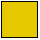 barva polnila (RGB): 230, 200, 0barva obrobe (RGB): 0, 0, 0debelina obrobe: 0,5 na nekmetijski namenski rabi: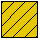 barva polnila (RGB): 230, 200, 0barva obrobe (RGB): 0, 0, 0debelina obrobe: 0,5 barva notranjih črt (RGB): 0, 0, 0kot notranjih črt: 45 °razmik notranjih črt: 6debelina notranjih črt: 0,5 Območje TVKZ je lahko prikazano le z enim enotnim grafičnim znakom iz prejšnjega odstavka.Digitalni prostorski podatki iz tega člena morajo biti v državnem koordinatnem sistemu.STROKOVNA PODLAGAčlen(vsebina, oblika in način priprave strokovne podlage)Strokovna podlaga za vsebuje tekstualni in grafični del. Tekstualni del strokovne podlage vsebuje:- grafični prikaz vektorskih slojev območij TVKZ z uporabljenimi atributi v skladu s petim členom tega pravilnika,- za vsak vektorski sloj navedbo in opis pogojev, ki so bili upoštevani pri uvrstitev kmetijskih zemljišč v posamezno območje TVKZ v skladu s 3. členom tega pravilnika,- obrazložitev iz katere bo razvidno na kašen način je bilo posamezno območje TVKZ v skladu s 4. členom tega pravilnika oblikovano.Grafični del strokovne podlage vsebuje:- grafični prikaz vektorskih slojev območij TVKZ z uporabljenimi atributi v skladu s petim členom tega pravilnika,- digitalne prostorske podatke v skladu s 5. členom tega pravilnika.Strokovna podlaga se izdela v analogni in digitalni obliki, ki morata biti med seboj skladni. Analogna oblika strokovne podlage mora biti pripravljena tako, da so sestavine vložene vsaka v ustrezno mapo, opremljeno z naslovnico, notranjimi naslovnimi listi, besedilom in kartografskim delom z grafičnimi prikazi na geodetskih podlagah oziroma načrtih. Gradivo mora biti vezano v takšni obliki, da posameznih listov ni mogoče odvzemati oziroma dodajati. Gradivo v analogni obliki mora biti zloženo na formate predpisane na podlagi standarda SIST ISO. Vse strani morajo biti oštevilčene. Naslovnica analogne oblike strokovne podlage vsebuje: - naziv strokovne podlage, - podatke o izdelovalcu strokovne podlage, - datum izdelave.(8) Formati podatkov za digitalni grafični izris morajo biti povezljivi s formati digitalnih geodetskih podatkov. Pri zajemu digitalnih prostorskih podatkov je potrebno upoštevati natančnost predpisanih geodetskih podatkov.KONČNE DOLOČBEčlen (uskladitev izrazov)Z dnem uveljavitve predpisov iz 3. b in 3. c člena zakona ter objave seznama organizacij iz 3. f člena zakona, se šteje, da v Pravilniku o vsebini, obliki in načinu priprave občinskega prostorskega načrta ter pogojih za določitev območij sanacij razpršene gradnje in območij za razvoj in širitev naselij (Uradni list RS, št. 99/07) uporabljeni izraz »najboljša kmetijska zemljišča« pomeni »trajno varovana kmetijska zemljišča«, izraz »druga kmetijska zemljišča« pa pomeni »ostala kmetijska zemljišča«. člen (začetek veljavnosti)Ta pravilnik začne veljati petnajsti dan po objavi v Uradnem listu Republike Slovenije.mag. Dejan Židan Minister 
za kmetijstvo, 
gozdarstvo in prehranoŠtevilka: Ljubljana, dne EVAPriloga 3: Pravilnik o podrobnejših vrstah začasnih ureditev za potrebe obrambe in varstva pred naravnimi in drugimi nesrečami (osnutek)Na podlagi devetega odstavka 3. č člena Zakona o kmetijskih zemljiščih (Uradni list RS, št.  ) izdaja minister za kmetijstvo, gozdarstvo in prehrano, v soglasju z ministrom, pristojnim za obramboPRAVILNIK O PODROBNEJŠIH POGOJIH IN VRSTAH ZAČASNIH UREDITEV ZA POTREBE OBRAMBE IN VARSTVA PRED NARAVNIMI IN DRUGIMI NESREČAMII. SPLOŠNA DOLOČBAčlen(vsebina pravilnika)S tem pravilnikom se natančneje določijo pogoji in vrste začasnih ureditev za potrebe obrambe in varstva pred naravnimi in drugimi nesrečami, ki jih je mogoče načrtovati na območjih trajno varovanih in ostalih kmetijskih zemljišč brez spremembe namenske rabe kmetijskih zemljišč. II. ZAČASNE UREDITVE ZA POTREBE OBRAMBE IN VARSTVA PRED NARAVNIMI IN DRUGIMI NESREČAMIčlen(pomen izrazov)Začasne ureditve za potrebe obrambe so ureditve, ki niso stalne in so potrebne v primeru vojnega ali izrednega stanja ter ureditve, ki so v miru potrebne za usposabljanje. Začasne ureditve za potrebe varstva pred naravnimi in drugimi nesrečami so ureditve, ki niso stalne in so potrebne v primeru naravnih in drugih nesreč ter ureditve, ki so potrebne za izvajanje vaj in usposabljanje.Začasne ureditve se po uporabi oziroma prenehanju razlogov iz prvega in drugega odstavka tega člena odstrani. Območjem, na katerih so bile izvedene začasne ureditve, je treba po uporabi čimprej vzpostaviti prvotno stanje.člen(začasne ureditve za potrebe obrambe)Na območju kmetijskih zemljišč se brez spremembe namenske rabe lahko načrtujejo naslednje začasne ureditve za potrebe obrambe:ureditve, ki se izvedejo z namenom zaklanjanja, postavitve komunikacijskih sistemov, sistemov nadzora zračnega prometa in ureditve ognjenih položajev;postavitve mobilnih vojaških bolnišnic, poveljniških in operativnih centrov;ureditve tabornih in drugih ureditev za namestitev vojske;ureditve za razmestitev vojske, oborožitve in vojaške opreme; vzletno pristajalne steze in vzletišča za potrebe obrambe;ureditve in vadbeni objekti za potrebe usposabljanja v miru;ureditve potrebne za izvedbo vaje v času njenega izvajanja;druge podobne ureditve za potrebe obrambe države.člen(začasne ureditve za potrebe varstva pred naravnimi in drugimi nesrečami)Na območju kmetijskih zemljišč se brez spremembe namenske rabe lahko načrtujejo naslednje začasne ureditve za potrebe varstva pred naravnimi in drugimi nesrečami:površine za pokop ljudi;površine za pokop živali;površine za deponijo ruševin;površine za evakuacijo;površine za začasno nastanitev;površine za sprejem in oskrbo;površine za dekontaminacijo ljudi, živali in drugih dobrin;ureditve potrebne za izvedbo vaj in usposabljanj;ureditve potrebne med izvajanjem nalog zaščite, reševanja in pomoči;druge podobne ureditve za potrebe izvajanja nalog zaščite, reševanja in pomoči.III. KONČNE DOLOČBEčlenTa pravilnik začne naslednji dan po objavi v Uradnem listu Republike Slovenije.mag. Dejan Židan Minister 
za kmetijstvo, 
gozdarstvo in prehrano                                                                           Andreja KatičMinistrica
za obramboŠtevilka: Ljubljana, dne EVA
Priloga 4: Navodila za vrednotenje zemljišč komasacijskega sklada (osnutek)Na podlagi petega odstavka 66. člena Zakona o kmetijskih zemljiščih (Uradni list RS, št.  ) izdaja minister za kmetijstvo, gozdarstvo in prehrano, v soglasju z ministrom, pristojnim za geodetske zadeveNAVODILA ZA VREDNOTENJE ZEMLJIŠČ KOMASACIJSKEGA SKLADAI. SPLOŠNE DOLOČBEčlenS tem navodilom se določajo metoda in postopek vrednotenja zemljišč komasacijskega sklada ter način določanja denarne vrednosti za poravnavo razlik v skupni vrednosti med v komasacijski sklad vloženimi in iz sklada dodeljenimi zemljišči.II. METODA VREDNOTENJA ZEMLJIŠČčlenZemljišča se vrednotijo glede na njihovo proizvodno sposobnost, ki se določi v obliki bonitetnih točk, ter vrednosti prostora.člen(1) Proizvodna sposobnost zemljišča se določi v skladu s pravilnikom, ki ureja določanje in vodenje bonitete zemljišč.(2) Vrednost prostora je vrednost, ki jo imajo vsa zemljišča na komasacijskem območju ne glede na oceno tal in druge pogoje za proizvodnjo. Določi se točkah v višini 20 % od števila točk najboljšega vrednostnega razreda na tem območju.III. POSTOPEK VREDNOTENJA ZEMLJIŠČčlenPostopek vrednotenja zemljišča obsega naslednja pravila:razvrščanje zemljišč v vrednostne razrededoločanje vrednosti vrednostnih razredovdoločanje vrednosti parcelRazvrščanje zemljišč v vrednostne razredečlen(1) Zemljišča komasacijskega sklada se razvrstijo v vrednostne razrede po proizvodni sposobnosti. Posamezni vrednostni razred obsega zemljišča s približno enako oceno proizvodne sposobnosti. Meje med vrednostnimi razredi se določijo na podlagi talnih profilov in sond in z interpolacijo med njimi.(2) Število vrednostnih razredov se določi glede na razpon med številom točk najslabšega in najboljšega zemljišča na komasacijskem območju. Pri tem se upošteva sposobnost zemljišča za določeno rabo.(3) Vsakemu vrednostnemu razredu se določi povprečno število točk proizvodne sposobnosti, ki se uporablja v nadaljnjem postopku kot ocena za m2 zemljišča. Razlika dveh po ocenah sosednjih vrednostnih razredov ne sme biti manjša od 5 % ocene slabšega razreda.(4) Če razlika ocen med najslabšim in najboljšim proizvodno sposobnim zemljiščem komasacijskega sklada ne presega 10 % ocene, se določi le en vrednostni razred.(5) Proizvodno nesposobna kmetijska zemljišča se razvrstijo v poseben razred.Določanje vrednosti vrednostnih razredovčlen(1) Vsakemu vrednostnemu razredu proizvodno sposobnih zemljišč se določi vrednost v cenilnih enotah za m2 zemljišča, ki je vsota števila točk proizvodne sposobnosti in števila točk prostora.(2) Vrednostnemu razredu proizvodno nesposobnih kmetijskih zemljišč se določi vrednost le s številom točk prostora.členVrednosti, določene vrednostnim razredom po prejšnjem členu tega pravilnika, se med komasacijskim postopkom ne spremenijo, čeprav na zemljišču nastanejo spremembe zaradi sočasnega izvajanja drugih kmetijskih prostorsko-ureditvenih operacij.Določanje vrednosti parcelčlen(1) Vsaki posamezni v komasacijski sklad vloženi in iz sklada dodeljeni parceli se določi vrednost v cenilnih enotah, tako da se množi površina parcele v m2 z vrednostjo m2 ustreznega vrednostnega razreda.(2) Če so na parceli ugotovljeni različni vrednostni razredi, se določi njena vrednost s seštevanjem vrednosti posameznih delov parcele.(3) Deli parcel na proizvodno sposobnem zemljišču, na katerih zaradi ovir ni možna kmetijska proizvodnja, se vrednotijo kot proizvodno nesposobna zemljišča.členVrednost, ki je določena posamezni parceli po prejšnjem členu, se uporablja do konca komasacijskega postopka. Spremeni se lahko le zaradi utemeljenih ugovorov in pritožb.IV. PORAVNAVA RAZLIK V VREDNOSTIčlen(1) Zaradi denarne poravnave v skupni vrednosti med v komasacijskih sklad vloženimi in iz sklada dodeljenimi zemljišči se določi denarna vrednost cenilne enote.(2) Denarna vrednost razlike se izračuna tako, da se razlika v cenilnih enotah množi z denarno vrednostjo cenilne enote.člen(1) Denarna vrednost cenilne enote se izračuna tako, da se cena m2 zemljišča najboljšega vrednostnega razreda deli s številom cenilnih enot tega vrednostnega razreda.(2) Cena zemljišča najboljšega vrednostnega razreda se določi na podlagi povprečne tržne vrednosti zemljišča v upravni enoti, v kateri leži komasacijsko območje, v zadnjem letu.V. PREHODNE IN KONČNE DOLOČBEčlenTo navodilo začne veljati osmi dan po objavi v Uradnem listu Republike Slovenije.členZ uveljavitvijo teh navodil prenehajo veljati Navodila za vrednotenje zemljišč komasacijskega sklada (Uradni list SRS, št. 34/88).mag. Dejan Židan Minister 
za kmetijstvo, 
gozdarstvo in prehrano                                                                         Irena Majcen Ministrica
za okolje in prostorŠtevilka: Ljubljana, dne EVAPriloga 5: Uredba o določitvi območij osuševalnih in namakalnih sistemov (osnutek)Na podlagi 50. člena Zakona o kmetijskih zemljiščih (Uradni list RS, št.  ) izdaja Vlada Republike SlovenijeU R E D B OO OBMOČJIH DRŽAVNIH NAMAKALNIH IN OSUŠEVALNIH SISTEMOVI. SPLOŠNE DOLOČBEčlen(vsebina)Ta uredba določa območja državnih osuševalnih in državnih namakalnih sistemov.člen(pomen izrazov)Namakalni sistemi, ki so v lasti Republike Slovenije, so veliki namakalni sistemi, ki so z uveljavitvijo Zakona o kmetijskih zemljiščih (Uradni list RS, št. XXXXX) postali državni namakalni sistemi.Osuševalni sistemi, kjer lastnina primarne odvodnje s pogodbo ni prenešena na občino ali osuševalno zadrugo, so državni osuševalni sistemi.člen(vsebina uredbe)V tej uredbi so posebej navedena območja državnih namakalnih sistemov in območja državnih osuševalnih sistemov.Vsako območje vsebuje naslednje podatke:ime državnega namakalnega oziroma osuševalnega sistema;šifra državnega namakalnega oziroma osuševalnega sistema;ime upravne enote, v kateri leži državni namakalni oziroma osuševalni sistem;katastrske občine (ime in šifra) ter parcelne številke parcel, ki so vključene v območje državnega namakalnega oziroma osuševalnega sistema;skupna površina državnega namakalnega oziroma osuševalnega sistema.II. DRŽAVNI NAMAKALNI SISTEMIčlen(Namakalni sistem Gotovlje)Ime državnega namakalnega sistema: Namakalni sistem Gotovlje.Šifra državnega namakalnega sistema: 62031.Namakalni sistem Gotovlje večinsko leži v Upravni enoti Žalec.Namakalni sistem Gotovlje leži v katastrski občini Zalog (994) in vključuje sledeče parcele s številkami: 3, 4, 5/1, 5/2, 21/1, 21/2, 21/3, 21/4, 23, 25/1, 26, 31, 32, 33, 34, 36, 38/1, 38/2, 40/1, 40/2, 56/1, 56/2, 56/3, 56/4, 57/1, 57/3, 58/1, 58/2, 58/3, 59/1, 59/2, 60/1, 61/2, 62, 65/1, 67/1, 67/2, 70/1, 70/2, 71/1, 71/2, 71/3, 71/4, 73/1, 73/2, 74/1, 74/3, 74/4, 75/1, 75/2, 75/3, 75/4, 88, 89, 90, 92/1, 92/2, 93, 94/1, 98/1, 98/2, 98/7, 98/9, 99/1, 99/3, 100/1, 100/2, 100/3, 101, 102, 108, 109/1, 109/2, 110/1, 110/2, 111/1, 111/2, 113/1, 114/1, 114/2, 115/1, 115/4, 116/2, 117, 119, 126, 127, 130/1, 130/2, 130/3, 131/1, 132, 133/1, 133/2, 134/1, 134/2, 135, 136/1, 136/2, 137/1, 137/2, 148/1, 148/2, 150/1, 150/2, 152/1, 152/2, 152/3, 153, 154/1 in 2098/1.Namakalni sistem Gotovlje leži v katastrski občini Gotovlje (997) in vključuje sledeče parcele s številkami: 242/2, 255/3, 256/2, 257/1, 258/1, 259/1, 260/1, 261/1, 262/1, 263/1, 264/1, 264/2, 265/1, 266/1, 267/1, 268/1, 269/1, 270/1, 271/1, 272/1, 273/1, 274/1, 275, 276, 277, 278, 279, 280, 281, 282, 283, 284, 285/1, 285/2, 286, 287, 288, 289, 290, 291, 292, 293, 294, 424, 642/1, 642/2, 643/1, 643/2, 644, 645/1, 645/2, 646/1, 647/1, 648/1, 649/1, 650/1, 651/1, 652/1, 653/1, 654/1, 655/1, 656/1, 657/1, 657/2, 658, 659/1, 660/1, 661/1, 662/1, 662/3, 662/4, 663, 664, 665/1, 665/3, 666, 667/1, 667/3, 668/1, 669, 670, 671, 672, 673, 674, 675, 676, 677, 678, 679, 680, 681, 682, 683, 684, 685, 686, 687, 688/1, 688/2, 689/1, 689,2, 690, 691, 692/1, 692/2, 693/1, 693/2, 694, 695/1, 695/2, 696, 697/1, 697/2, 698, 699, 700, 701, 702, 703, 704, 705, 706, 707, 708, 709, 710, 711, 712, 713, 714, 715, 716, 717/1 in 717/2.Skupna neto površina Namakalnega sistema Gotovlje je 61,9225 ha.člen(Namakalni sistem Šentrupert)Ime državnega namakalnega sistema: Namakalni sistem Šentrupert.Šifra državnega namakalnega sistema: 62101.Namakalni sistem Šentrupert večinsko leži v Upravni enoti Žalec.Namakalni sistem Šentrupert leži v katastrski občini Latkova vas (1006) in vključuje sledeče parcele s številkami: 1046, 1047, 1048, 1049, 1050…Namakalni sistem Šentrupert leži v katastrski občini Orla vas (991) in vključuje sledeče parcele s številkami: 1, 2, 4, 5, 8, 9, …Skupna neto površina Namakalnega sistema Šentrupert je 160,1637 ha.III. DRŽAVNI OSUŠEVALNI SISTEMIčlen(Melioracija Moravče)Ime državnega osuševalnega sistema: Melioracija Moravče.Šifra državnega osuševalnega sistema: 06022.Melioracija Moravče večinsko leži v Upravni enoti Domžale.Melioracija Moravče leži v katastrski občini Moravče (1955) in vključuje sledeče parcele s številkami: 92/1, 93, 94/1, …Melioracija Moravče leži v katastrski občini Drtija (1953) in vključuje sledeče parcele s številkami: 14, 22, 166, …Melioracija Moravče leži v katastrski občini Negastrn (1949) in vključuje sledeče parcele s številkami: 147/1, 166, 167, …Melioracija Moravče leži v katastrski občini Limbarska gora (1950) in vključuje sledeče parcele s številkami: 31/1, 31/3, 31/4, …Skupna neto površina Melioracije Moravče je 60,0468 ha.člen(Melioracija ob Gameljščici)Ime državnega osuševalnega sistema: Melioracija ob Gameljščici.Šifra državnega osuševalnega sistema: 24012.Melioracija Moravče večinsko leži v Upravni enoti Ljubljana.Melioracija Moravče leži v katastrski občini Šinkov Turn (1744) in vključuje sledeče parcele s številkami: 162/1, 163/1, 163/2, 163/3, …Melioracija Moravče leži v katastrski občini Skaručna (1748) in vključuje sledeče parcele s številkami: 657, 658, 670, …Melioracija Moravče leži v katastrski občini Vesca (1745) in vključuje sledeče parcele s številkami: 4/1, 6/1, 6/2, …Skupna neto površina Melioracije ob Gameljščici je 62,2183 ha.V. PREHODNE IN KONČNE DOLOČBEčlenTa uredba začne veljati petnajsti dan po objavi v Uradnem listu Republike Slovenije.Vlada Republike Slovenije                              	                                     dr. Miroslav Cerar PredsednikŠtevilka: Ljubljana, dne EVAPriloga 6: Metodologija za ugotavljanje vrednosti kmetijskega zemljišča (osnutek)Na podlagi 25.a člena Zakona o kmetijskih zemljiščih (Uradni list RS, št. ) izdaja minister za kmetijstvo, gozdarstvo in prehranoMETODOLOGIJO ZA UGOTAVLJANJE VREDNOSTI KMETIJSKEGA ZEMLJIŠČAčlenVrednost kmetijskega zemljišča je njegova korist, ki se izraža v rodovitnosti zemljišča in z vplivom ekonomskih dejavnikov.členRodovitnost kmetijskega zemljišča iz prejšnjega člena je opredeljena z bonitetnimi točkami in se odraža v:možnosti rabe zemljišča (njiva, travinje);sposobnosti zemljišča za doseganje določenih hektarskih pridelkov.členVrednost kmetijskega zemljišča se ugotovi na podlagi kapitalizirane vrednosti proizvodnje za 1 ha njive površinsko največjega bonitetnega razreda znotraj posameznega proizvodnega območja (v nadaljevanju: norma zemljišča) (priloga 1) ob izločitvi vrednosti eventualnih naložb v trajne nasade in izboljšavo zemljišč.Vrednost konkretnega zemljišča se določi v razmerju bonitetnih točk razreda konkretnega zemljišča z bonitetnimi točkami razreda norma zemljišča.členProizvodna območja so določena na podlagi združevanja katastrskih občin s primerljivimi proizvodno klimatskimi značilnostmi. Seznam proizvodnih območij je v prilogi 2.členPri določanju vrednosti proizvodnje za norma zemljišča znotraj posameznega proizvodnega območja se upoštevajo:Povprečna setvena sestava poljedelske proizvodnje (njivski kolobar) za posamezno proizvodno območje, pri čemer je potrebno upoštevati vsaj naslednje poljščine:pšenico, kot predstavnika strnih žit,travno deteljne mešanice,koruzo v zrnju,silažno koruzo,krompir,krmno peso, kot predstavnika krmnih okopavin inzelje kot predstavnika vrtnin.Hektarski pridelki za kulture iz prejšnje točke se upoštevajo v višinah iz priloge 3, ki je sestavni del te metodologije in so v njej prikazani povprečni pridelki na norma zemljiščih po posameznih proizvodnih območjih.Povprečne odkupne cene upoštevane poljščine na podlagi statističnih podatkov.členNa prej navedenih podlagah se izračuna osnovna vrednost za konkretno kmetijsko zemljišče (OVZ) po naslednjem obrazcu:OVZ = Vnz [€/ha]*BTvz/BTnz*kBT*Pvz [m2]/10000Vnz – vrednost norma zemljiščaBTvz – bonitetne točke razreda vrednotenega zemljiščaBTnz – bonitetne točke razreda norma zemljiščaPvz – površina vrednotenega zemljišča v m2kBT – vpliv razreda bonitetnih točk na povečanje pridelkaPrimer izračuna vrednosti kmetijskega zemljišča je prikazan v prilog 4.členOsnovna vrednost kmetijskega zemljišča izračunana po prejšnjem členu, se korigira z določenim koeficientom glede na vpliv:oblike in velikosti parcele,dostopnosti in vrste rabe.Okvirne vrednosti vpliva posameznih dejavnikov so v prilogi 5.členČe gre za kmetijska zemljišča z izvedenimi investicijami (trajni nasadi, melioracije, namakalni sistem, ....) se vrednost zemljišča, določenega v skladu s 7. in 8. členom te metodologije, poveča še za neamortizirani del valorizirane vrednosti izvedenih investicij.členTo navodilo začne veljati osmi dan po objavi v Uradnem listu Republike Slovenije.mag. Dejan Židan Minister 
za kmetijstvo, 
gozdarstvo in prehranoŠtevilka: Ljubljana, dne EVA